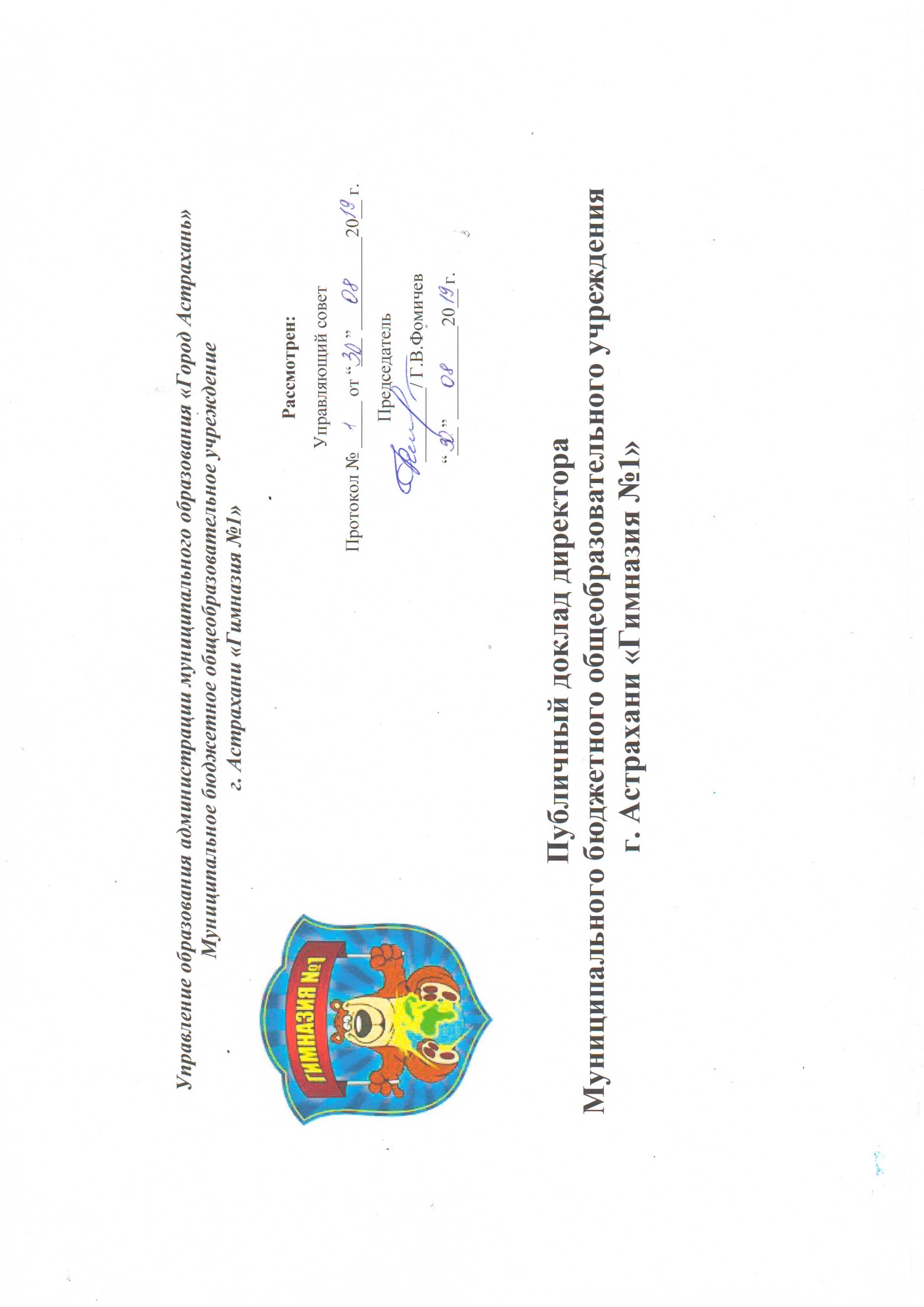 Публичный доклад директора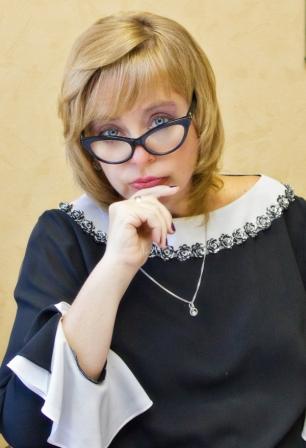 Уважаемые учащиеся, родители, друзья и партнеры гимназии!Педагогический коллектив Муниципального бюджетного общеобразовательного учреждения г. Астрахани «Гимназия №1» представляет Вашему вниманию публичный доклад о работе в 2019-2020 учебном году. В канун нового учебного года традиционно подводятся итоги достигнутого и принимаются основные направления поступательного развития. Профессионализм, творчество, постоянное совершенствование образовательного процесса в свете Национального проекта «Образование» – пути реализации новой гимназической программы развития на период до 2024 года «От школы стартовых возможностей- к профессиональному самоопределению выпускников». Развитие гимназии сегодня - это переход на Федеральные государственные образовательные стандарты общего образования, Профессиональный стандарт педагога, реализация целевых установок Федеральных проектов. На основе нового содержания образования требуется в гимназии проходит обновление педагогических технологий обучения и воспитания. Воспитание гражданина новой России, поддержка талантливых детей, сохранение и укрепление здоровья школьников, развитие школьной инфраструктуры, освоение инноваций является важнейшими направлениями деятельности гимназии. Профессиональная компетентность учителя в условиях регламентации деятельности учителя на основе Профессионального стандарта, становится основополагающей в развитии гимназии и достижения высокого качества образования школьников. Педагоги нашей гимназии для достижения высокого качества образовательных результатов обучаются на курсах повышения квалификации в разных формах, совершенствуют своё мастерство, занимаясь с инновационными педагогическими практиками, разрабатывают собственные системы обучения и методические рекомендации по их применению. Позитивные эффекты выражаются в повышении качества образовательных достижений учащихся, их положительной оценке педагогического процесса, удовлетворенностью всех участников образовательных отношений, взаимоотношениями в гимназии, о чем свидетельствуют результаты ежегодного мониторинга мнений (представлены в тексте доклада). Педагогический коллектив ежегодно проводит осмысление и обобщение опыта работы и представляет его в публикациях, на конференциях и семинарах, на конкурсах педагогического мастерства не только на уровне региона, но и за его пределами. Учащимся предоставлены возможности реализовываться в самостоятельной творческой деятельности, с учетом индивидуальных особенностей и склонностей с целью формирования социально-активной и социально-зрелой личности выпускника. Активно работает гимназическое ученическое самоуправление. Включение с состав  ОО отделения дошкольного образования позволяет выстроить новую для нас систему непрерывного образования на уровнях ДО-НОО-ООО-СОО. Мы стремимся к преобразованиям, которые позволят нам совместно с родителями и обществом воспитывать гражданина новой России.  Мы уверены, что образовательная политика, выбранная гимназией – это гарантия прав школьника на современное  качество образования.  Мы открыты для всех социальных партнеров, заинтересованных в повышении качества образования в гимназии, будем рады видеть Вас и Ваших детей в нашей гимназии. Директор школы Муштакова Нина Александровна, кандидат педагогических наук.ВведениеЦель доклада:обеспечение прозрачности деятельности образовательной организации;создание информационной основы для подготовки диалога и согласования интересов для всех участников образовательных отношений;развитие партнерских отношений между гимназией и родителями (законными представителями);обозначение приоритетных направлений развития гимназии.Публичный доклад подготовлен с целью обеспечения информационной открытости, развития партнерских отношений между гимназией и родительской общественностью, широкой информированности общественности в вопросах образовательной деятельности гимназии, результатах и дальнейшем ее развитии. В докладе содержится информация о том, чем живет гимназия, как работает, какие у нее потребности, проблемы и достижения. Коллектив гимназии надеется в вашем лице увидеть заинтересованных партнеров и получить поддержку в решении конкретных задач. Доклад призван способствовать улучшению качества информирования всех заинтересованных в работе гимназии сторон, улучшению их взаимопонимания на основе получения и использования информации, подтвержденной фактами и примерами из практики работы образовательной организации.Главная задача образовательной политики гимназии – обеспечение доступности образования, повышение качества образования в соответствии с актуальными и перспективными потребностями личности, общества, социокультурными условиями города. Для решения этой задачи в гимназии разработана и реализуется программа развития гимназии на 2019-2024 годы, основные образовательные  программы ДО, НОО, ООО, СОО. Педагогический коллектив гимназии целенаправленно работал в истекшем учебном году над реализацией целевых проектов, намеченных предыдущей программой развития.ОБЩАЯ ХАРАКТЕРИСТИКА ОО Муниципальное бюджетное общеобразовательное учреждение г. Астрахани «Гимназия №1» – образовательная организация общего образования. Гимназия – одна из образовательных организаций муниципальной системы образования «Город Астрахань». Учредитель – муниципальное образование «Город Астрахань».Гимназия реализует основные образовательные программы на уровнях: ДО, НОО, ООО, СОО на основании лицензии на право ведения образовательной деятельности (регистрационный № 1081-Б/С от 02.07.2014 г.).В своей деятельности Гимназия ориентирована на становление и развитие мотивированной интеллектуальной личности, отвечает образовательным потребностям обучающихся с опережающим уровнем развития общих способностей и ориентированных на получение образовательных результатов повышенного уровня.За время своего существования гимназия прошла несколько этапов развития организационных форм.  МБОУ г. Астрахани «Гимназия №1» является правопреемником МОУ «Гимназия №1», которое в соответствии с Постановлением Администрации г. Астрахани №1855 от 17.03.2011г. было реорганизовано путём присоединения к нему муниципального образовательного учреждения «Детский сад №107».МБОУ г. Астрахани «Гимназия №1» отличает  хорошая методическая и материально - техническая база, высокопрофессиональный педагогический коллектив, ориентированный на внедрение и реализацию инновационных образовательных программ. Это  позволяет проводить образовательный процесс на современном техническом и методическом уровнях. В Гимназии созданы условия:для развития положительной мотивации к получению знаний и раскрытию способностей каждого учащегося;развития информационной культуры учащихся, эффективного использования имеющихся информационных ресурсов и технологий;внедрения инновационных технологий, форм и методов образования, способствующих сохранению и укреплению здоровья учащихся; сетевой реализации ООП;электронного обучения с применением дистанционных образовательных технологий. Осуществляя реализацию конституционного права ребенка на получение доступного качественного образования на всех уровнях,  МБОУ г. Астрахани  «Гимназия № 1» способствует духовно-нравственному воспитанию гражданина, готового к жизни в высокотехнологичном, конкурентном мире, способном учиться на протяжении всей жизни.В последние годы в гимназии отмечается положительная динамика образовательных достижений обучающихся и профессиональных достижений педагогов, связанных со спецификой инновационной деятельности, направленной на реализацию системно-деятельностного подхода как требования и методологической основы  ФГОС общего образования.В качестве формальных показателей качества образовательного процесса гимназии  необходимо отметить следующее:Гимназия № 1 с 2016 года является активным участником   Всероссийского проекта «Школа цифрового века», который обеспечивает развитие инновационного потенциала ОО, награждена дипломом  «Школа цифрового века» за участие в общероссийском проекте, направленном на комплексное обеспечение образовательных учреждений цифровыми предметно-методическими материалами  и дистанционными образовательными ресурсами для повышения профессионального уровня педагогических работников, за использование педагогическим коллективом возможностей современных информационных технологий и цифровых предметно – методических материалов, 2020 г., г. Москва.Гимназия № 1 - Лауреат-Победитель  Всероссийского публичного  конкурса  среди образовательных организаций «Творчески работающие коллективы школ, гимназий, лицеев России», который  проводился Управлением информационной политики и массовых мероприятий Федерации развития образования в публичном открытом формате на базе Всероссийской защищённой профессиональной сети педагогического сообщества «Росметодкабинет. РФ».  Номер записи в ЕДИНОМ РЕЕСТРЕ ЛАУРЕАТОВ-ПОБЕДИТЕЛЕЙ: (lau-1543307500-nm4581-7247-3436), 2019 г., г.  Москва.Гимназия № 1 - Лауреат III Всероссийского конкурса «100 лучших школ России -2019» в номинации «Лучшая начальная школа», г. Санкт- Петербург, 2019 г.Гимназия № 1 - Лауреат-победитель  Всероссийского смотра-конкурса образовательных организаций «ШКОЛА ГОДА -2020», г. Москва, 2020 г.Гимназия № 1  является:соисполнителем федерального инновационного проекта «Механизмы внедрения системно-деятельностного подхода с позиций непрерывности образования (ДО – НОО – ООО)» ФИП  НОУ ДПО «Институт системно-деятельностной педагогики», г. Москва (договор № 49   от 16 марта 2015 г., приказ  №7/15-30 от 16 марта 2015 г.);соисполнителем Международного исследовательского проекта «Развитие современных механизмов и технологий общего образования на основе деятельностного метода Л.Г. Петерсон (ИМС «Учусь учиться»), (договор от 19.09. 2017 г. № 3-ВИП, приказ от 19.09. 2017 г. №2/17 «Об организации работ по исполнению ВИП»), научный руководитель Петерсон Л.Г., д.п.н., профессор.соисполнителя  федерального инновационного проекта «Механизмы сохранения лидирующих позиций в области качества математического образования (Инновационная методическая сеть «Учусь учиться») федеральной инновационной площадки – Негосударственного образовательного учреждения дополнительного образования «Институт системно-деятельной педагогики», г. Москва. (приказ Минпросвещения РФ от 30.12.2019 г. № 714 «О федеральных инновационных площадках», приказ от 25.02.2020 №01/20-11 НОУ ДПО «Институт системно-деятельностной педагогики», договор 011-ФИП от 25.02.2020 г.) Гимназии присвоен статус «Ресурсный центр качества математического образования «Лотос». Начальная  школа  Гимназии № 1 с 2017 года   является  Федеральной стажировочной  площадкой  ФИП «Механизмы внедрения системно-деятельностного подхода с позиций непрерывности образования (ДО – НОО – ООО)», НОУ ДПО «Институт системно-деятельностной педагогики» научный руководитель Петерсон Л.Г., д.п.н., профессор.Гимназия №1 входит в Национальный инкубатор образовательных инноваций в системе общего образования РФ, внедряющих инновационные технологии и программы обучения. Гимназия №1 - обладатель Сертификата «Знак качества по итогам 2019-2020 учебного года» за успех во внедрении в практику работы программ и технологий нового поколения и в развитии и продвижении идей системно-деятельностной педагогики в образовательном пространстве РФ, г. Москва, 2020 г. Гимназия № 1 - ежегодный участник Всероссийского фестиваля «Один день образовательной организации в технологии деятельностного метода обучения» в рамках работы федеральной инновационной площадки «Механизмы внедрения системно-деятельностного подхода с позиций непрерывности образования (ДО – НОО – ООО), награждена Дипломом лауреата фестиваля фестивалей «Учись учиться», г. Москва, 2020 г.Команда гимназии заняла  II место в региональном конкурсном  этапе реализации Всероссийской Программы «Ученическое самоуправление», 2019 г.Команда гимназии заняла II место в городском  конкурсе-смотре  "Этих дней не смолкнет слава!», май 2019.Гимназия № 1 заняла 2 место в ТОП школ региона, обладатель Сертификат за   системное применение  инновационного  цифрового  образовательного ресурса «ЯКласс» в учебно-воспитательном процессе, г. Москва, 2020 г.Гимназия № 1 награждена:Благодарственным письмом за результативное участие школьников в  XX Международном  турнире имени М.В. Ломоносова.Благодарственным  письмом  (№ 1810-255549)  за результативное участие обучающихся во Всероссийской онлайн - олимпиаде «Учи ру.», 2020 г.Благодарственным  письмом за сотрудничество с Эколого-биологическим центром в региональном экологическом марафоне «Наука и дети».Благодарственным письмом  за выбор образовательной платформы «ЯКласс» в качестве дистанционного цифрового образовательного ресурса в 2019-2020 учебном году, г. Москва. Благодарственным письмом   за участие в дистанционном конкурсе «Олимпис -2020.  Весенняя сессия», г. Москва, 2020 г.Благодарственным письмом НОУ ДПО «Институт системно-деятельностной педагогики» (научный руководитель Петерсон Л.Г., д.п.н., профессор) за успехи во внедрении в практику работы программ и технологий нового поколения и в развитии и продвижении идей системно-деятельностной педагогики в образовательном пространстве РФ, г. Москва, 2020 г. У гимназии есть еще нерешённые  проблемы, но имеющиеся достижения позволяют  успешно осваивает науку быть первыми во всем!Полное наименование: Муниципальное бюджетное общеобразовательное учреждение   г. Астрахани «Гимназия № 1».Сокращенное наименование: МБОУ «Гимназия № 1»Местонахождение (юридический и фактический адрес): 414056, г. Астрахань, ул. Комсомольская Набережная, дом 7а	Тип учреждения: Муниципальное бюджетное общеобразовательное учреждение           Контактный телефон: (8512) 25 45 80	Адрес электронной почты: school154krsk@mail.ruСведения об организации на сайте: http://www.gimnazia.ruisp.com/ Муниципальное бюджетное общеобразовательное учреждение «Гимназия №1» – образовательная организация (общеобразовательная), осуществляющая на основании лицензии образовательную деятельность в качестве основного вида деятельности в соответствии с целями, ради достижения которых создана (273-ФЗ: Ст.2. Ч.18).    В свою очередь, в 273-ФЗ образовательная деятельность, определяется как деятельность по реализации образовательных программ (273-ФЗ: Ст.2. Ч. 17).  В связи со сказанным, самообследование представлено как самообследование деятельности по реализации ООП ДО, ООП НОО, ООП ООО, ООП СОО. Требования ФГОС НОО, ООО, СОО к результатам освоения на всех уровнях образования: структуре ООП НОО, ООО, СОО; условиям их реализации, использовались в качестве критериальной основы оценочно-аналитической деятельности в рамках самообследования. В целом, самообследование осуществлялось с ориентацией на основные нормы и требования, установленные законодательными и нормативными документами, регулирующими образовательную деятельность в системе общего образования.Гимназия отличает индивидуальный стиль работы с учетом специфики инновационной деятельности, направленной на реализацию системно-деятельностного подхода при реализации ООП на всех уровнях образования как требования и методологического подхода ФГОС общего образования.Данные социальных паспортов классов указывают на наличие в гимназии двуязычных учащихся и учащихся с инвалидностью и ОВЗ. Цель работы гимназии: развитие ресурсной базы, способствующей созданию условий внедрения и собственно реализацию ФГОС НОО, задач, был разработан и утвержден план работы гимназии на новый учебный год, реализация третьего этапа программы развития гимназии, разработана новая программа развития гимназии «Эффективная школа».В 2019-2020 учебном году педагогический коллектив продолжил работу по программе развития образовательного пространства МБОУ г. Астрахани «Гимназия №1» «От школы стартовых возможностей-  к профессиональному самоопределению выпускников» на 2019 -2024 годы, предусматривающей   дальнейшее развитие гимназии  как многопрофильной ОО  нового типа для детей с повышенной мотивацией обучения. Настоящая Программа разработана на основании приоритетов образовательной политики, закрепленных в документах федерального, регионального и муниципального уровней. Программа представляет собой основной стратегический управленческий документ, регламентирующий и направляющий ход развития гимназии.В Программе отражаются системные, целостные изменения в гимназии (инновационный режим), сопровождающиеся проектно-целевым управлением. Программа включает в себя серию комплексных целевых проектов: Проект 1.  Современная школа: реализация ФГОС общего образования, применение инновационных технологий в образовательной деятельности.Проект 2. «Создание цифровой образовательной среды (ЦИОР) в Гимназии.Проект 3. Применение Профессионального стандарта педагога и повышение квалификации педагогов гимназии в условиях реализации Федерального проекта «Учитель будущего».Проект 4.  Взаимосвязь общего и дополнительного образования для формирования личностного и профессионального самоопределения гимназистов в условиях реализации Федерального проекта «Успех каждого ребенка». Программа учитывает основные изменения в системе общего образования на ближайшие 5 лет и является логическим продолжением предыдущих программ.Основными функциями настоящей Программы развития являются: – организация и координация деятельности гимназии по достижению поставленных перед ней задач; – определение ценностей и целей, на которые направлена Программа; – последовательная реализация мероприятий Программы с использованием научно-обоснованных форм, методов и средств; – выявление качественных изменений в образовательном процессе посредством контроля и мониторинга хода и результатов реализации Программы развития; – интеграция усилий всех участников образовательных отношений, действующих в интересах развития гимназии.Основным видом деятельности гимназии является реализация общеобразовательных программ дошкольного образования, начального общего, основного общего и среднего общего образования. Общие сведения об образовательной организации Организационно - правовое обеспечение деятельности гимназии Муниципальное бюджетное общеобразовательное учреждение г. Астрахани «Гимназия №1» осуществляет образовательную деятельность в соответствии со следующими документами: Федеральным законом от 29.12.2012г. №273 - ФЗ «Об образовании в Российской Федерации»; Учредительные документы: Уставом МБОУ г. Астрахани «Гимназия №1», 2016 г. (с изменениями и дополнениями 2018, 2019 г.г.);Лицензией № 1081/ Б-С от 02.07.2014 серия 30Л01 № 000006;Свидетельством об аккредитации. № 2293 от 22 декабря 2015 г. Серия 30А01 № 0000372 действует до 17 мая 2024 г.;Свидетельством о внесении записи в ЕГРЮЛ. Основной государственный регистрационный номер: 1023000872400 за государственным регистрационным номером 2163025442996;Свидетельством о регистрации в налоговом органе. Основной государственный регистрационный номер 1023000872400. ИНН/КПП 3016002545/301901001. Образовательными программами гимназии (ДО, НОО, ООО, СОО); Локальными актами образовательной организации. Система управления МБОУ г. Астрахани «Гимназия №1»Управление гимназией осуществляется в соответствии с законодательством Российской Федерации, с учетом особенностей, установленных Федеральным законом от 29.12.2012 N 273-ФЗ «Об образовании в Российской Федерации», Уставом гимназии и строится на принципах единоначалия и коллегиальности. Участники образовательных отношений – гимназический коллектив, объединяющий обучающихся всех уровней образования и работников гимназии, осуществляет свои задачи в тесном взаимодействии с родителями (законными представителями) и широкой общественностью. Структура, порядок формирования, срок полномочий и компетенция органов управления образовательной организацией, порядок принятия ими решений и выступления от имени образовательной организации устанавливаются уставом образовательной организации в соответствии с законодательством Российской Федерации.С целью осуществления связей в организационной структуре управляющей системы гимназии выделено четыре уровня управления. Первый уровень: единоличным исполнительным органом образовательной организации является руководитель образовательной организации - директор, который осуществляет текущее руководство деятельностью образовательной организации. Директор как главное административное лицо, осуществляет непосредственное руководство гимназией и несет персональную ответственность за все, что делается в гимназии всеми субъектами управления.Директор гимназии – Муштакова Нина Александровна, кандидат педагогических наук, квалификационная категория: высшая, Почетный работник общего образования РФ. Наименование направления подготовки и (или) специальности: Астраханский государственный педагогический институт имени С.М. Кирова, специальность «История, обществоведение, английский язык», квалификация «Учитель истории, обществоведения, английского языка». Дополнительное профессиональное образование: АГУ, ФДПО, специальность «Менеджер образования», 2001 год.На этом уровне находятся коллегиальные и общественные органы управления. В Уставе (раздел 5), в Положениях определены прерогативы, полномочия различных органов управления гимназией, а также разграничены полномочия между различными формами самоуправления гимназией и администрацией. Коллегиальные органы управления:Общее собрание работников – принимает Положения, регулирует трудовые, социально-экономические и профессиональные отношения между руководителем и работниками. Педагогический совет - коллегиальный постоянно действующий орган управления гимназии, решает вопросы, касающиеся рассмотрения вопросов образовательного процесса. Проводиться не реже 4-х раз в год. Рассматривает и принимает решения по предложениям методического совета, касающихся развития образования в гимназии.   Для рассмотрения текущих вопросов собираются малые педагогические советы.  Управляющий совет гимназии – коллегиальный внутренний орган управления ОО, реализует принцип демократического, государственно-общественного управления образованием, определяет стратегии развития и функционирования ОО, обеспечивает прозрачность сферы финансово-хозяйственной деятельности ОО. Второй уровень – заместители директора гимназии по УВР, АХЧ, педагог-организатор внеклассной работы, социальный педагог, педагог-психолог, заведующая библиотекой.Администрация гимназии (руководящие работники) представлена: заместителями директора по УВР: Богданова Ираида Владимировна, заместитель директора по УВР, учитель математики, квалификационная категория: высшая. Преподаваемые дисциплины: «Математика». Наименование направления подготовки и (или) специальности: Астраханский государственный педагогический институт им. С.М. Кирова, учитель математики и физики, 1985 г. Дополнительное профессиональное образование: Астраханский институт повышения квалификации и переподготовки, специальность «Менеджер в образовании», 2015 год.Полтарихина Людмила Викторовна, заместитель директора по УВР, учитель русского языка и литературы, квалификационная категория: высшая. Преподаваемые дисциплины: «Русский язык и литература». Наименование направления подготовки и (или) специальности: АГПИ, по специальности русский язык и литература, 1978г. Дополнительное профессиональное образование: АГУ, ФДПО, специальность «Менеджер образования», 2005 год, Отличник народного образования ДАССР. Захарова Татьяна Алексеевна, заместитель директора по ВР, учитель физики, квалификационная категория: высшая, Отличник народного образования РФ.  Преподаваемые дисциплины: «Физика».  Наименование направления подготовки и (или) специальности: Астраханский государственный педагогический институт имени С.М. Кирова, 1978 год. Дополнительное профессиональное образование: ООО «Издательство «Учитель», специальность «Менеджмент организации», 2016 г. Павлова Любовь Викторовна, заместитель директора по УВР (уровень НОО), заместитель директора по научно-методической работе, квалификационная категория: высшая.  Наименование направления подготовки и (или) специальности: Мичуринский Государственный педагогический институт, «Учитель начальных классов, звание учитель средней школы», 1999 г. Дополнительное профессиональное образование: АГУ, ФДПО, специальность «Менеджер образования», 2005 год, Почетный работник общего образования РФ. Функциональные обязанности каждого члена администрации четко определены, что помогает каждому проявлять самостоятельность при принятии управленческих решений, повышает ответственность за свою деятельность. 
В  гимназии  сложилась управленческая команда с довольно высоким уровнем профессионализма, владеющая вариативными технологиями управленческой деятельности, эффективно сотрудничающая с учащимися, родителями (законными представителями), работниками гимназии и общественностью, которые привлекаются к управлению гимназией в рамках различных структур, обеспечивающих режим ее функционирования и развития. 
  Органы, входящие в сферу влияния: методический совет, аттестационная комиссия, совет профилактики правонарушений, комиссия по доплатам и надбавкам. Через членов администрации директор осуществляет опосредованное руководство гимназической системой. 
Органы, входящие в сферу влияния:     Методический Совет – постоянно действующий орган, задачами которого являются:обеспечение условий для планомерной, организованной научно -  методической работы, анализа, коррекции и регулирования ее в течение всего учебного года; создание эффективной системы научно- методической работы, призванной обеспечить постоянный профессиональный и интеллектуальный рост педагогов и повышение качества образования. Родительский Комитет (Совет отцов) – оказывает помощь гимназии в учебно-воспитательной работе, пропаганде педагогических знаний среди родителей (законных представителей), осуществляет связь и взаимодействие между учителями и родителями (законными представителями), гимназией и семьей, представляет мнение родителей (законных представителей) обучающихся при принятии решений по вопросам обучения (выбор предметов в части учебного плана, формируемой участниками образовательных отношений и др.).
Третий уровень – классные руководители, руководители профильных   методических объединений (МО) и творческих групп (временных и постоянных), которые, с одной стороны, выполняют организационно-управленческие функции, взаимодействуют с органами общественного управления и самоуправления, а также с родителями, а с другой стороны, осуществляют контроль и самоконтроль изменений в учебно-воспитательном процессе и формируют, и развивают деловые качества учащихся.  Органы, входящие в сферу влияния:  Профильные МО - организация работ по осуществлению педагогического сопровождения персонифицированного профессионального развития педагогов с целью совершенствование уровня педагогического мастерства, обновление содержания и методик преподавания и улучшению качества образовательных результатов в соответствии с требованиями ФГОС общего образования. Для осуществления научно-методической работы в гимназии создано три предметных методических направления, в которые входят профильные МО:− лингво - гуманитарно – эстетического цикла; − естественно - математического цикла;− методическое объединение учителей начального общего образования.Совет профилактики – работа по предупреждению правонарушений, бродяжничества, беспризорности, девиантного поведения учащихся, правовое просвещение участников образовательного процесса, активизации совместной деятельности гимназии и ведомств системы профилактики по этому направлению; проведение   следующих мероприятий:корректировка списков всех видов учёта;участие в рейдах, помогающих в контроле за выполнением Федерального закона от 29.12.2012 N 273-ФЗ «Об образовании в Российской Федерации» и др. Четвертый уровень – обучающиеся, органы ученического самоуправления в классах, Российское движение школьников. Участие обучающихся в управляющей системе гимназии и классов обеспечивает формирование и развитие организаторских способностей, лидерских и деловых качеств личности.
Исполнительным органом ученического самоуправления является Парламент гимназии, который оказывает содействие администрации гимназии, педагогическому коллективу по включению каждого обучающегося в реализацию поставленной цели и подготовке их к преодолению жизненных трудностей, являясь инициатором коллективно творческих дел. Парламент осуществляет деятельность по всем направлениям воспитательной работы в гимназии, помогает в проведении всех внеклассных и общественных мероприятий, осуществляет шефство детскими домами, способствует организации учебно-воспитательного процесса.В основе принятия управленческих решений лежат результаты внутришкольного контроля в рамках ВСОКО в соответствии с требованиями ФГОС общего образования. Планирование ВШК осуществляется с позиций соблюдения трех групп требований ФГОС общего образования:к результатам освоения основной образовательной программы (качество результатов);к структуре основной образовательной программы (соответствия содержания ООП требованиям ФГОС);к условиям реализации основной образовательной программы (качество условий).  В соответствии с требованиями ФГОС общего образования организуется мониторинг:всех групп результатов образовательной деятельности;выявление динамики в развитии учащихся;эффективности внедрения инноваций;возможностей и способностей обучающихся, выявления одаренности;соответствие требований и уровня сложности учебного материала возможностям учащихся;совершенствования работы учителя;эффективности организационных, учебно-методических, информационных и др. мероприятий;результатов независимой оценки образовательных результатов учащихся;условий, обеспечивающих реализацию ООП НОО;удовлетворенности потребителей образовательных услуг и др.Представительным органом работников является действующая в гимназии первичная профсоюзная организация.Сегодня гимназия представляет собой уникальную инновационную ОО, имеющее собственные многолетние традиции, формирующее комфортную ситуацию для реализации образовательного процесса, успешно решающее образовательные задачи в условиях  современной образовательной среды, осуществляющее международное общение по проблемам образования и успешно участвующее в образовательных проектах. Говоря об управлении  процессом образования и воспитания на современном уровне, нельзя не сказать о наиболее актуальной проблеме современного образования – оценке качества деятельности ОО. Для того чтобы успешно решать стоящие перед  гимназией задачи, его руководителю, администрации и педагогам необходимо постоянно совершенствовать свою деятельность как на уровне деятельности системы  функционирования отдельных структурных подразделений, так и на индивидуально-личностном уровне, постоянно заботясь о качестве образования. В течение 2019-2020 учебного года на заседаниях Управляющего совета рассматривались следующие вопросы: «Итоги самообследования, результативность работы», «Утверждение плана работы на 2019-2020 учебный год», «Согласование учебного плана на 2019-2020 учебный год, вариативной части учебного плана, формируемой участниками УВП, режима работы гимназии на 2019-2020 учебный год, календарного графика», «Согласование локальных актов», «Отчет директора о ходе выполнения годового плана финансово-хозяйственной деятельности», «О создании безопасных условий обучения и воспитания в гимназии», «Организация работы летнего пришкольного лагеря», «О подготовке самообследования», «Согласование перечня учебников и программ на новый учебный год», «О согласовании и утверждении учебного плана, режима работы на 2019-2020 учебный год, календарного графика работы гимназии». В течение 2019-2020 учебного года на заседаниях педагогического совета рассматривались такие вопросы, как:«Анализ учебно-воспитательной деятельности педколлектива за 2019-2020 учебный год», «Утверждение плана работы на новый учебный год»; «Утверждение учебного плана, годового календарного графика на 2019-2020 уч. год», «О допуске к промежуточной годовой аттестации, к государственной итоговой аттестации, об утверждении результатов промежуточной аттестации, переводе учащихся в следующий класс, о выдаче обучающимся аттестатов», «О награждении учащихся похвальными грамотами «За особые успехи в изучении отдельных предметов», медалями «За особые успехи в обучении» и др. Регулярно рассматривались вопросы о состоянии прохождения программного материала, об успеваемости и качестве обучения обучающихся, о согласовании перечня учебников и ООП всех уровней на новый учебный год, о согласовании и утверждении учебного плана, режима работы на 2019-2020 учебный год, календарного графика работы гимназии как структурных компонентов ООП. Педсоветы служили объединению усилий педколлектива на повышение уровня учебно-воспитательной работы гимназии, выполнение требований ФГОС общего образования, обеспечение современного качества общего образования, внедрение в практику достижений педагогической науки и инновационного педагогического опыта. Педагоги активно участвовали в работе педсоветов и в выполнении их рекомендаций. Администрация гимназии рассматривает внутришкольный аудит как главный источник информации для диагностики состояния образовательного процесса, основных результатов деятельности ОО. Процедуре внутришкольного аудита предшествует инструктирование должностных лиц по вопросам его проведения. Целями внутришкольного аудита являются: совершенствование деятельности образовательного учреждения;  повышение мастерства учителей;  улучшение качества образования в гимназии. Задачи внутришкольного аудита: оценка осуществление контроля над исполнением законодательства в области образования; анализ и экспертная эффективности результатов деятельности педагогических работников и гимназии как образовательной системы; изучение результатов педагогической деятельности; выявление положительных и негативных тенденций в организации образовательного процесса и разработка на этой основе предложений по распространению инновационного педагогического опыта и устранению негативных тенденций; оказание методической помощи педагогическим работникам в процессе контроля. Внутришкольный аудит в гимназии осуществляется по вопросам: соблюдения законодательства РФ в области образования, осуществления государственной  политики в области образования; использования методического обеспечения в образовательном процессе; реализации утвержденных образовательных программ и учебных планов; соблюдения утвержденных учебных графиков; соблюдения локальных актов гимназии; соблюдения порядка проведения промежуточной аттестации и итоговой обучающихся; текущего контроля успеваемости; работы подразделений организации общественного питания и медицинских учреждений в целях охраны и укрепления здоровья обучающихся и работников гимназии. Особенности образовательной деятельностиОбразовательная деятельность в гимназии организуется в соответствии с Федеральным законом от 29.12.2012 № 273-ФЗ «Об образовании в Российской Федерации», ФГОС начального общего, основного общего и среднего общего образования, СанПиН 2.4.2.2821-10 «Санитарно-эпидемиологические требования к условиям и организации обучения в общеобразовательных учреждениях», основными образовательными программами по уровням, включая учебные планы, годовые календарные графики, утвержденным единым расписанием учебных и внеурочных занятий.Учебный план 1–4 классов ориентирован на 4-летний нормативный срок освоения основной образовательной программы начального общего образования (реализация ФГОС НОО), 5–9 классов – на 5-летний нормативный срок освоения основной образовательной программы основного общего образования (реализация ФГОС ООО), 10–11 классов – на 2-летний нормативный срок освоения образовательной программы среднего общего образования (ФГОС СОО).Организация образовательного процесса в гимназии на уровне НОО имела следующие особенности: 1-4-е классы осваивали ООП НОО, спроектированную на основетребований ФГОС НОО (с учетом изм. и дополнений) и с учетом ПООП НОО, включенной в Реестр ПООП общего образования: http://fgosreestr.ru/;1-4-е классы обучались в режиме пятидневной рабочей недели, со 2-го класса изучался в качестве обязательного учебный предмет «Английский язык»; обучение правилам безопасного поведения и основам культуры здорового и экологически целесообразного образа жизни осуществлялась через все обязательные учебные предмета, а также курсы и мероприятия, предусмотренные планом внеурочной деятельности; в целях выравнивания стартовых возможностей потенциальных первоклассников функционировали группыпредшкольной подготовки «Школа будущего первоклассника»;в 1-4-х классах реализовывалась 3-х часовая программа по учебному предмету «Физическая культура», включающая инвариантную часть (2 часа в неделю в учебном плане) и вариативную часть (1 час в неделю в плане внеурочной деятельности). Вариативная часть учебной программы реализовывалась по двум направлениям: общеразвивающее и оздоровительное; в рамках оздоровительного направления предусматривались занятия этнокультурной направленности, курс «Спортивнык игры народовРосии», в т.ч. игры народов Астраханской области;освоение ООП НОО в 1-2-х классах учебно-методически обеспечивалось, УМК «Школа России»;освоение ООП НОО в 3-4-х классах учебно-методически обеспечивалось, УМК «Начальная школа 21 века»;в 17 из 18  классов  использовался также учебно-методический комплект курса математики «Учусь учиться» для 1–4 х классов автора Л.Г. Петерсон, как это и предусмотрено ООП НОО;в 1-3-х  классах всех возрастных параллелей реализовывался учебный курс «Родной (русский) язык» (1час), в 4-х классах -  «Родной (русский) язык» (0,5 час) и «Литературное чтение на родном (русском) языке» (0,5 часа). Разработанный  организационно-методический подход позволил нам выбрать в качестве основного средства решения задач реализации содержания ПО «Родной язык и литературное чтение на родном языке» (см. п.19.3 ФГОС НОО) и обеспечения достижения требований ФГОС НОО к предметным результатам данной ПО (см. п. 12.2. ФГОС НОО).во всех классах возрастных параллелей 1-4-х, в рамках обязательной (инвариантной) части ПВД (ИЧ ПВД), реализовывалсянадпредметный курс «Мир деятельности»,рабочая программа которого формировалась на основе соответствующей программы, разработанной Центром системно-деятельностной педагогики «Школа 2000…»под научным руководством доктора педагогических наук, профессора Л.Г. Петерсон; курс направлен на формирование УУД, основ умения учиться, в целом, и способности обучающихся к организации своей деятельности;домашние задания носили дифференцированный, тренировочный, практический и творческий характер;в 3-4-х классах использовалась поточно-групповая форма организации учебного процесса (в отношении учебных курсов по выбору и части внеурочных курсов) и нелинейное расписание занятий по реализации УП и ПВД;внесены изменения в традиционно сложившиеся форматы учебного плана и плана внеурочной деятельности, позволяющие наглядно продемонстрировать соблюдение требований ФГОС НОО (п.15) о соотношении обязательной части ООП НОО (80%) и части, формируемой УОО (20%);внесены, согласованные с УОО, уточнения и некоторые коррективыв систему оценивания: расширена база процедур независимой оценки; обновлен (частично) банк оценочным материалов для промежуточной аттестации в пользу стандартизированных КИМов; уточнены некоторые позиции Положения об оценочной деятельности на уровне НОО, направленные на совершенствование критериальной базы оценивания по отдельным учебным предметам и др.;внедрены новые формы организации учебной и внеучебной (внеурочной) деятельности: неаудиторные занятия, интегрированные уроки, образовательные события, индивидуально-групповые консультации.В целях удовлетворения индивидуальных потребностей обучающихся  в части учебного плана, формируемой УОО, предусматривались  учебные курсы по выбору, направленные: а) на углубленное изучение отдельных обязательных учебных предметов (обеспечивающие достижение обучающимися планируемых результатов блока «обучающийся/выпускник получит возможность научиться»); б) на удовлетворение различных интересов обучающихся, в том числе этнокультурных; обеспечение достижения выпускниками планируемых результатов программы формирования УУД ООП НОО, реализуемой Гимназией. А именно, в 2019-2020 учебном году:во 2-х и 4-х классах изучался учебный курс по выбору УОО «Математика: углубленный курс»;апробирована сетевая модель реализации ООП НОО с использованием ресурсов (методитческих, кадровых, материально-технических) сетевых партнеров при проведении лабораторных занятий и полевых практикумов по учебному предмету «Окружающий мир» и курсу внеурочной деятельности «Учебно-исследовательская деятельность».Достижению образовательных результатов в урочной и внеурочной деятельности способствовало соблюдение основных идей системно-деятельностной педагогики и возрастной психологии, на которых базируется ФГОС НОО:признание самоценности начального уровня общего образования,субъект-субъектный характер взаимоотношений в образовательном процессе;вариативность образования;системно-деятельностный подход.Учитывая стратегический характер задач, связанных с сохранением и укреплением здоровья подрастающих поколений России, значимость фактора здоровья для успешного освоения обучающимися ООП НОО, администрация Гимназии и педагоги, как и предшествующие учебные годы,уделяли пристальное внимание работе, направленной на сохранение и укрепление здоровья учащихся:соблюдались все требования к режиму образовательного процесса (СанПиН 2.4.2.2821-10, с учетом изменений и дополнений; гл. Х); обучающиеся обеспечивались   горячим питанием; с целью профилактики нарушений осанки, зрения проводились физкультминутки, гимнастики для глаз, динамические паузы в соответствии с требованиямиСанПиН2.4.2.2821-10 (п. 10.17, Приложения 4 и 5); расписание строилось на основетребований СанПиН2.4.2.2821-10 (п. 10.7-10.14, 10.29 – 10.30; Приложение 3), с учетом работоспособности учащихся;для повышения объема двигательной активности обучающихся, помимо ресурса трех уроков физкультуры, использовался потенциал физкультминуток, подвижных игр на переменах, динамических пауз, занятий в спортивных секциях и хореографией, спортивных мероприятий и дней здоровья (СанПиН2.4.2.2821-10: пп. 10.20 – 10.24);осуществлялась плановая диспансеризация обучающихся;                                                                              осуществлялся мониторинг учебных и внеурочных занятий по критериям соблюдения здоровьесберегающих и здоровьеформирующих технологий и др.В целом, модель здоровьесберегающей и здоровьеформирующей деятельности Гимназии на уровне НОО включает в себя следующие направления:физкультурно-оздоровительная работа;просветительско-воспитательная работа с учащимися, направленная на присвоение ими ценностей экологически целесообразного, безопасного и здорового образа жизни;обеспечение психофизиологической комфортности образовательного процесса.Учебный план основного общего образования ориентирован на 5-тилетний  нормативный срок освоения государственных образовательных программ основного общего образования.Продолжительность учебного года в V- V III классах – 35 учебных недель. В IX классах - 34 учебных недели и согласно графику ГИА вводятся дополнительно 4 учебные недели по выбору участников образовательного процесса для прохождения   процедуры аттестации. Продолжительность урока – 40 минут. Число часов в неделю определено для шестидневной учебной недели: 5 классы – 32 часа, 6 класс –32 часа, 7 класс – 34 часов, 8 класс – 35 часов, 9 класс – 36 часов. При проведении учебных занятий по иностранному языку осуществляется деление классов на две группы при наполняемости 25 и более человек.Реализация образовательных потребностей обучающихся и ориентация на углубленное изучение предметов обеспечивается введением следующих предметов и курсов:в 1 варианте: -  английского языка (1ч) в 5-9 классах; -  русского языка (1ч) в 5,7-9 классах, На усиление образующей составляющей:- информационной культуры (1ч) в 5-х классах, 6-х б, в, г, 7-х классах, 8-х б,в,г, 9-х б,в,г;- математики (1ч) в 5-х класса , 6-х класса,  7-х классах, 8-х  9-х  классах;- биологии (1ч) в 6-х класса,  7-х классах.Второй  вариант ориентирован на изучение второго иностранного языка с 5 по 9 классы в объеме 2-х недельных часов в неделю. В 2019-2020 учебном году второй иностранный язык изучался  учащимися  5 -9 классов.Набор образовательных областей и номенклатура учебных предметов, реализующих ФГОС были представлены в инвариантной части учебного плана необходимым количеством часов с учетом предельно допустимой нагрузки, что позволяло создать единое образовательное пространство и гарантировало овладение выпускниками необходимым минимумом знаний, умений и навыков, обеспечивающим возможность продолжения образования. Вариативная часть учебного плана использовалась на усиление образовательных областей инвариантной части. Учебный план разрабатывался с учетом обновления содержания в условиях введения ФГОС  ООО.В учебном плане сохранялось в необходимом объеме содержание образования, являющееся обязательным на каждом уровне обучения.Реализация учебного плана в 2019-2020 учебном году стала основой для обеспечения качественного образования и учета индивидуальных и личностных особенностей обучающихся.Эффективной реализации учебного плана способствовали:- преемственность между НОО и ООО, ООО и СОО обучения и классами;- сбалансированность между предметными циклами, отдельными предметами;- внедрение в учебно-воспитательный процесс образовательных технологий;- вариативность образования.Учебный план позволил адаптировать систему обязательного общего образования к уровню и особенностям развития обучающихся, удовлетворить потребности учащихся и их родителей на определенные образовательные услуги (в частности, для обучающихся профильных классов).Кадровые, материально-технические, программно-методические условия и наличие соответствующих ресурсов позволили реализовать учебный план в полном объеме. В течение 2019-2020 учебного года по плану внутришкольного контроля отслеживалось выполнение учебных программ по всем предметам учебного плана.По итогам года учебные программы НОО, ООО и СОО выполнены в полном содержательном и часовом объеме.Воспитательная работа	Вся воспитательная деятельность гимназии в 2019 – 2020 учебном году проводилась в соответствии с Программой воспитания и социализации обучающихся на уровнях НОО, СОО, ООО в рамках внеурочной и внешкольной деятельности, которая предусматривает формирование уклада гимназической жизни, обеспечивающего создание соответствующей социальной среды развития обучающихся и социально значимую деятельность обучающихся, основанного на системе духовных идеалов многонационального народа России, базовых национальных ценностей, традиционных моральных норм, реализуемого в совместной социально-педагогической деятельности школы, семьи и других субъектов общественной жизни. Программа обеспечивает преемственность с программой воспитания и социализации обучающихся начальной школы, отечественные воспитательные традиции, базовые российские ценности, учитывает современные, социокультурные условия развития детства в современной России, культурно-исторические, этнические, социально-экономические, демографические и иные особенности региона, запросы семей и других субъектов образовательного процесса.В течение 2019 – 2020 учебного года коллектив гимназии работал над достижением цели: создание образовательно-воспитательной среды, способствующей духовному, нравственному, физическому развитию и социализации ребенка, через обеспечение доступности качественного образования в условиях эффективной работы  ОО. Учителями в течение всего периода изучались и использовались в учебно - воспитательном процессе личностно-ориентированные технологии, приемы, методы воспитания школьников, социальной и психолого-педагогической поддержки личности ребенка; осуществлялась деятельность по моделированию и построению воспитательных систем класса в контексте ФГОС общего образования.В 2019 – 2020 учебном году гимназия проводила работу по профилактике употребления психоактивных веществ (ПАВ), формированию здорового образа жизни и воспитанию законопослушного поведения обучающихся. Мероприятия проводились с участием обучающихся и их родителей. Проведены обучающие семинары для учителей специалистами по вопросам здорового образа жизни, по вопросам диагностики неадекватного состояния учащихся. Проводилась систематическая работа с родителями по разъяснению уголовной и административной ответственности за преступления и правонарушения, связанные с незаконным оборотом наркотиков, незаконным потреблением наркотиков и других ПАВ.Были организованы:− проведение классных часов и бесед на антинаркотические темы с использованием ИКТ-технологий;− книжная выставка «Я выбираю жизнь» в школьной библиотеке;− лекции с участием сотрудников МВД.Основными задачами  воспитания и социализации в гимназии были: 1. Воспитание гражданственности, патриотизма, социальной ответственности и компетентности, уважения к правам, свободам и обязанностям человека.2. Воспитание нравственных чувств, убеждений и этического сознания.3. Воспитание трудолюбия, творческого отношения к образованию, труду, жизни, подготовка к сознательному выбору профессии4. Формирование ценностного отношения к семье, здоровью и здоровому образу жизни.5. Воспитание ценностного отношения к природе, окружающей среде (экологическое воспитание).6. Воспитание ценностного отношения к прекрасному, формирование представлений об эстетических идеалах и ценностях, основ эстетической культуры (эстетическое воспитание).7. Формирование партнерских отношений с родителями.8. Приобщение к общественной деятельности, участие в ученическом самоуправлении.Одним из направлений воспитательной работы является установление тесного контакта с родителями (законными представителями), привлечение родителей (законных представителей) к активному участию в организации учебно-воспитательного процесса и управлении ОО.В настоящее время в гимназии сложилась система мероприятий, направленных на сотрудничество с родителями (законными представителями): традиционные родительские собрания, участие в подготовке и проведении общешкольных мероприятий, просвещение родителей и организация консультативной помощи в воспитании детей. Один раз в четверть проводились классные и общешкольные родительские собрания.В гимназии с родителями (законными представителями) несовершеннолетних проводится следующая работа: индивидуальные консультации, психолого-педагогическое просвещение и родительские собрания, знакомящие с психическими особенностями возраста ребенка, методикой бесконфликтного общения, психологией семейных  отношений.   Важнейшим партнером образовательной организации в реализации цели и задач воспитания и социализации являются родители обучающегося (законные представители),  которые одновременно выступают в многообразии позиций и социальных ролей:- как источник родительского запроса к школе на физическое, социально-психологическое, академическое (в сфере обучения) благополучие ребенка, как эксперт образовательной деятельности гимназии;- как обладатель и распорядитель ресурсов для воспитания и социализации;- непосредственный воспитатель.           Главными задачами классного руководителя в этом направлении являются способствование единению, сплочению, установлению взаимоотношений родителей и детей, созданию комфортных условий для ребенка в семье и в школе, а также всестороннее систематическое изучение семьи, особенностей и условий воспитания ребенка, в целях повышения мотивации к обучению. Без участия родителей (законных представителей) в организации учебно- воспитательного процесса невозможно достичь высоких результатов, вот почему работа с родителями занимает в воспитательной системе гимназии одно из главных мест. Исходя из анализа воспитательной работы, необходимо отметить:-  Поставленные задачи воспитательной работы в 2019 – 2020 учебном году можно считать решенными, цели - достигнутыми. - Проведенные воспитательные мероприятия способствовали формированию ключевых компетенций обучающихся.- Классные руководители строили свою воспитательную работу в соответствии с особенностями ученических коллективов.-  Имидж МБОУ г. Астрахань «Гимназия №1» укрепляется в результате активного участия гимназии в мероприятиях, проектах и конкурсах  Российского движения школьников, достижений обучающихся как на муниципальном, региональном, так и на Всероссийском уровнях.Внеурочная деятельностьВнеурочная работа велась по программам следующей направленности: спортивно-оздоровительной, обще интеллектуальной, общекультурной, социальной и духовно-нравственной.Выбор профилей осуществлялся на основании опроса обучающихся и родителей, который провели в феврале 2019 года. По итогам опроса 756 обучающихся и 357 родителей выявили, что естественно-научное направление выбрало 57%, культурологическое – 45%, техническое – 37%, художественное – 35%, физкультурно-спортивное – 28%.Проводится большая работа по профориентации обучающихся 8-9-х классов. Вывод: Образовательный процесс в гимназии организован в соответствии с основными стратегическими направлениями развития образования в Российской Федерации, государственной политикой в сфере образования, определенной Национальным проектом «Образование»,  ФГОС НОО, ФГОС ООО, ФГОС СОО, ФК ГОС, основной общеобразовательной программой начального общего образования, основного общего образования, среднего общего образования МБОУ г. Астрахани «Гимназия № 1».Результаты деятельности ОО, качество образованияВ ходе промежуточной аттестации, наряду со стандартизированными КИМ, используются и не стандартизированные задания из банка КИМ для внутренней оценки качества образования Гимназии в рамках ВСОКО. Данный банк постоянно развивается (пополняется) и совершенствуется по мере углубления учителей  в теорию и практику контрольно-оценочной деятельности.Контингент обучающихсяПо состоянию на 1 сентября 2019 года в образовательном учреждении обучалось 1100 учащихся:  в начальной школе – 497 , в основной –504,в средней школе – 99 обучающихся.Всего было открыто 39  классов со средней наполняемостью:в начальной школе	28 обучающихся;в основной школе	30 обучающихся;в средней школе	25 обучающихся;итого	 средняя  наполняемость по ОУ составляет 28 обучающихся. В гимназии обучаются на дистанционном обучении 23 учащихся города и области..Анализ статистики образованияДанные, приведенные в таблице, показывают следующее: - увеличение обучающихся в ОУ на уровне ООО;            - увеличение количества отличников   всего в ОУ, на уровнях НОО и ООО;            - отсутствие неуспевающих на всех уровнях.Количественная характеристика по ступеням образования за 2019-2020г.В результате сравнения заметим, что произошло незначительное уменьшение  количества обучающихся по гимназии произошло из-за незначительного уменьшения   обучающихся на уровне начального общего и среднего общего образования, количество обучающихся на уровне основного общего образования  увеличилось.Анализ  изменения количественного состава  обучающихсяВ 2019-2020 учебном году констатируется:
            Увеличение:количества обучающихся на уровне основного общего образования  - на 11 обучающихся, Уменьшение:-      количества обучающихся на уровне начального общего образования – на 1 обучающегося, на уровне среднего общего образования - на 15 обучающихся.Анализ  результатов работы ОО Организация образовательного процесса в гимназии осуществлялась на основе учебных планов для  гимназических классов, разработанных в соответствии с Базисным учебным планом общеобразовательных учреждений Российской Федерации 2004 года, рекомендациями министерства образования РФ 2013 года  по ФКГОСа  в 11 классах,  2014 года по ФГОСам на уровне НОО и ООО (5-9 классы) и на уровне СОО в 10-х классах.Основными принципами при формировании планов были:включение обязательных учебных предметов на базовом уровне (федеральный компонент);использование часов гимназического компонента на изучение предметов, обозначенных в образовательных областях и на введение новых предметов;соблюдение нормативов предельно-допустимой нагрузки;преемственность между ступенями обучения;преемственность с учебным планом, реализованным гимназией в предшествующие годы.   Организационными формами  образовательного процесса были уроки, семинары, практикумы, консультации,  дополнительные занятия по предметам по выбору,  олимпиады, конкурсы, интеллектуальные марафоны,  предметные недели, конференции, защиты исследовательских работ и проектов, индивидуальные занятия на дому для больных детей,  дистанционное обучение для детей инвалидов города и области и учащихся гимназии. Учебные планы и программы выполнены.Итоги учебного года:Как видно из таблицы:успеваемость стабильна 100  % повысилось качество на 5 % .Таким образом,  обучающихся,  имеющих неудовлетворительные итоговые отметки, второй  учебный год нет. Повысилось количество детей, обучающихся на 4 и 5. Это свидетельствует об эффективной организации образовательного процесса, плодотворной индивидуальной работе учителей-предметников и классных руководителей.Окончили учебный год на «5»              Констатируется:увеличение общего числа отличников по сравнению с предыдущим годом;незначительное уменьшение  количества отличников   на уровне основного общего образования по сравнению с предыдущим годом;увеличение количества отличников   на уровне начального и среднего общего образования по сравнению с предыдущим годом;Окончили учебный год на «4»-«5» Наблюдается увеличение количества детей, окончивших год на «5» и «4» по всему образовательному учреждению, а также на уровне среднего и основного общего образования по сравнению с предыдущим годом;Общие результаты на конец учебного годаТаким образом, наблюдается:- стабильность процента успеваемости по ОУ по сравнению с предыдущими годами;  увеличилось количество  отличников по сравнению с предыдущим годом;увеличилось количество обучающихся, окончивших учебный год на «5»-«4»  по сравнению  с предыдущими  годами;Выводы    Повысилась эффективность образовательного процесса, и как следствие, наметилась тенденция роста результатов обученности гимназистов, а также тенденция к стабилизации подавляющего большинства показателей освоения стандарта образования по всем предметам учебного плана гимназии, повышение уровня мотивации к обучению.Анализ результатов государственной итоговой аттестацииВ 9-х классах обучалось 88 учащихся (из них 4 учащихся на дистанционном обучении). Все успешно завершили обучение по программам основного общего образования, оставленных на повторный год нет.Результаты на конец года:             Окончание основной школы на «4» и «5»Успеваемость на конец года 100%, качество – 62,5 %, в прошлом году качество было 58,4%Окончание гимназииВ 11 классах обучалось 58 учащихся (из них 2 обучающихся на дистанционном обучении). До государственной итоговой аттестации были допущены все. Результаты на конец года:В 11 классах обучалось 58 учащихся (из них 2 обучающихся на обучении). До государственной итоговой аттестации были допущены 100% обучающихся.Результаты сдачи ЕГЭРусский языкСредний балл по гимназии – 80,7 (в 2019 году- 82,3, в 2018 году – 87,6, в 2017 году- 82,6, 2) (по России- 71,6, по Астрахани- 70)Максимальный балл по гимназии 98 (в 2019 году- 100, в 2018 году- 100, в 2017 году- 96)Минимальный балл по гимназии- 40 (в 2018 году- 60, в 2018 году- 73,в 2017 году- 67) Наблюдается:- понижение среднего на 1,6, минимального балла на 20 ;- максимальный балл чуть ниже-98.Математику в этом году выпускники сдавали только на профильном уровне.34 выпускника  сдавали математику на профильном уровне.Математика (профильный уровень)Средний балл по гимназии –61,9 ( в 2019 году- 66,25, в 2018 году – 63,1, в 2017 году- 63,5) (по России – 53,9 по Астрахани- 47)Максимальный балл по гимназии- 94 (в 2019 году- 82, в 2018 году – 80, в 2017 году- 82)Минимальный балл по гимназии- 23 (в 2019 – 33, в 2018 году- 39, в 2017 году- 39)Наблюдается: Результаты по профильной математике по сравнению с предыдущими годами следующие, средний балл 61,9  это ниже  по сравнению с предыдущим годом  на 4,15 балла,  несмотря на то что максимальный балл 94, что выше прошлогоднего ( на 12 баллов), а    минимальный- 23, это ниже необходимого 27 баллов на 4 балла, чем  в прошлом году.  Химия Средний балл по гимназии –   82,3 (в 2019 году- 78,6, в 2018 году – 64,8, в 2017 году- 76,3) . Максимальный балл по гимназии- 100 (в 2019 году- 100, в 2018 – 72, в 2017 году – 95)Минимальный балл по гимназии- 43 (в 2019 году- 56,  в 2018 году- 61, в 2017 году – 55, в 2016 году- 61, в 2015 году – 52, в 2014 году- 56, в 2013-51, в 2012- 63,  в 2011 – 47, в 2010- 47,  в 2009 году – 64 )Наблюдается: максимальный балл-100,  и повышение среднего  балла на 3,7; понижение  минимального  балла на 13;ФизикаСредний балл по гимназии – 61,3 (в 2019 году- 65,7, в 2018 году – 71,2, в 2017 году – 64,2 ) (по России-  54, по Астрахани-50, Максимальный балл по гимназии 80 (в 2019 году- 88,  в 2018 году – 92, в 2017 году – 92)Минимальный балл по гимназии-  38 (в 2019году -49, в 2018 году – 52, в 2017 году – 56)Наблюдаетсяповышение минимального  балла, максимального балла и среднего балла.  понижение максимального балла на 8 баллов, минимального балла на 11 баллов, среднего балла- на 4,4 История.Средний балл по гимназии -63,4 (в 2019- 64,5, в 2018 году- 63, в 2017 году- 65,3) (по России- 55, по Астрахани-51)Максимальный балл по гимназии 98 (в 2019 году- 96,  в 2018 году- 89, в 2017 году – 89)Минимальный балл по гимназии-  37 (в 2019 году- 49, в 2018 году- 37, в 2017 году – 48)Наблюдается:повышение максимального  балла на 2 баллапонижение минимального балла на 12 и среднего балла на 1,1.БиологияСредний балл по гимназии – 70,5 ( в 2019 году- 68,3, в 2018 году-  72,3, в 2017 году- 76,4.Максимальный балл по гимназии  - 86  (в 2019 году- 79, в 2018 году-74, в 2017 году – 98,)Минимальный балл по гимназии- 48  (в 2019- 52, в 2018 году- 70, в 2017 году- 59) .Констатируется:-  повышение  –  максимального балла – на 7 и среднего балла-  на 2,2.- понижение минимального балла  - на 4 Обществознание.Средний балл по гимназии –67,1 (в 2019- 69,9, в 2018 году- 68,3, в 2017 году – 72,8)Максимальный балл по гимназии  - 93 (в 2019- 92, в 2018 году- 76, в 2017 году – 94)Минимальный балл по гимназии- 47 (в 2019 году- 47, в 2018 году- 58, в 2017 году – 63)Наблюдается: повышение максимального балла на 1;минимальный балл остался прежним,понижение среднего- на 2,8 балла.ЛитератураСредний балл по гимназии – 73 ( в 2019 году- 80, в 2018 году- 88,5, в 2017 году- 72,5).Максимальный балл по гимназии-   84 (в 2019- 94, в 2018 году-100, в 2017 году- 82)Минимальный балл по гимназии- 62 (в 2019- 56, в 2018 году- 77, в 2017 году- 68).Наблюдается:понижение максимального и среднего балла, повышение минимального  балла по сравнению с предыдущим годом.Английский языкСредний балл по гимназии – 83,2 (в 2019 году- 81,4, в 2018 году – 83,75, в 2017 году – 64,5) Максимальный балл по гимназии -93 ( в 2019- 100, в 2018 году- 96, в 2017 году- 87)Минимальный балл по гимназии- 72 (в 2019- 46, в 2018 году – 73, в 2017 – 26). Наблюдается:понижение максимального бала –на 7повышение минимального балла на 26 и среднего  балла по сравнению с предыдущим годом на 1,8;Информатику сдавали 4 выпускникаСредний балл по гимназии – 75,3 (в 2019 году- 64, в 2018 году- 77,25, в 2017 году – 75, в 2016 году – 64 балла),Максимальный балл по гимназии - 92  (в 2019 году- 66, в 2018 году- 83, в 2017 году- 75, в 2016- 64)Минимальный балл по гимназии- 42 (в 2019 году- 62, в 2018 году -64)  Наблюдается:- повышение максимального и среднего балла, понижение  минимального  балла по сравнению с предыдущим годом. Средний балл по Астрахани-57, по России- 62. Результаты текущего контроляВ соответствии со ст. 32 «Компетенция и ответственность образовательного учреждения» Закона РФ от 29 декабря 2012 г. № 273-ФЗ «Об образовании в Российской Федерации», Уставом МБОУ г. Астрахани «Гимназия №1» и Положением о формах, периодичности, порядке текущего контроля успеваемости и промежуточной аттестации обучающихся,  планом работы гимназии на  2019-2020 учебный год с 14 по 28 декабря 2019 года были проведены контрольные работы в рамках промежуточной аттестации по русскому языку и математике в 5-11-х: 5-8-е классы – в форме административных контрольных работ, 9-е классы – в формате и по материалам ОГЭ, 10-е классы – в формате и по материалам ЕГЭ, 11 кл. - по аналогии с проведением ЕГЭ в период государственной итоговой аттестации. В рамках промежуточной аттестации учащиеся 9-х, 11-го классов писали работы по предметам по выбору в формате и по материалам ОГЭ и в формате и по материалам ЕГЭ соответственно.Вывод: 93% обучающихся справились с работой по русскому языку за I полугодие. Из них высокий уровень предметных знаний показали 10%, что на 6% ниже уровня прошлого года; повышенный уровень – 47% (это на 4% выше в сравнении с прошлым годом); базовый – 29% обучающихся. Не справились с работой 7% обучающихся (показатель улучшился на 4%). Низкий уровень предметных знаний показали обучающиеся 7 Г класса-18%,  7В-26%, 8Г-22%.Сравнительная таблица Данные сравнительной таблицы демонстрируют снижение процента качества знаний (КК) на 4% и рост успеваемости (КО) на 5%.Сравнительная таблица  Русский язык 9-11 кл.Данные сравнительной таблицы позволяют сделать вывод о стабильности   уровня качества знаний (КК), успеваемости (КО) и среднего балла выпускников основной  и средней  школы (отмечается незначительное уменьшение показателей успеваемости (-3%) и среднего балла (-0,2). МАТЕМАТИКА Итоги административных работ ПО математике 1 полугодие.Качество знаний (КК) на начало учебного года составляет 61 %, на конец первого полугодия – 54% (57% - прошлый учебный год), успеваемость (КО) на начало учебного года – 90 %, на конец первого полугодия- 89 % (86 % - прошлый учебный год). Средний балл на начало года -3,7, на конец первого полугодия- 3,6, прошлый год-3,6 .Сравнительная таблица качества знаний уч-ся и среднего балла по математике по итогам 1-го полугодия (результаты административной работы)Допустимый уровень успеваемости показали – обучающиеся 5 А, Б, В, 6 А, Б,В,  7А,Б,В, 8 А,Б, 9А, Б,В, 10 А,10Б, 11А,11 Б классов. Понизилась успеваемость (КО) и качество  (КК) в 6Б, 8Б и 8 В классах по сравнению с работой в прошлом учебном году. Критический уровень успеваемости показали – обучающиеся  7Г, 6 В.Низкое качество в 6Б,7В классе, 9В, 8В классе,  10Б, в 8 Б классе, в 6Г.Ученики 11-х классов сдавали один предмет по выбору (в формате и по материалам ЕГЭ), 9-х классов – (в формате и по материалам ОГЭ).11-е классы Основные ошибки допущены учащимися во второй части работы. Задание 25 Учащиеся не могут передать точное определение обществоведческого понятия, за что и выставляется балл. Задание 26 В большинстве случаев учащиеся ограничивались одним примером, либо пример был малопонятен и абстрактен. Задание 28. В некоторых работах план представлял собой набор абстрактных формулировок, не отражающих специфики содержания данной темы.Задание 29 (написание мини-эссе): Проверка работ показала, что учащиеся не соблюдают структурные требования к написанию эссе, тем самым не выполняют один из критериев работы (К1 – проблема, поднятая автором высказывания). При отсутствии в эссе критерия К1 работа далее не проверяется и баллы за эссе не выставляются. Анализ результатов по литературе, 11-е классы Основные ошибки связаны с недостаточной глубиной раскрытия темы, умением давать полный ответ. Также учащиеся недостаточно используют теоретико-литературные понятия при ответе, привлекают текст произведения на уровне общих рассуждений, а анализа важных для выполнения задания фрагментов и образов, допускают речевые ошибки.Пробный ЕГЭ по английскому языку сдавали 5 учеников 11-х классов гимназии. Экзаменационная работа состояла из 5 разделов: раздел 1 (задания по аудированию), раздел 2 (задания по чтению), раздел 3 (задания по грамматике и лексике), раздел 4 (письмо), раздел 5 (устная часть). По сложности задания были разделены на три уровня. Во все разделы экзаменационной работы, помимо заданий базового уровня, были включены задания повышенного и высокого уровней сложности.Был получен максимальный балл 87  из100.Анализируя результаты работы по английскому языку, можно сделать вывод, что наиболее успешно учащиеся справились с заданиями по чтению, с заданиями по грамматике и лексике. Затруднения вызвали написание личного письма и эссе, задания по аудированию (понимание в прослушанном тексте запрашиваемой информации), тематическое монологическое высказывание с элементами рассуждения (сравнение двух фотографий).Результаты  показали: 100% успеваемость (КО) и 80% качества обученности (КК) выпускников.Анализ результатов по обществознанию, 9-е классыАнализ работ выявил, что учащиеся допускают ошибки по всем блокам программы. Особенно много допущено ошибок в заданиях по темам «Экономика» (изучали в 8 кл.) и «Политика» (изучали в 1-ой четверти).  Трудность  представляли задания, контролирующие усвоение общетеоретических знаний. У большинства из выполнявших работу усвоение обществоведческих знаний носит поверхностный, фрагментарный характер. Значительные затруднения возникают при необходимости установления метапредметных связей. Особое затруднение вызывают задания с 26 по 31(анализ предложенного фрагмента текста).Анализ результатов  по истории, 9-е классыТипичные ошибки: Ошибки, допущенные в заданиях с кратким ответом (№1-30): 1. VIII – XVII вв. Знание дат; 3. VIII – XVII вв. Знание причин и следствий; 4. VIII – XVII вв. Поиск информации в источнике; 9. VIII – начало XIX в. Знание выдающихся деятелей отечественной истории; 10. VIII – начало XIX в. Знание основных фактов истории культуры России; 11. 1814–1825 гг. Знание дат; 12. 1914–1941 гг. Знание фактов; 14. 1814–1825 гг. Знание фактов; 15. 1853–1856 гг. Поиск информации в источнике; 16. 1861– 1884 гг. Знание дат; 20. VIII–XIX вв. Работа с исторической картой, схемой; 23. VIII–XIX вв. Установление последовательности событий; 25. VIII–XIX вв. Систематизация исторической информации (множественный выбор); 27. VIII–XIX вв. Знание понятий, терминов; Ошибки, допущенные в заданиях с развёрнутым ответом (№31-35): 31. VIII–XIX вв. Анализ источника. Атрибуция документа; 34 .VIII – XIX в. Сравнение исторических событий и явлений; 35. VIII –XIX в.Составление плана ответа на данную тему.Анализ результатов  по литературе, 9 классОсновные ошибки связаны с недостаточной глубиной раскрытия темы, умением давать полный обоснованный ответ.  Также учащиеся недостаточно используют теоретико-литературные понятия при ответе и допускают логические ошибки в сочинении. Анализ результатов работы по английскому языку,  9 класс10 выпускников гимназии в качестве предмета по выбору выбрали английский язык. Работа состояла из 4 разделов: раздел 1 (задания по аудированию), раздел 2 (задания по чтению), раздел 3 (задания по грамматике и лексике), раздел 4 (письмо). Уровень сложности заданий определялся сложностью языкового материала и проверяемых умений, а также типом задания: уровень 1(базовый) и уровень 2 (повышенный).Выпускники основной школы успешно справились с заданиями по аудированию, чтению. Подробный анализ показал, что остается недостаточно усвоенным раздел грамматики и лексики и написание личного письма.Результаты работы показали 100% успеваемость (КО) и 70% качество обученности (КК) выпускников.ФИЗИКААнализ работ  показывает, что уровень обязательной подготовки  учащиеся достигли. Учащиеся допустили ошибки при решении задач на второй закон Ньютона, на нахождении импульса, на закон сохранения импульса, при использовании связи периода электрической колебательной системы с ее параметрами, допускали вычислительные ошибки.БИОЛОГИЯАнализ работ  по биологии в 11  классе  показывает, что уровень обязательной подготовки  учащиеся достигли, показав  знание проверяемого материала. Учащиеся 11 класса допустили ошибки  при ответах на вопросы по темам: энергетический обмен, иммунитет, деление клетки (митоз), биосинтез (синтез белка), пищеварение. Анализ работ по биологии в 9   классе  показывает, что уровень обязательной подготовки  учащиеся достигли,  но показали не достаточно высокое качество усвоения проверяемого материала. ХИМИЯАнализ работ  по химии в 11 классе  показывает, что уровень обязательной подготовки  учащиеся достигли. Но при выполнении работы допускали ошибки в задачах на восстановление генетической связи между классами неорганических соединений (отсутствие знаний химических свойств основных классов неорганических соединений), при решении расчетных задач на нахождение массы веществ в смесях, вычислительные ошибки, в задачах на восстановление генетической связи между классами органических соединений, при решении расчетных задач на нахождение массы веществ в смесях, на нахождение примесей в веществе.ИНФОРМАТИКААнализ работ по информатике в 9 и в 11   классе  показывает, что уровень обязательной подготовки  учащиеся достигли,  но показали не достаточно высокое качество усвоения проверяемого материалаПо итогам 2019-2020 учебного года промежуточная аттестация в полном объеме как отдельная процедура проведена  по математике, русскому языку, английскому языку, химии, а по другим предметам использована форма учета. Отметки педагоги выставляли на основании достижений учеников – отметок текущего контроля, выполненных проектов, творческих работ и т. д. по предмету «Русский язык»по предмету  «Литература»по предмету «Родной язык»по предмету  «Родная литература»по предмету «Всеобщая история»по предмету «История России»по предмету «История России. Всеобщая история»по предмету «Обществознание»по предмету «Экономика»по предмету «Основы духовно-нравственной культуры народов России»по предмету «Английский язык»по предмету    «Химия»по предмету   «Физика» по предмету   «География» по предмету   ИЗОпо предмету   «Музыка» по предмету   «Технология»по предмету   «Физическая культура»по предмету   «Биология» по предмету   2 иностранный язык (немецкий)по предмету   2 иностранный язык (французский)по предмету   ОБЖ Уровень НООАнализ образовательных достижений выпускников уровня НОО и обучающихся по традиционно сложившимся показателям качества образования (КО и КК)Среднее значение показателя коэффициент качества «КК» в отчетном учебном году на уровне НОО – 84% (в прошлом учебном году -81%) что на 3% выше по сравнению со значением данного показателя прошлого учебного года. Средние значения данного показателя по параллелям представлены в таблице 2.1.1. На диаграмме (гистограмме) 2.1.1. показана динамика значения данного показателя за пять лет (наивысшее значение данного показателя в этом учебном году - 84%).Таблица 2.1.1Среднее значение показателя «КК» по параллелям в динамике за два года 2018-2019/ 2019-2020 г.г. (%)В параллели 2-х классов наибольшее значение данного показателя во 2А классе - 96,55% (учитель Амирова Е.А.), наименьшее – во 2Г классе - 77% (учитель Краморова Т.С.).В параллели 3-х классов наибольшее значение данного показателя во 3А, 3Б классах - 96% (учителя Морозова Т.В. и Рогачева Н.Н.), наименьшее – в 3В классе - 84% (учитель Лебедянская Н.А.).В параллели 4-х классов наибольшее значение данного показателя в 4А классе -  100% (учителя Старичкова О.А.), наименьшее в 4Г классе – 60% (учитель Беккер Ю.А.).В семи классах значение данного показателя  (КК) выше среднего значения по уровню НОО, в шести  – ниже (см. диаграмму 2.1.1.и таблицу2.1.2.).Количество учащихся, окончивших учебный год на «5» составило 56 человек (16%), в прошлом учебном году - 40 человека (12%). Увеличилось количество учащихся, окончивших учебный год на «5и 4» - 232 человека, это 68 % (243 человек в 2018-2019 уч.г.), и соответственно уменьшилось количество детей, имеющих отметки «3» хотя бы по одному предмету до 55 (16 %): Таблица 2.1.3. и Гистограмма 2.1.2. Необходимо отметить, что  28 человек имеют тройку по одному предмету. Из них: 14ч. по учебному предмету «русский язык»;12ч. по учебному предмету «математика»;2чел. по учебному предмету «английский язык».Это значит, что они испытывают трудности в освоении отдельного учебного предмета (как правило, это предмет «русский язык» или «математика»). В следующем учебном году учителям начальных классов необходимо продумать систему мер, направленных на более эффективное оказание помощи, педагогической поддержки, группам обучающимся, испытывающими трудности в освоении отдельных учебных предметов (прежде всего, средствами индивидуализации образовательного процесса, выстраивания ИОМ, а в конечном итоге и ИОТ, на основе методологии формирующего критериального оценивания). Таблица 2.1.3.Среднее значение по параллелям (%)Гистограмма и диаграмма 2.1.2.График 2.1.1.Причиной наметившейся устойчивой тенденции повышения качества образовательных достижений, обучающихся (качество результата) на уровне НОО считаем, прежде всего, ориентацию большинства педагогов на внедрение деятельностных методов обучения, обеспечение вариативности содержания образования и индивидуализации образовательного процесса, а также плановые мероприятия по оптимизации условий реализации ООП НОО в соответствии с требованиями ФГОС НОО (см. «Анализ условий»).Анализ предметных планируемых результатов освоения ООП НОО выпускниками (в сравнении с прошлым учебным годом) В соответствии с ФГОС НОО (п.13) уровень освоения обучающимися ООП НОО, реализуемой Гимназией, фиксируется в ходе итоговой оценки. Предметом итоговой оценки (в рамках итоговых работ и промежуточной аттестации обучающихся, из которых складывается итоговая оценка) выпускников являются планируемые предметные и метапредметные результаты и учитывала готовностьк решению учебно-практических и учебно-познавательных задач на основе:системы знаний и представлений о природе, обществе, человеке, технологии;обобщенных способов деятельности, умений в учебно-познавательной и практической деятельности;коммуникативных и информационных умений;системы знаний об основах здорового и безопасного образа жизни.На основании Положения о системе текущего, промежуточного и итогового оценивания учебных достижений учащихся начальной школы Гимназии, приказа по Гимназии № 24 от 19.01.2019 г. «О проведении итоговой оценки качества освоения ООП НОО в 4-х классах в 2019-2020 учебном году», итоговая оценка индивидуальных учебных достижений выпускников начальной школы осуществлялась в целях:осуществления внутреннего контроля качества начального общего образования на уровне Гимназии и получения информации об обеспечении гарантий (согласно Конституции РФ) равного доступа всех обучающихся Гимназии к качественному образованию в соответствии с требованиями ФГОС НОО;обеспечения комплексного подхода к индивидуальной оценке результатов освоения обучающимися ООП НОО (предметных и метапредметных);оценки способности выпускников начальной школы применять полученные в процессе изучения учебных предметов знания для решения разнообразных задач учебного и практического характера;получения объективной информации о состоянии и динамике уровня сформированности универсальных и предметных учебных действий у выпускников в условиях реализации ФГОС НОО;мотивировать учителей начальных классов на повышение уровня профессиональной культуры.Результаты промежуточной аттестации 2-3 классыИтоги  проведения  диагностического контроля  развития навыка смыслового чтения  и работы с текстом на основе материалов международного исследования PIRLS   В соответствии с подпунктом 9 пункта 11 Федерального государственного образовательного стандарта начального общего образования, утвержденного приказом Минобрнауки России от 06.10.2009 № 373; с приказом Рособнадзора №590, Минпросвещения России №219 от 06.05.2019 г. «Об утверждении Методологии и критериев оценки качества общего образования в ОО на основе практики международных исследований качества подготовки обучающихся», аналитических материалов международных исследований PIRLS, с Положением о внутренней системе оценки качества образования, на основании плана-графика реализации внутренней системы оценки качества образования на 2019- 2020 учебный год, в целях получения информации об уровне развития навыка смыслового чтения и работы с текстом как планируемых результатов подпрограммы формирования УУД (раздел. «Чтение. Работа с текстом») ООП НОО Гимназии, преемственности с ООП ООО, в частности, с Программой формирования УУД,  которая   включает организацию работы по формированию:универсальных учебных действий; информационно-коммуникационной компетентности учащихся; основ учебно-исследовательской и проектной деятельности; стратегий смыслового чтения и работы с информациейзам. директора по УВР Павловой Л.В. был проведен административный тематический контроль «Развитие навыка смыслового чтения и работы с текстом у учащихся 2–4-х классов». В результате изучения всех без исключения учебных предметов ученик начальных классов приобретает первичные навыки работы с содержащейся в текстах информацией в процессе чтения соответствующих возрасту литературных, учебных, научно-познавательных текстов, инструкций. ФГОС НОО, утв. приказом Минобрнауки России от 06.10.2009 № 373 (с изменениями и дополнениями), определяет предметные результаты освоения учащимися ООП НОО с учетом специфики содержания учебного предмета «Литературное чтение». Среди образовательных результатов, обучающихся в начальной школе важно выделить следующие:осознание значимости чтения для личного развития;формирование потребности в систематическом чтении;понимание роли чтения, использование разных видов чтения (ознакомительное, изучающее, выборочное, поисковое);умение осознанно воспринимать и оценивать содержание и специфику различных текстов, участвовать в их обсуждении, давать и обосновывать нравственную оценку поступков героев;достижение необходимого для продолжения образования уровня читательской компетентности, общего речевого развития (овладение техникой чтения вслух и про себя, элементарными приемами интерпретации, анализа и преобразования художественных, научно-популярных и учебных текстов с использованием литературоведческих понятий).Также смысловое чтение определено ФГОС ООО как метапредметный результат (п. 10 разд. II. Требования к результатам освоения ООП НОО с позиции преемственности в развитии смыслового чтения изучаются учителями начальных классов. Читательская грамотность влияет на освоение ребенком дальнейшей образовательной программы на уровнях основного и среднего общего образования, а в дальнейшем, на написание сочинения в 11-м классе: чем лучше младший школьник умеет формулировать проблему, приводить аргументацию, высказать свою точку зрения, тем проще ему будет справиться с эссе.В ходе контроля была изучена, проанализирована и оценена эффективность деятельности учителей 2-4-х по формированию навыка чтения, который включает две стороны: смысловую и техническую. Техническая сторона чтения была проанализирована на основе проверки техники чтения на начало учебного года. Анализ технической стороны представлен в приказе «Об итогах проверки техники чтения». Ученик должен понимать содержание и смысл читаемого и при этом читать в темпе, правильно и выразительно. Учебный план уровня НОО состоит из двух частей – обязательной части   и части, формируемой участниками образовательных отношений.Гимназия №1 самостоятельна в организации образовательного процесса, обучающимся и их родителям (законным представителям) была предоставлена возможность участвовать в формировании вариативной составляющей учебного плана для реализации дополнительных образовательных потребностей, развития способностей учащихся за счет реализации части учебного плана, формируемой участниками образовательных отношений в соответствии с п.19.3 ФГОС НОО. В учебном плане есть выписки из протоколов родительских собраний о выборе учебных курсов. Вариативный курс «Русский язык (развитие речи)» выбрали в возрастной параллели 4-х классов, а курс внеурочной деятельности «Путь к грамотности» выбрали обучающиеся и родители (законные представители) 2-3-х классов. Курс «Путь к грамотности» предназначен для работы с учащимися, желающими освоить формы и методы проектной деятельности путем исследования понятий и явлений русского языка, так как одним из главных факторов, обеспечивающих эффективность и результативность обучения младших школьников в соответствии с требованиями ФГОС НОО, является проектная деятельность. Проектное обучение способствует формированию умений самостоятельно добывать новые знания, собирать необходимую информацию, выдвигать гипотезы, формулировать задачи, решать их, делать выводы и умозаключения. Научить процессу «думать», выстраивать последовательность логических рассуждений, наиболее эффективно проходит в проектной деятельности.Смысловое чтение – метапредметный результат, который должен достичь ученик по требованиям ФГОС начального общего образования. В ходе контроля были проверены  основные умения, которыми должен владеть обучающийся: осмысливать цели чтения, выбирать вид чтения в зависимости от его цели, извлекать необходимую информацию из прослушанных текстов различных жанров, определять основную и второстепенную информацию, свободно ориентироваться и воспринимать и различать  тексты художественного, научного, публицистического и официально-делового стилей.Способы сбора информации:посещение уроков и внеурочных занятий во 2-4-х классах;наблюдение за работой учащихся и педагогов при посещении уроков и внеурочных занятий;проведение диагностической работы на предмет выявления сформированных УУД (выполнение работы с текстом).Объекты контроля: деятельность учащихся и педагогов 2-4 -х классов по формированию планируемых результатов ООП НОО.Рассматривались вопросы:достижение планируемых результатов   у учащихся 2-4-х классов;эффективность деятельности учителей 2-4-х классов по данному направлению педагогической деятельности;выполнение Программы формирования УУД (раздела ООП НОО);организация работы профильного МО (рук. Амирова Е.А.), направленная на обучение педагогов новым приемам и формам по формированию у обучающихся предметных и метапредметных умений.Чтобы сформировать смысловое чтение, учителя начальных классов на уроках и вне урока используют разные типы и виды чтения, работают со словом, текстом; развивают читательское воображение. Понятие «читательская грамотность» пришло в лексикон российских педагогов в 2000–2001 годах, когда Россия впервые приняла участие в международных исследованиях PISA и PIRLS. В международном сравнительном исследовании качества чтения и понимания текста PIRLS, которое проводят в 4-м классе, читательскую грамотность определяют, как способность ученика понимать и использовать различные формы письменной речи, которые необходимы, чтобы обучаться, участвовать в окружающей жизни, читать для собственного удовольствия, приобретать читательский литературный опыт.Диагностика  читательской грамотности в 3-х классахВ параллели 3-х классов работу выполняли 105 учащихся (95% из 111 учащихся). Успешность выполнения работы (КО) составил 100%. Коэффициент качества (КК) составил 79%. Общая успешность по параллели- 81%.Раздел «Работа с текстом: поиск информации и понимание прочитанного». Обучающиеся 3-х классов продемонстрировали владение на базовом уровне следующих умений. Общее понимание содержания текста продемонстрировали 69% учащихся параллели. Наименьшие значения в 3В классе (25%, учитель Лебедянская Н.А.). Находить в тексте конкретные сведения, факты, заданные в явном и в неявном виде (например, находить в тексте несколько примеров, доказывающих приведённое утверждение; характеризовать явление по его описанию; выделять общий признак группы элементов) умеют от 69 до 100 % учащихся. Понимание текста, с опорой не только на содержащуюся в нём информацию, но и на жанр, структуру, выразительные средства текста продемонстрировали 92% учащихся. Вызвало затруднение задание, связанное с вычленением содержащихся в тексте основных событий и установление их последовательности, упорядочивание информации по заданному основанию. Пока 65% учащихся данной возрастной параллели смогли продемонстрировать данную группу умений.  Понимать и упорядочивать информацию, представленную словесно в виде таблицы, смогли 92% учащихся. А вот использовать информацию из жизненного опыта для выполнения данного задания смогли только 63% учащихся. Для 27% учащихся стало затруднением привести пример из жизни.Необходимо отметить, что третьеклассники умеют находить в тексте примеры, поясняющие смысл слов (86%). Это говорит о системе данного вида работы с текстом на уроках литературного чтения. Диагностика  читательской грамотности во 2-х классахВ параллели 2-х классов работу выполняли 126 учащихся (94% из 134 учащихся). Успешность выполнения работы (КО) составил 95%. Коэффициент качества (КК) составил 76%. Общая успешность по параллели- 78%. С работой не справились 6 учащихся (5%) данной возрастной параллели:2Б класс: 2 человека. (учитель Константинова Ю.П.);2Гкласс: 4 человека (учитель Краморова Т.С.).Раздел «Работа с текстом: поиск информации и понимание прочитанного». Обучающиеся 2-х классов продемонстрировали владение на базовом уровне следующих умений. Общее понимание содержания текста продемонстрировали 71% учащихся параллели. Наименьшие значения во 2В классе (46%, учитель Рулева С.Г.). Находить в тексте конкретные сведения, факты, заданные в явном и в неявном виде (например, находить в тексте несколько примеров, доказывающих приведённое утверждение; характеризовать явление по его описанию; выделять общий признак группы элементов) умеют от 83 до 94 % учащихся. Понимание текста, с опорой не только на содержащуюся в нём информацию, но и на жанр, структуру, выразительные средства текста продемонстрировали 93% учащихся. Вызвало затруднение задание, связанное с вычленением содержащихся в тексте основных событий и установление их последовательности, упорядочивание информации по заданному основанию. Пока 71% учащихся данной возрастной параллели смогли продемонстрировать данную группу умений. Сформулировать личное мнение и аргументировать его смогли 67% учащихся. Для 67% учащихся стало затруднением определить авторский замысел текста.На всех занятиях в соответствии с требованиями ФГОС НОО к образовательным результатам формировались не только предметные, но и метапредметные и личностные результаты. Анализ полученных результатов позволил увидеть, что не только на уроках литературного чтения, но и на занятиях по курсам внеурочной деятельности учителя начальных классов работают над формированием следующих метапредметных результатов: осознание значимости чтения для личного развития; формирование представлений о мире, российской истории и культуре, первоначальных этических представлений, понятий о добре и зле, нравственности; успешности обучения по всем учебным предметам; формирование потребности в систематическом чтении;понимание роли чтения, использование разных видов чтения (ознакомительное, изучающее, выборочное, поисковое); умение осознанно воспринимать и оценивать содержание и специфику различных текстов, участвовать в их обсуждении, давать и обосновывать нравственную оценку поступков героев;достижение необходимого для продолжения образования уровня читательской компетентности, общего речевого развития, т.е. овладение техникой чтения вслух и про себя, элементарными приемами интерпретации, анализа и преобразования художественных, научно-популярных и учебных текстов с использованием элементарных литературоведческих понятий; умение самостоятельно выбирать интересующую литературу; пользоваться справочными источниками для понимания и получения дополнительной информации. Вместе с тем, необходимо отметить, что медленно проходит работа по переходу на поточно-групповое расписание (нелинейное), позволяющее реализовать один из ведущих принципов Стандарта - принцип вариативности и индивидуализации.  Необходимо обеспечивать всем участникам образовательного процесса, начиная с 4-ого класса, постоянный доступ к поточно-групповому расписанию на основании   Положения о поточно-групповом методе обучения, позволяющим организовать учебный процесс, ориентированный на индивидуальные образовательные потребности и предпочтения младших школьников. Группа в потоке – одна из форм организации образовательного процесса, решающая следующие задачи:установление равного доступа к полноценному образованию разным категориям школьников в соответствии с их способностями, индивидуальными склонностями и потребностями;обеспечение учащимся самим выбрать как занятие по интересам, так и возможность осваивать разноуровневые курсы для повышения эффективности и качества освоения отдельных предметов и ООП НОО в целом;обеспечение учащимся возможности изучения отдельных предметов ООП НОО с соблюдением принципа природосообразности организации учебного процесса и принципов ФГОС НОО – индивидуализации и вариативности.  На момент проверки пока только единичные занятия проводятся в данном формате.Управленческие решения:Отметить систему работы учителей начальной школы по обеспечению требований ФГОС НОО к части учебного плана, формируемого участниками образовательных отношений и обеспечению соотношения ООП НОО 80:20% (вариативная составляющая). Учителям начальных классов, с учетом требований ФГОС НОО, учитывать, что   формирование образовательного результата по данным учебным курсам обозначено как совокупность личностных, предметных (русский язык и литературное чтение) и метапредметных (работа с информацией) результатов и формировать данные навыки на всех учебных занятиях и занятиях внеурочной деятельностью. Всем учителям начальных классов использовать  формирующую систему оценивания достижений учащихся по данным курсам, разнообразные ее формы (тестирование, листы самооценки, Портфель достижений и др.), использовать содержание курсов для формирования контрольно-оценочной самостоятельности.Всем учителям начальных классов обратить внимание на выявленные дефициты  в образовательной деятельности (как в содержании, так и в преподавании) при формировании следующих результатов:«понимать представленную информацию и найти в тексте конкретные сведения, факты, заданные в неявном виде, не высказанные напрямую»), успешность выполнения  от 30 до 41% учащихся;	«достраивать новые причинно-следственные связи» (сложность вызвали задания, в которых вопрос сформулирован не впрямую и нужно достраивать эти связи), успешность выполнения от 27 до 45%;«формулировать на основе текста несложные выводы»,  успешность выполнения 38-64%;«вычленение содержащихся в тексте основных событий и установление их последовательности, упорядочивание информации по заданному основанию», успешность  выполнения   38- 69%.Всем учителям начальных классов использовать разнообразные организационные формы и виды деятельности для приобщения к чтению младших школьников и достижения базового уровня читательской компетентности («ученик научится»), речевого развития, отражающих учебную самостоятельность и познавательные интересы учащихся.Всем учителям начальных классов, необходимо включать в образовательный процесс уровневые задания, которые повышают читательскую грамотность ученика, на основе КИМов международного исследования PIRLS и задания, которые вызвали трудности у четвероклассников при выполнении диагностической работы в фонд оценочных средств рабочей программы.Всем учителям начальных классов активнее использовать проектную и учебно- исследовательскую деятельность, в том числе образовательную платформу ГлобалЛаб, как один из способов развития читательской компетентности не только в рамках учебного предмета «литературное чтение», а рассматривать чтение как ценность и основное умение, главный атрибут любой деятельности.Руководителю профильного МО Амировой Е.А. включить в план работы МО и рассмотреть на заседаниях вопросы по обучению учителей современным приемам активного развития читательских умений у младших школьников, например, «Работа с информационными текстами в начальной школе как необходимое условие достижения нового образовательного результата, соответствующего ФГОС НОО».9.  Всем учителям начальных классов для формирования читательской грамотности использовать следующие приемы:развивает умения учащихся задавать вопросы;применяет уровневые задания для работы с текстом;развивает рефлексивные навыки обучающихся после выполнения уровневых заданий для работы с текстом.Учителям 4-х классов с целью подготовки учащихся к выполнению итоговой комплексной работы на межпредметной основе за курс НОО, обеспечения преемственности на уровнях НОО и ООО (подпрограмма «смысловое чтение» ООП ООО) и с целью обеспечения планируемых метапредметных и предметных результатов не только базового, но и повышенного уровня («выпускник получит возможность научиться») увеличить количество диагностических работ в графике проведения проверочных работ.Учителям 3-х классов Морозовой Т.В., Рогачевой Н.Н., Лебедянской Н.А., Пигаревой Л.Н. при реализации учебных предметов по выбору участников образовательных отношений необходимо подготовить в следующем учебном году плавный переход на нелинейное расписание для обеспечения всем учащимся постоянного доступа к поточно-групповому расписанию и организации учебного процесса, ориентированного на индивидуальные образовательные потребности и предпочтения младших школьников.Амировой Е.А., руководителю профильного МО, провести методический семинар по оценке диагностической работы (качественная, уровневая оценка), провести обучение по выявлению  причины затруднений и  дефицитов в образовательной деятельности.Учителям 2-4-х классов обеспечить ежегодное участие во Всероссийской метапредметной олимпиаде по ФГОС «Новые знания» (март) с целью «выращивания» способностей и одаренности учащихся в различных видах деятельности, выявления талантливых и одаренных детей и обеспечения независимой оценки образовательных результатов. С целью контроля достижения предметных результатов освоения учащимися ООП НОО и развития функциональной грамотности учащихся начальных классов с учетом специфики содержания учебных предметов «русский язык» и  «литературное чтение», выявления личностных и  метапредметных результатов (осознание значимости чтения для личного развития; формирование потребности в систематическом чтении; понимание роли чтения, использование разных видов чтения (ознакомительное, изучающее, выборочное, поисковое); умение осознанно воспринимать и оценивать содержание и специфику различных текстов и др.) продолжить проведение диагностических работ  во всех классах.Учителям начальных классов увеличить количество заданий, ориентированных на извлечение из текста не готовых единиц информации, а ориентированных на ее самостоятельную обработку.   Учителям 1-4-х классов постоянно проводить самоанализ выполнения Программы формирования УУД (раздела ООП НОО) с учащимися и отражать освоение отдельных УУД в рабочем журнале учителя.Заместителю директора по УВР Павловой Л.В. новом  учебном году продолжить тематический контроль развития функциональной грамотности учащихся начальных классов. Заместителю директора по УВР Павловой Л.В. осуществлять постоянный контроль работы учителей с учащимися, требующими индивидуальный подход в формировании читательской компетентности, входящих в группу риска. Заместителю директора по УВР Павловой Л.В. обсудить результаты контроля при завуче, провести анализ типичных ошибок и базовых предметных умений, не сформированных у учащихся на момент контроля, определить состав группы учебного риска по данным параллелям.Результаты итоговой оценки (4 класс)Оценка общей успешности выполнения всей работы по учебному предмету «русский язык» (заданий базового и повышенного уровней)степень самостоятельности, высокий уровень освоения базового и повышенного уровня учебной программы по предмету ООП НОО «Гимназия №1».Выводы по выполнению всех видов работ: 8 учащихся (6%), не справившихся с разными видами заданий, не достигли базового уровня.В прошлом учебном году значение данного показателя было так же 6%.Только на базовом уровне (60% выполнения заданий базового уровня) освоили программу учебного предмета по русскому языку 54 выпускника(42%), это почти половинавыпускников; в прошлом учебном году – 19 (12%), иными словами, на 23% увеличилось количество выпускников, освоивших программу учебного предмета лишь на базовом уровне.Повышенный уровень освоения (65% выполнения заданий базового уровня и не менее 60% -повышенного, в соответствии с требованиями ООП НОО Гимназии) продемонстрировали 65 выпускников (52%). Эти учащиеся продемонстрировали высокую степень самостоятельности, высокий уровень освоения базового и повышенного уровняучебной программы по предмету (см.таблицу 2.4.1.3.); В прошлом учебном году таких учащихся было только 73%. То есть наблюдается отрицательная динамика (на 21%) по данному показателю. В этом учебном году меньшее количество выпускников освоили программу на повышенном уровне.Качественный анализ всех приведенных выше результатов выполнения всей работы (первой и второй частей)позволил выявить   сильные стороны в подготовке выпускников начальной школы по русскому языку. Максимально высокий процент выполнения зафиксирован по заданиям базового уровня сложности, направленных на оценивание планируемых результатов содержательной линии «Система языка» по разделам «Морфология» и «Синтаксис», «Орфография», «Фонетика». Очень хорошо справились выпускники начальной школы с заданиями, направленными на оценивание следующих умений: умение находить в тексте имена существительные, имена прилагательные, глаголы, предлоги; умение заполнять таблицу, записывая по два примера (средний процент выполнения в работе   равен 81%); умение находить в словах морфемы (87-96%);умение характеризовать звуки русского языка (78-98%);умение находить разные части речи и определять грамматические признаки (средний процент выполнения в работе равен 78- 90%),умение находить в предложении подлежащее и сказуемое (средний процент выполнения в работе равен 76-92%), находить однородные члены;умение писать приставки и предлоги.Особенностью выполнения заданий по разделу «Состав слова» является зависимость процента выполнения задания от включенных в него слов. Процент выполнения заданий, связанных с установлением морфемного состава слова, колеблется от 56 до 79%. В содержательной линии «Орфография» высокий процент выполнения зафиксирован по заданиям базового уровня сложности, направленных на оценку такого планируемого результата, как: умение находить правильное объяснение написания слов с орфограммой «Проверяемые безударные гласные в корне слова» (средний процент выполнения в работе равен 80%);умение правильно писать безударные окончания имен существительных (89%).В содержательной линии «Развитие речи» высокий   процент выполнения зафиксирован по заданиям базового уровня сложности, направленных на оценку такого планируемого результата, как: умение составить план текста (средний процент выполнения в работе равен 91%).Обеспечить положительные результаты позволило решение ряда задач, обозначенных в начале данного анализа, и более детально описанных в разделе «Анализ условий»Вместе с этим, проведенный качественныйанализ результатов выполнения работы позволил выделить несколько «болевых» точекв подготовке выпускников начальной школы по русскому языку. В содержательной линии «Развитие речи» низкий процент выполнения зафиксирован по заданиям базового уровня сложности, направленных на оценку такого планируемого результата, как: умение осуществлять выбор адекватных языковых средств в ситуации общения с людьми разного возраста (от 25%); умение подобрать нужную грамматическую форм (от 45 до 39%);умение сочинять небольшой текст и выражать собственное, аргументировать его (от 60 до 30%).В содержательной линии «Фонетика и графика», «Состав слова» недостаточно высокий процент выполнения зафиксирован по заданиям базового уровня сложности, направленных на оценку следующих планируемых результатов: умение характеризовать звуковой состав слова (от 30 до 60%);В содержательной линии «Орфография» недостаточно высокий процент выполнения зафиксирован по заданиям базового уровня сложности, направленных на оценку следующих планируемых результатов: умение определять наличие в словах изученных орфограмм, умение заполнять таблицу, записывая предложенные слова в нужную колонку таблицы (от 18 до 45%);умение определять наличие в словах изученных орфограмм и определять их тип (25 до 56%).Результаты выполнения заданий позволяют, в целом, говорить о готовности выпускников начальной школы к продолжению обучения на уровне ООО, а также высказать предположения о возможных трудностях дальнейшего обучения, связанные с освоением отдельных умений (к примеру, умение сочинять небольшой текст и выражать собственное, аргументировать его). Для преодоления выявленных барьеров необходимо продумать мероприятия по обеспечению преемственности образования между уровнями НОО и ООО, включая комплекс мер по выравниванию стартовых возможностей выпускников уровня НОО при реализации рабочих программ по учебному предмету «Русский язык» в 5-ом классе. Необходимо отметить что данная тенденция сохраняется на протяжении нескольких лет.Представленные выше выводы необходимо учитывать при принятии управленческих решений по итогам анализа планируемых предметных результатов (см. заключительную часть раздела 2.4.1. настоящего анализа), для обеспечения эффективного планирования деятельности педагогов на следующий учебный год, и для внесения корректив (при необходимости) в реализуемую ООП НОО по данным разделам.Оценка общей успешности выполнения итоговой работы по математике (заданий базового и повышенного уровней)Выводы по выполнению работы:5 учащихся (5%), не справившихся с работой (не достигли базового уровня, не выполнили 65% заданий): 1 чел. (4 Б), 2 чел. (4 В), 2 чел. (4 Г). В прошлом учебном году значение данного показателя составляло 6%. Наблюдается стабильное значение данного показателя (количества выпускников, не достигших базового уровня по результатам итоговой работы). Вместе с тем, результаты независимых оценок качества образования, к примеру, тестирование (журнал «Управление качеством образования) по данному предмету показывают, что 100% выпускников освоили программу учебного предмета и продемонстрировали планируемые результаты на базовом уровне.На базовом уровне (65% выполнения заданий базового уровня) освоили программу учебного курса по предмету 61 выпускников данной возрастной параллели (62%).В прошлом учебном году значение данного показателя составляло 34%.Повышенный уровень освоения (65% выполнения заданий базового уровня и не менее 50% -повышенного) продемонстрировали 33 выпускников (33%). Эти учащиеся продемонстрировали высокую степень самостоятельности, высокий уровень освоения базового и повышенного уровня учебной программы по предмету ООП НОО Гимназии. В прошлом учебном году значение данного показателя составляло 60%.Наблюдается отрицательная динамика: увеличилось количество выпускников, освоивших программу на базовом уровне, и, соответственно, уменьщилось количество выпускников, освоивших программу на повышенном уровне. Итоги работы показали достаточно высокую мотивацию выпускников начальной школы к выполнению работы в полном объеме. Подавляющее большинство детей приступили ко всем заданиям (базового и повышенного уровней). Успешнее всего четвероклассники справились с заданиями разделов:«Числа и величины» (средний процент выполнения – 86%)«Арифметические действия» (90%).Если сравнивать результаты выполнения работ выпускниками Гимназии с общероссийскими результатами выполнения итоговых работ по математике учащимися 4-х классов, то они выше общероссийских. К примеру, по разделу «Числа и величины» (средний процент выполнения по России составил 83%, у нас - 86%), а по разделу «Арифметические действия» (76%и 90%, соответственно).Высокие результаты выполнения заданий, составленных на материале  раздела «Работа с информацией» (от 75 до 90%, а повышенный уровень от 55 до 70%), указывают на то, что новые темы, впервые включенные в курс математики начальной школы в рамках ФГОС НОО  (работа с таблицами, диаграммами, понимание логических терминов и проверка истинности утверждений относительно свойств математических объектов), посильны для учащихся и могут быть более широко представлены в текущем и итоговом контроле в начальной школе.Отметим, что при выполнении заданий, требующих планирования решения или проведения двух-трех-шаговых рассуждений, многие ученики останавливались на выполнении одного действия-шага, то есть решали учебную задачу лишь частично (соответственно не получали максимального количества баллов, к примеру 1 из 3-х баллов).В этом учебном году (в отличие от предыдущего года) четвероклассники столкнулись с трудностями при выполнении новых для них заданий, связанных с проверкой истинности высказывания, в которых использовались логические термины «каждый» и «некоторые» (повышенный уровень). Истинность этих высказываний следовало проверить на основе данных, представленных на столбчатой диаграмме или в таблице (выполнили 67%), что соответствует общероссийским показателям.Вместе с этим, проведенный систематизированный анализ результатов выполнения работы позволил выделить несколько «болевых» точекв подготовке выпускников начальной школы по математике. Самые низкие результаты были показаны учащимися при решении отдельных геометрических заданий и текстовых задач (в том числе с геометрическим содержанием).Разные геометрические задания   успешно выполнили от 33 до 70% выпускников. Они пока слабо различают фигуры и затрудняются в установлении соответствия между геометрической моделью и изображением соответствующей ей фигуры, если эта фигура изображена не в привычном расположении и имеет нетипичные размеры. Это говорит о необходимости усиления внимания учителей к заданиям с геометрическим содержанием при реализации рабочих программ учебного предмета «Математика», поиска возможностей для решения данной педагогической задачи в системе внеурочной деятельности, а, возможно, и на уровне предшкольной подготовки.Возникли трудности у выпускников в решении типовых задач в 2 действия. Почти половина выпускников (46%) не справились с задачей на движение (вариант 2), многие не смогли записать правильно решение задачи, содержащей отношение «на… меньше». У выпускников возникли трудности при работе с арифметическим материалом. Хотя 80% учащихся, выполнявших 1 вариант, справились с заданием в полном объеме.Представленные выше выводы необходимо учитывать при принятии управленческих решений по итогам анализа планируемых предметных результатов (см. заключительную часть раздела 2.4.1. настоящего анализа), для обеспечения эффективного планирования деятельности педагогов на следующий учебный год, а, возможно, и для внесения корректив (при необходимости) в реализуемую ООП НОО.Оценка  общей успешности выполнения работы по предме5ту «окружающий мир» (заданий базового и повышенного уровней)Выводы по выполнению работы:Не справились  с работой  (не  выполнено 65% заданий базового уровня) 0 чел. (1%), в прошлом году – 1 чел.,  1%.2. Успешность выполнения основной части (достижение базового уровня 65%) продемонстрировали 62 выпускника (63%), в прошлом году 46 %.3. Успешность выполнения основной части (достижение базового уровня) и дополнительной части (достижение повышенного уровня, выполнение 65% заданийбазового уровня и не менее 50% -повышенного) продемонстрировали 37 выпускников (37%), в прошлом году 68%. Значение показателя КК в данной параллели – 92%.В разделе «Человек и природа» 66% выпускников смогли использовать естественно-научные тексты с целью поиска и извлечения информации, для ответов на вопросы, объяснений (задание ПУ).  Использовать простейшие лабораторные приборы смогли 75% выпускников, различать реальные исторические факты и вымысел на основе имеющихся знаний (78%), выделять основные существенные признаки изученных объектов живой и неживой природы (задание ПУ, 60%); проводить несложные наблюдения и опыты, следуя инструкции и правилам техникибезопасности (задание ПУ, 56%).Представленные выше выводы необходимо учитывать при принятии управленческих решений по итогам анализа планируемых предметных результатов, для обеспечения эффективного планирования деятельности педагогов на следующий учебный год, а, возможно, и для внесения корректив (при необходимости) в реализуемую ООП НОО.Уровень готовности выпускников, завершивших освоение ООП НОО, к освоению ООП ООО Обобщенные выводы по результатам итоговой оценки выпускников, освоивших ООП НОО:Считать успешно освоившими ООП НОО «Гимназия №1» по результатам выполнения трех итоговых работ (по русскому языку, математике, окружающему миру) и комплексной работы на межпредметной  основе и продемонстрировавшими высокий уровень готовности к продолжению обучения на уровне ООО – 26 выпускников  начальной школы (26%).Эти  выпускники овладели опорной системой знаний, необходимой для продолжения образования на уровне осознанного произвольного овладения учебными действиями, результаты выполнения итоговых работ свидетельствуют о правильном выполнении не менее 65% заданий базового уровня и получении не менее 50% от максимального балла за выполнение заданий повышенного уровня по всем учебным предметам. В прошлом году – 22%.Считать успешно освоившими ООП НОО по результатам выполнения трех итоговых работ (по русскому языку, математике, окружающему миру) и комплексной работы на метапредметной основе и продемонстрировавшими средний уровень готовности к обучению на уровне ООО – 68 выпускников начальной школы (69%). Эти   выпускники  овладели опорной системой знаний и учебными действиями, необходимыми для продолжения обучения на следующемуровне и способны использовать их для решения простых учебно-познавательных и учебно-практических задач средствами данного предмета. Результаты выполнения итоговых работ свидетельствует о правильном выполнении не менее 65% заданий базового уровня по всем учебным предметам. В прошлом году- 72%.Освоили ООП НОО по результатам выполнения трех итоговых работ (по русскому языку, математике, окружающему миру) и комплексной работы на метапредметной основе и продемонстрировали низкий уровень готовности к продолжению обучения на уровне ООО 5 чел- ( 6%) следующие обучающиеся: 1 чел. (4 Б), 1 чел. (4 В), 3 чел.  (4 Г).  В прошлом году значение данного показателя составляло тоже 6%.Необходимо также отметить высокую мотивацию выпускников начальной школы к выполнению работы в полном объеме (заданий базового и повышенного уровней). Подавляющее большинство учащихся приступили ко всем заданиям (базового и повышенного уровней) работы.  Качественный анализ результатов итоговой оценки освоения обучающимися ООП НОО выявил потребность в совершенствовании работы учителей при реализации рабочих программ учебных предметов, курсов, курсов внеурочной деятельности. В том числе, выявилась необходимость (управленческие решения):Повышения внимания педагогов к полноте выполняемых учащимися заданий и упражнений, усилению работы с общей (межпредметной) и специальной (предметной) терминологией по всем учебным предметам. Повышении общего количества заданий, требующих рассуждения, формулирования выводов, аргументации собственного мнения, позволяющих проявлять способность находить несколько правильных ответов, выражать свою мысль, доказывать ее, работать с информацией, представленной в разных формах (таблица и др.). Увеличения видов работ с  естественнонаучными текстами с целью поиска и извлечения информации, для ответов на вопросы, объяснений (задания повышенного уровня); требующих использования простейших лабораторных и измерительных  приборов при проведении наблюдений и опытов (в том числе лабораторное оборудование ГлобалЛаб); а также заданий, направленных на формирование у обучающихся умения различать реальные исторические факты  и вымысел на основе имеющихся знаний; проводить несложные наблюдения и опыты, следуя инструкции и правилам  техники безопасности.Увеличения при реализации рабочих программ учебных предметов заданий, требующих применение знаний при решении учебно-практических задач, связанных с учебной или жизненной ситуацией, которую нужно разрешить средствами математики, естествознания.Поиска организационно-педагогических средств, позволяющих усилить вариативность содержания образования как важнейшего условия реализации дифференцированного подхода в процессе обучения, индивидуализации образования и проектирования ИОМ обучающегося в освоении ООП НОО; в частности, учителю необходимо иметь реальные представления об уровне подготовки каждого обучающегося и ставить перед ним ту цель, которую он способен реализовать.Усиления внимания к развитиюнавыков самоконтроля и самооценки, поиска педагогических средств для развития внимательности у обучающихся в начальной школе. Необходимо усилить роль ученика в контрольно-оценочной деятельности: учить сравнивать с эталоном, определять «трудные» места, формулировать непонимание, обосновывать способы действий до выполнения работы или конкретного задания (прогностическая оценка). Искать средства концентрации внимания ученика на рациональное использование времени для технической подготовки (выполнять задания с разной формой записи ответа- краткой, развернутой, в виде решения или объяснения).Учителям выпускных классов целесообразно начинать подготовку обучающихся к процедурам итоговой оценки освоения обучающимися ООП НОО с начала учебного года, использовать в этих целях материалы сайта «Национальные исследования качества образования», Института стратегических исследований РАО.Магистральным направлением в образовательной деятельности остается формирование у учащихся начальной школы контрольно-оценочной самостоятельности (метапредметных результатов - регулятивных УУД), как одной из составляющих умения учиться в целом, что составит основной ресурс обеспечения новых образовательных результатов в соответствии с ООП НОО, а значит и повышения качества начального общего образования.На МО анализировались причины затруднений у обучающихся при написании ВПР за предыдущие годы. Сравнивались  показатели оценки качества образования по учебным предметам  «История»,  «География», «Химия», «Иностранный язык» в 11 классах с результатами региона и внутришкольного мониторинга по этим предметам. Проведен анализ выполнении ВПР по группам баллов и результатам по блокам ООП СОО. Выделены блоки , которые обучающиеся освоили недостаточно и демонстрируют невысокие результаты. Сформировали план мероприятий, чтобы повысить качество подготовки обучающихся 11 классов.Анализ выполнения заданий по классам и предметам (задания, вызвавшие затруднения при выполнении ВПР с указанием причин):11 класс«История»Обучающиеся продемонстрировали сформированность проверяемых умений от 62 до 100 %.Недостаточный уровень достижения планируемых результатов выявлен по следующим умениям:Знание/понимание основных фактов, процессов и явлений, характеризующих целостность отечественной и всемирной истории; периодизацию всемирной и отечественной истории; современные версии и трактовки важнейших проблем отечественной и всемирной истории; историческую обусловленность современных общественных процессов; особенности исторического пути России, ее роль в мировом сообществе. ( успешность 46%).«Химия» Обучающиеся продемонстрировали сформированность проверяемых умений от 74 до 100 %.Недостаточный уровень достижения планируемых результатов выявлен по следующим умениям:Уметь определять валентность и степень окисления химических элементов, тип химической связи в соединениях, заряд иона, характер среды в водных растворах неорганических соединений, окислитель и восстановитель, принадлежность веществ к различным классам органических соединений; составлять уравнения реакций изученных типов (электролитической диссоциации, ионного обмена, окислительно-восстановительных) ( успешность 56 %).; «География»Обучающиеся продемонстрировали сформированность проверяемых умений от 71 до 100 %.Недостаточный уровень достижения планируемых результатов выявлен по следующим умениям:Уметь анализировать информацию, необходимую для изучения географических объектов и явлений (успешность  42 %)Уметь использовать знания и умения в практической деятельности и повседневной жизни для определения различий во времени, чтения карт различного содержания. (успешность  42 %)«Английский язык»Обучающиеся продемонстрировали сформированность проверяемых умений от 54 до 100 %.Недостаточный уровень достижения планируемых результатов выявлен по следующим умениямТематическое монологическое высказывание (описание выбранной фотографии). Уметь описывать события, излагать факты. Владеть навыками ритмико-интонационного оформления различных типов предложений. Владеть языковыми навыками (грамматическая и лексическая стороны речи (успешность 54 %).Рекомендации: уделять больше внимания заданиям развивающим навыки  использования  приобретённых знаний и умений в практической деятельности и повседневной жизниДОСТИЖЕНИЯ  ГИМНАЗИСТОВ  В  2019-2020  УЧЕБНОМ ГОДУВСЕРОССИЙСКАЯ  ОЛИМПИАДА  ШКОЛЬНИКОВВсероссийская олимпиада школьников в 2019-2020 учебном году проводилась по 21 общеобразовательному предмету и включала несколько этапов: школьный, муниципальный, региональный и заключительный. Учащиеся МБОУ г. Астрахани «Гимназия № 1» приняли участие и стали победителями и призёрами в 19 общеобразовательных предметах.   Итоги  школьного  этапа (всего участников  - 728 чел., победители и призёры - 530 чел.)В 2019-2020 учебном году во Всероссийской олимпиаде школьников принимали участие в муниципальном этапе обучающиеся 7 классов. Из данных таблицы видно, что наибольшее количество победителей и призёров в 10 классах, которые получили право принимать участие в муниципальном этапе 2019-2020 учебного года. Итоговая таблицаДанные таблицы показывают, что в 2019-2020 учебном году количество победителей и призёров всероссийской олимпиады школьников муниципального  этапа увеличилось в 2,5 раза, также увеличилось количество призёров и победителей регионального этапа. ВЫВОДЫВ целом работу учителей-предметников по подготовке обучающихся к участию в предметных олимпиадах  следует  признать удовлетворительной. Результаты муниципального и регионального этапов всероссийской олимпиады школьников свидетельствуют о продуманной системе подготовки учащихся к выполнению заданий повышенной сложности.Работу учителей технологии, экологии, химии, литературы, английского языка, биологии  с мотивированными детьми отметить как  результативную.Учителям ОБЖ, физической культуры необходимо усилить работу с мотивированными обучающимися, продумать систему подготовки учащихся к олимпиадам разного уровня.  Несмотря на положительные результаты, всем учителям – предметникам рекомендовано  при подготовке учащихся к олимпиаде учитывать  типичные ошибки при выполнении заданий олимпиады 2019-2020 учебного года; методические рекомендации центральных предметных комиссий и задания муниципального, регионального и заключительного этапов ВОШ 2019-2020 учебного года.  Результаты участия гимназистов в научно-практических конференцияхВ целях активизации интереса обучающихся к исследовательской деятельности, привлечения их к научно-поисковой работе, приобретения ими опыта публичных выступлений и защиты результатов собственного интеллектуального труда в 2019/2020 учебном году на базе МБОУ г. Астрахани «Гимназия №1» проводилась работа в данном направлении.Гимназисты получили возможность углубить свои знания и исследовать интересующие их проблемы по различным предметным областям. Данная работа была чётко организована, о чем свидетельствуют результаты выступлений, обучающихся на конференциях различного уровня. Востребованность выпускниковДальнейшее обучение выпускников 11-х классов 2020 годаИз таблицы видно, что 17 выпускников 2019 года поступили в высшие учебные заведения других городов (Москвы, Санкт-Петербурга, Саратова, Казани) и стран, более 80% выпускников поступили и обучаются на бюджете.Оценка функционирования внутренней системы оценки качества образованияВ гимназии утверждено положение о внутренней системе оценки качества образования, утвержденное педагогическим советом (протокол № 2 от 02.11. 2013), внесены дополнения , утвержденные педагогическим советом № 5 от 24.03.2017 и приказом № 101 от 2403.2017. По итогам оценки качества образования в 2019-2020 учебном году выявлено, что уровень метапредметных результатов соответствуют среднему уровню, сформированность личностных результатов высокая.Формирование метапредметных результатов обеспечивается за счёт основных компонентов образовательного процесса — учебных предметов.Основным объектом оценки метапредметных результатов является:способность и готовность к освоению систематических знаний, их самостоятельному пополнению, переносу и интеграции;способность к сотрудничеству и коммуникации;способность к решению личностно и социально значимых проблем и воплощению найденных решений в практику;способность и готовность к использованию ИКТ в целях обучения и развития;способность к самоорганизации, саморегуляции и рефлексии.Оценка достижений метапредметных результатов проводится в ходе различных процедурСтартовая	уровень сформированности навыков сотрудничества илидиагностика	самоорганизацииТекущая	учебные исследования; учебные проекты; учебно-практические идиагностика	учебно-познавательныеПромежуточная	комплексные интегрированные работы, основанные на работе сдиагностика	текстом; тематические работы по всем предметамИтоговая	итоговые комплексные интегрированные работы, направленныедиагностика	на оценку сформированности познавательных, регулятивных икоммуникативных действий при решении учебно-познавательных и учебно-практических задач, основанных на работе с текстомОсновной процедурой итоговой оценки достижения метапредметных результатов является защита итогового индивидуального проекта.С 2014 года гимназия активно участвует в реализации проекта «ГлобалЛаб - глобальная школьная лаборатория».  В рамках реализации этого проекта гимназисты 1-4 –х  и 5-8-х классов создают собственные учебные, исследовательские проекты, привлекают единомышленников к сбору данных по всему миру, публикуют результаты в виде инфографики. В 2019-2020 учебном году  более 600 гимназистов приняли участие в  проектах «ГлобалЛаб».В соответствии с ООП СОО МБОУ г. Астрахани «Гимназия №1», с Положением о проекте МБОУ г. Астрахани «Гимназия №1», с целью оценки  уровня сформированности метапредметных результатов, представленных в ФГОС,  в гимназии  была проведена защита  проектных работ обучающихся 10-х классов для оценки уровня овладения метапредметными действиями и предметным содержанием.С целью организованного проведения защиты обучающимися учебных проектов учителя-предметники прошли методическую учёбу по основам учебно-исследовательской и проектной деятельности для оценки уровня сформированности метапредметных результатов, своевременно составлен график защиты проектов по предметным секциям,подготовлена  необходимая документация: списки участников с указанием предмета и темы, бланки протоколов, бланки критериев оценивания.Уровни сформированности навыков проектной деятельности: самостоятельное приобретение знаний, предметные знания, регулятивные действия, коммуникационные – получили высокие оценки.Исходя из представленных данных, можно сделать вывод о повышенном и высоком уровнях сформированности навыков проектной деятельности обучающихся. Ученики 10-х классов продемонстрировали:- способность к самостоятельному приобретению знаний и решению проблем;- сформированность предметных знаний;- сформированность регулятивных действий;- сформированность коммуникативных действий.Все проекты  выполнены с учётом требований ФГОС СОО. Структура  проектов содержит: - постановку цели и задач исследования; - формулировку гипотезы; - материал проведения исследования; - обработку материала и его анализ; - формулировку вывода; - презентацию исследовательской работы. В процессе подготовки проекта учащиеся использовали различные источники информации, которые отражены в письменной части исследования.Работа над проектами  способствовала раскрытию внутреннего потенциала каждого ученика, умению сотрудничать, принимать коллективные решения.В ходе защиты  проектов   выявлены  положительные результаты работы учащихся:- умение определять последовательность действий;-  проводить оценку результатов работы;-умение аргументировать и отстаивать свою позицию;- умение работать с разными источниками информации.На уровне начального общего образования «…центром развития учебной самостоятельности ребенка …, ее ядром и основной формой проявления является контрольно-оценочная самостоятельность. Составляющими контрольно-оценочной самостоятельности являются: умение опознать задачу как новую, оценить свои возможности действовать в новой ситуации, отделить известное от неизвестного»На уровне НОО обучающиеся, профессиональная деятельность учителей, реализующих ООП НОО, должна быть направлена на развитие у обучающихся следующих базовых метапредметных умений (УУД) и личностных качеств:– способности к инициативному поиску средств выполнения предлагаемых учителем заданий и к пробе их применения;– сформированности адекватной и автономной самооценки учебных достижений; – освоенность самоконтроля выполнения отдельных действий: соотнесение средств, условий и результатов выполнения задания;– способности содержательного и бесконфликтного участия в совместной учебной работе с одноклассниками как под руководством учителя (общеклассная дискуссия), так и в относительной независимости от учителя (групповая работа);– желания и умения учиться, как способности человека обнаруживать, каких именно знаний и умений ему недостает для решения поставленной задачи, находить недостающие знания и осваивать недостающие умения.Ключевым в учебной грамотности для начальной школы является формирование желания и основы «умения учиться». Именно это и становится основным индивидуальным результатом. Заметим, что развитию контрольно-оценочной самостоятельности обучающихся в немалой степени способствует внедряемая в образовательный процесс Гимназии на уровне НОО техника критериального формирующего оценивания.В целом по начальной школе «Поисковая активность» (определение возможных путей решения задачи)» как способность сформирована у 66% обучающихся (среднее значение показателя.) Наблюдается снижение уровня сформированности умения от класса к классу, так как усложняются критерии ее проявления. Анализ результатов мониторинга уровня сформированности у обучающихся учебной самостоятельности (умения учиться) свидетельствует, что учителям начальных классов при реализации рабочих программ учебных предметов, курсов, курсов внеурочной деятельности и организации образовательной деятельности обучающихся, следует обратить внимание на дальнейшее совершенствование контрольно-оценочной деятельности с целью поиска педагогических средств, обеспечивающих эффективность работы, направленной на развитие контрольно-оценочной самостоятельности обучающихся с учетом этапности формирования умения учиться у младших школьников в ходе освоения ООП НОО.Проведенные в ходе ВШК наблюдения позволяют сделать вывод что, в целом, компетенции учителей Гимназии в области оценочной деятельности соответствуют представленным выше характеристиках общенационального исследования. Чуть меньше «болевых точек» выявлено в работе учителей начальных классов: по крайней мере, первую проблему («болевую точку») удалось преодолеть. Некоторые «болевые точки» находят проявление в работе отдельных учителей или отдельных групп учителей. С одной стороны, это вполне объяснимо степенью новизны для учителя задач, связанных с содержанием и методологическими основаниями оценочных процедур в условиях внедрения ФГОС общего образования. С другой стороны, несмотря на большую работу, которую проводят администрация Гимназии, МО учителей начальных классов, в области изменения содержания и методов оценочной деятельности, развития контрольно-оценочной самостоятельности обучающихся начальных классов, сохраняет актуальность задача развития профессиональных компетенций учителей начальных классов в области оценочной деятельности.Анализ специальной литературы (истоковедческий) позволил выявить также еще одну проблему, имеющую место в работе педагогического коллектива Гимназии, которую необходимо решать в ближайшей и среднесрочной перспективе: слабая преемственность в изменении оценочной деятельности на разных уровнях реализации ООП общего образования: ДО-НОО-ОООВывод: Таким образом, выделенные нами «болевые точки» («точки роста») в уровне сформированности отдельных УУД, составляющих «умение учиться» в целом, анализ деятельности педагогов в области оценочных процедур, методов оценки, позволили определить следующую  задачу.Необходимо продолжить целенаправленную работу по формированию учебной самостоятельности («умение учиться») как ответственного, инициативного поведения обучающихся, независимого от посторонних влияний, совершаемое без посторонней помощи, собственными силами, рассматривая ее как основной вектор взросления. Для решения данной задачи необходимо использовать различный арсенал педагогических средств (приемов, методов, техник, технологий), способствующих развитию учебной самостоятельности школьников.Вывод:  на всех уровнях общего образования стоит задача формирования единой «оценочной политики», обеспечивающей эффективность деятельности по формированию и развитию у обучающихся комплексного «умения учиться», как основы успешного взросления обучающихся и успешной социализации выпускников в современном обществе.  Условия осуществления образовательного процессаОценка кадрового обеспеченияВ 2019-2020 учебном году в  гимназии работали - 68 педагогов .Укомплектованность гимназии  кадрами –  100%. Высокий уровень квалификации педагогических кадров. Квалификационную категорию имеют   69  % от общего числа педагогических кадров: высшую квалификационную категорию -  35 человек (51,5%);первую квалификационную категорию – 12 человек (17,6 %).   В 2018-2019 учебном году   18 педагогов подавали заявления на прохождение процедуры аттестации, педагогам была присвоена соответствующая квалификационная категория. Курсовую подготовку повышения квалификации (в том числе и обучающие семинары) прошли    68 педагогов школы, что составило 100%.Возрастной состав педагогических работников выглядит следующим образом: до 25 лет –  1 (2%); от 25 до 35 - 13 (25%); от 35– 55 – 42 ( 45%); от 56 и выше 12 (24%).В целях повышения качества образовательной деятельности в гимназии проводится целенаправленная кадровая политика, основная цель которой – обеспечение оптимального баланса процессов обновления и сохранения численного и качественного состава кадров в его развитии, в соответствии потребностями гимназии и требованиями действующего законодательства.Основные принципы кадровой политики направлены:− на сохранение, укрепление и развитие кадрового потенциала;− создание квалифицированного коллектива, способного работать в современных условиях;− повышения уровня квалификации персонала.Уровень квалификации педагогических кадров, в части образования и обучения, соответствует требованиям Профессионального стандарта педагога. Средний возраст педагогов (50 лет) свидетельствует о наличии неплохих условий для развития инновационной деятельности. Внутренний мониторинг уровня профессиональной компетентности учителей начальных классов с позиций требований, которые предъявляет к педагогу ФГОС НОО, в целом, подтверждает их готовность к решению задач, связанных с выполнением двух обобщенных трудовых функций, определяемых Профессиональным стандартом педагога. Во многом этому способствует сложившаяся система непрерывного образования педагогов. Становлению последней способствовали: целенаправленная работа по развитию учителей начальных классов профессиональных компетенций средствами внешних форм обучения и повышения квалификации, внутреннего обучения (внутрифирменного обучения, если следовать терминологии менеджмента) в рамках методической работы Гимназии. Активное участие педагогических работников в инновационной деятельности активизировало процессы самообразования, послужило основанием для старта процесса обучения на рабочем месте, как показателей начала формирования коллектива учителей как «научающейся организации» или «организации, основанной на знаниях». В управлении персоналом это считается, одновременно и показателем способности коллектива к саморазвитию в динамично развивающемся обществе. Рост уровня профессиональной компетентности педагогов обеспечил повышение результативности и эффективности образовательного процесса. Педагогический опыт, приобретенный учителями в рамках развития инновационной деятельности, получил признание в профессиональном сообществе не только на региональном, но всероссийском уровнях, позволил Гимназии приобрести статус стажировочной площадки для развития кадрового ресурса региональной системы образования в области технологии деятельностного метода обучения Л.Г. Петерсон.Вывод: Оценивая кадровое обеспечение образовательной организации, являющееся одним из условий, которое определяет качество подготовки обучающихся, необходимо констатировать следующее:− образовательная деятельность в гимназии обеспечена квалифицированным профессиональным педагогическим составом;− кадровый потенциал гимназии динамично развивается на основе целенаправленной работы по повышению квалификации педагогов.В ходе управленческого  анализа (с использованием техник SWOT-анализа и проблемно ориентированного анализа), выявлен и ряд проблем, «болевых точек» в области кадровых условий: не все учителя мотивированы  на внедрение новых форм организации деятельности обучающихся в образовательном процессе; не все учителя владеют образовательными технологиями, значимыми для развития учебной самостоятельности учащихся (к примеру, технологиями игрового моделирования, коллективного взаимообучения и др.), учителя имеют и разный уровень готовности к внедрению ТДМ Л.Г. Петерсон как основного методологического основания организации образовательного процесса в Гимназии при реализации ООП НОО. Активность учителей в презентации накопленного опыта инновационной деятельности пока незначительна, и главной причиной этого является недостаточный уровень его систематизации. Требует совершенствования внутренний мониторинг развития компетенций учителей по всем показателям Профессионального стандарта педагога. Оценка учебно-методического и библиотечно-информационного обеспеченияОбщая характеристика:− объем библиотечного фонда – 21918 единиц;− книгообеспеченность – 100 %;− обращаемость – 9578 единиц в год;− объем учебного фонда – 21279 единиц.Фонд библиотеки соответствует требованиям ФГОС общего образования, учебники фонда входят в федеральный перечень учебников, утвержденный приказом Минобрнауки от 31.03.2014 № 253.Количество экземпляров учебной и учебно-методической литературы из общего количества единиц хранения библиотечного фонда, состоящих на учете, в расчете на одного учащегося- 12 экземпляров.В библиотеке имеются электронные образовательные ресурсы – 1238 дисков; сетевые образовательные ресурсы – 60. Мультимедийные средства (презентации, электронные энциклопедии, дидактические материалы) – 238.Средний уровень посещаемости библиотеки – 12 человек в день.Оснащенность библиотеки учебными пособиями достаточная. Оценка материально-технической базыДля эффективной организации образовательного процесса в рамках реализации ООП НОО созданы необходимые технические условия. Во всех кабинетах  оборудовано автоматизированное рабочее место (АРМ) учителя, хотя и в разной комплектации: ПК учителя/ноутбук, проектор, МФУ, интерактивная доска/маркерная доска, средство визуализации View, цифровые видеокамера и фотоаппарат. Созданная в Гимназии локальная сеть и доступом Wi-Fi позволяет использовать ресурсы сети Интернет в образовательном процессе. К настоящему времени доступ в Интернет есть в каждом учебном кабинете начальных классов. Созданы условия и для своевременного технического обслуживания оборудования и обеспечения поддержки функционирования телекоммуникационных каналов.Материально-техническое обеспечение гимназии позволяет реализовывать в полной мере образовательные программы. В  гимназии оборудован 41 учебный кабинет, 39 из них оснащены современной мультимедийной техникой, в том числе:− лаборатория по физике;− лаборатория по химии;− лаборатория по биологии;− два компьютерных класса;− кабинет технологии для мальчиков;− кабинет технологии для девочек;− кабинет ОБЖ.На втором этаже здания оборудован актовый залы. На первом этаже оборудованы спортивный зал, столовая и пищеблок. Площадка с тренажерами  оборудована на территории гимназии Вывод: проведенный анализ ИОС, включая информационные и учебно-методические условия, обеспечивающие реализацию ООП НОО, ООП ООО, ООП СОО в 2019-2020 учебном году показал, что они соответствуют законодательным нормам и требованиям ФГОС НОО, ООО, СОО,  развиваются в рамках дорожной карты условий, представленной в организационном разделе ООП НОО, ООП ООО, ООП СОО.  А это позволяют обеспечить эффективную реализацию основных образовательных программ. В тоже время, учитывая неуклонный рост требований внешней среды к ИОС, информационным и учебно-методическим ресурсам образовательных организаций при реализации ООП общего образования в рамках государственной образовательной политики, высокую скорость обновления рассматриваемых видов условий (ресурсов), а также выявленные в ходе проблемно-ориентированного анализа слабые стороны (проблемные зоны) в ресурсном обеспечении реализации ООП свидетельствуют о необходимости:- постоянного обновления технологических компонентов ИОС, совершенствования их инженерно-технологического обслуживания;- развития необходимых умений и необходимых знаний педагогических работников, обеспечивающих реализацию ООП, в области ИКТ-компетенций с ориентацией на Профессиональный стандарт педагога,- совершенствования учебно-методического обеспечения реализации ООП НОО, включая замену части ранее используемых учебников в целях совершенствования образовательного процесса и обеспечения достижения обучающимися планируемых результатов ООП;- дальнейшего развития ИОС Гимназии в соответствии с дорожной картой организационного раздела ООП НОО, ООП ООО, ООП СОО, а также целью, задачами, содержательными направлениями федерального проекта «Цифровая образовательная среда»- развития деятельности, направленной на удовлетворение потребностей обучающихся в области, инженерно-технического творчества и конструирования, в том числе робототехники и т.п.5. Финансово-экономическая деятельность ООФинансовое обеспечение реализации ООП 	общего образования опирается на	исполнение расходных обязательств, обеспечивающих конституционное право граждан на бесплатное и общедоступное общее образование. Объём действующих расходных обязательств отражается в задании учредителя по оказанию государственных(муниципальный) образовательных услуг в соответствии с требованиями ФГОС  общего образования.Задание учредителя	обеспечивает соответствие показателей	объёмов и качества	предоставляемых ОО	услуг(выполнения работ) с размерами направляемый на эти цели средств бюджета. Финансовое	обеспечение	задания учредителя по реализации ООП основного общего образования осуществляется на основе нормативного подушевого финансирования. Введение нормативного	подушевого	финансирования	определяет	механизм формирования расходов и доведения средств на реализацию государственный	гарантий прав граждан	на получение общедоступного ибесплатного общего образования	в соответствии с требованиями Стандарта. Применение	 принципа	нормативного подушевого финансирования на уровне ОО заключается в определении	стоимости стандартной (базовой)	бюджетной образовательной услуги в ОО не ниже	уровня фактически	сложившейся стоимости в предыдущем финансовом году. Региональный	расчётный подушевой	норматив — это	минимально допустимый объём	финансовых	средств, необходимый для реализацииосновной образовательной программы в	учреждениях данного	региона в соответствии с ФГОС в расчёте на одного обучающегося в год, определяемый раздельно для образовательных учреждений, расположенный в городской и сельской местности.Региональный расчётный подушевой норматив должен покрывать следующие расходы на год:оплату труда	работников 	ОО с учётом районных коэффициентов к заработной плате, а также отчисления;расходы, непосредственно связанные с обеспечением образовательного процесса (приобретение учебно-наглядных пособий, технических средств обучения, расходных материалов, канцелярских товаров, оплату услуг связи в части расходов,	связанных	с	подключением к информационной сети Интернет и платой за пользование этой сетью);иные хозяйственные	нужды и другие расходы, связанные с обеспечением	образовательного	процесса (обучение,	повышение квалификации	педагогического	и	административно-управленческого персонала образовательный учреждений, командировочные расходы и др.), за исключением расходов на	содержание зданий и коммунальный расходов, осуществляемых из местных бюджетов.Формирование фонда оплаты труда ОО осуществляется в пределах объёма средств ОО на текущий финансовый год, который рассчитывается в соответствии с показателями муниципального задания на основании нормативных затрат на оказание муниципальных услуг с применением базовых нормативов затрат и корректирующих коэффициентов к базовым нормативам затрат и локальным нормативным актом образовательной организации, устанавливающим положение об оплате труда работников образовательной организации.6. Мониторинг удовлетворенности родителей (законных представителей) качеством образования: анализ итогов анкетирования (раздел из анализа работы за 2019-2020 учебный год).Мы обращали внимание на то, что удовлетворенность потребителей качеством результатов, услуги и т.п., является главным показателем качества. Не случайно, формируя концепцию формирования и развития ВСОКО в гимназии мы опирались на основные положения ГОСТ качества серии ISO. Подтверждением общественного признания эффективности деятельности гимназии при реализации ООП НОО можно считать, по нашему мнению, достижения, отмеченные выше.Мы анализировали способность гимназии при реализации ООП удовлетворять потребности внешней среды с позиций государственного заказа и обобщенного заказа общества (соответствия результатов, самой программы и условий её реализации требованиям ФГОС общего образования).  Тем не менее, в соответствии с требованиями ФГОС непосредственным потребителем и активным субъектом при проектировании и реализации ООП являются родители (законные представители) обучающихся. Установление соответствия достигнутого качества образования в Гимназии требованиям ФГОС общего образования, интересам и потребностям непосредственных заказчиков и потребителей образовательных услуг, с учетом особенностей образовательного процесса в Гимназии, связанных, в том числе, с инновационной деятельностью, регламентируется Положением о ВСОКО.Сбор информации об удовлетворенности родителей (законных представителей) качеством образования при реализации ООП на всех уровнях осуществляется в рамках внутреннего мониторинга качества образования с учетом показателей, характеризующих критерии оценки качества условий осуществления образовательной деятельности (Приказ Минпросвещения РФ от 13 марта 2020 г.). Основным инструментом сбора информации является анкетирование. Ниже представлены результаты анкетирования.Как видно на диаграмме 1. полностью удовлетворены качеством образовательных результатов в урочной деятельности 86,7% (в прошлом году-72 %) семей учащихся начальных классов Гимназии. Частично удовлетворены –10,5% (в прошлом году- 23 %). Не удовлетворены 2 % семей, как правило, это семьи, в которых дети испытывают трудности в освоении отдельных учебных предметов. Затруднились ответить 1 %опрошенных респондентов.Диаграмма 1.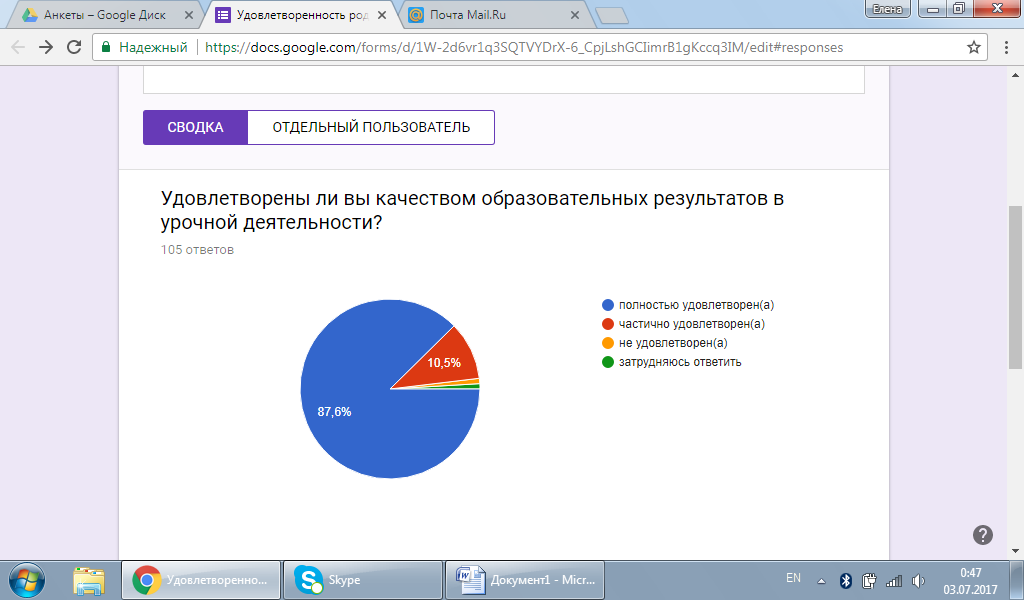 Аналогичная картина и по поводу удовлетворенности образовательными и другими результатами, полученными во внеурочной деятельности. См. диаграмму 2.Диаграмма .2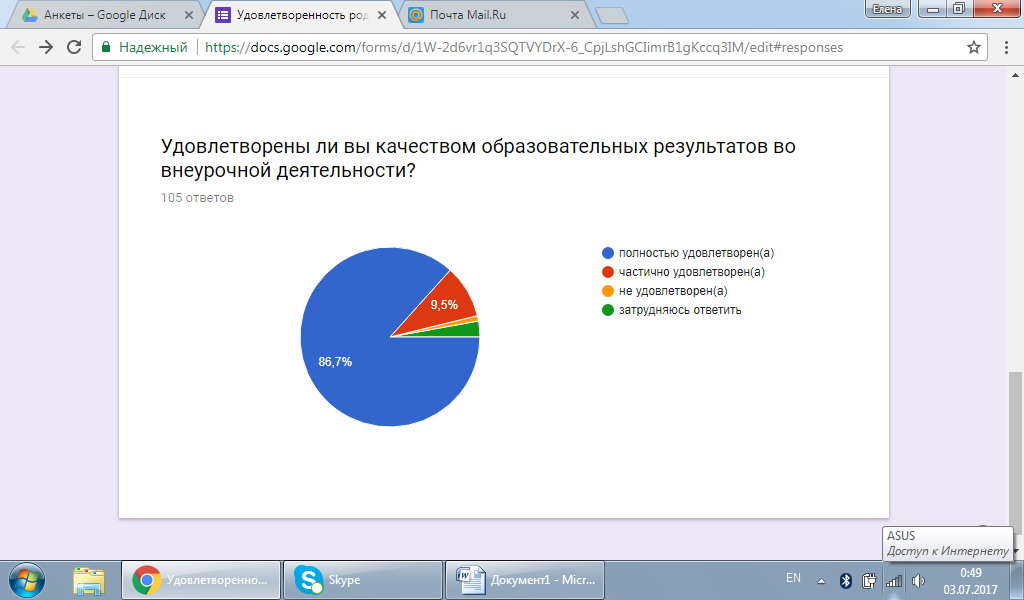 Диаграмма 2.1.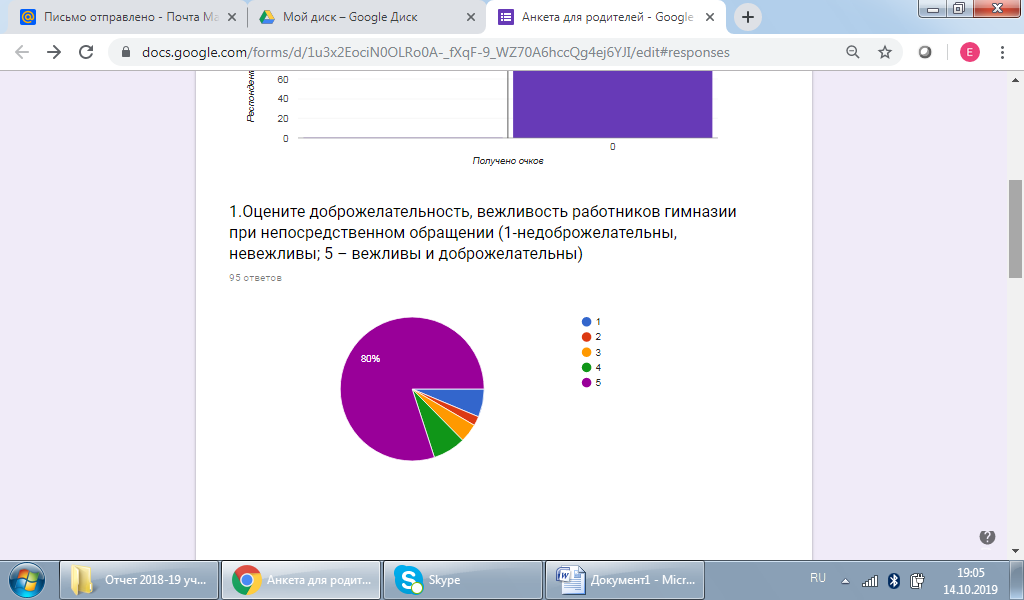 Диаграмма 3.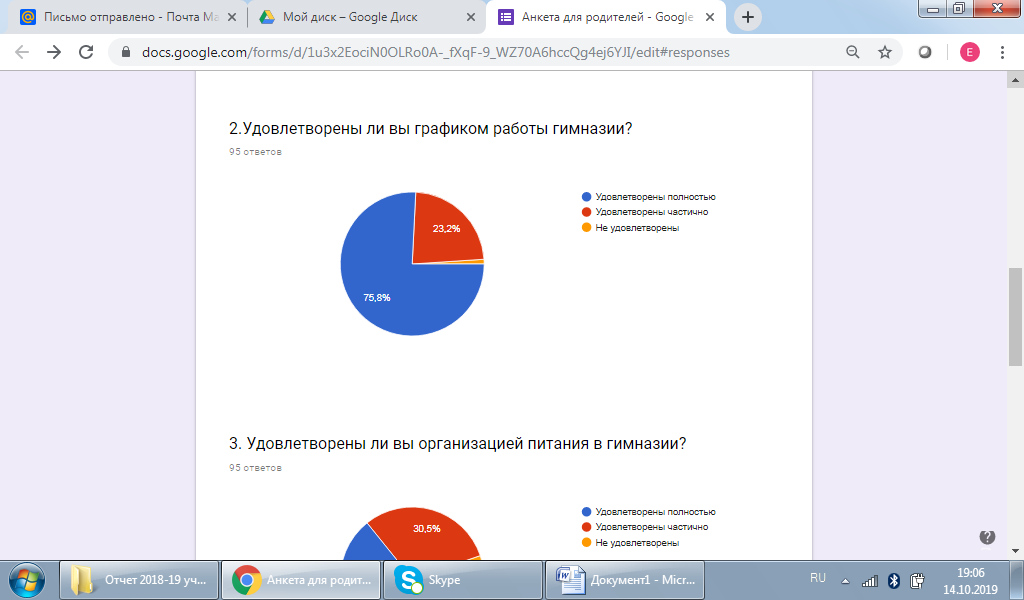 Диаграмма 4.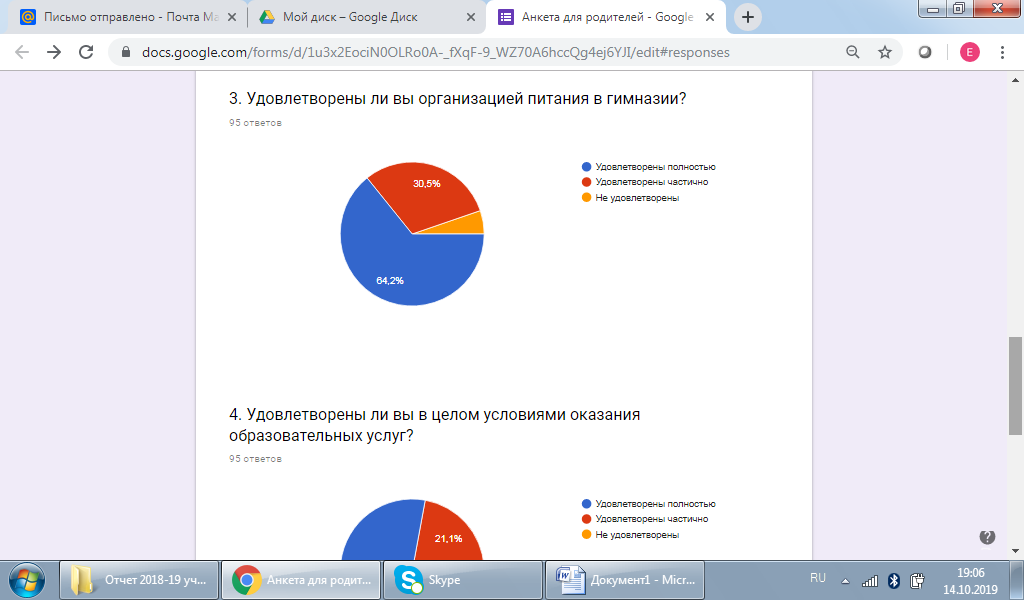 Диаграмма 5.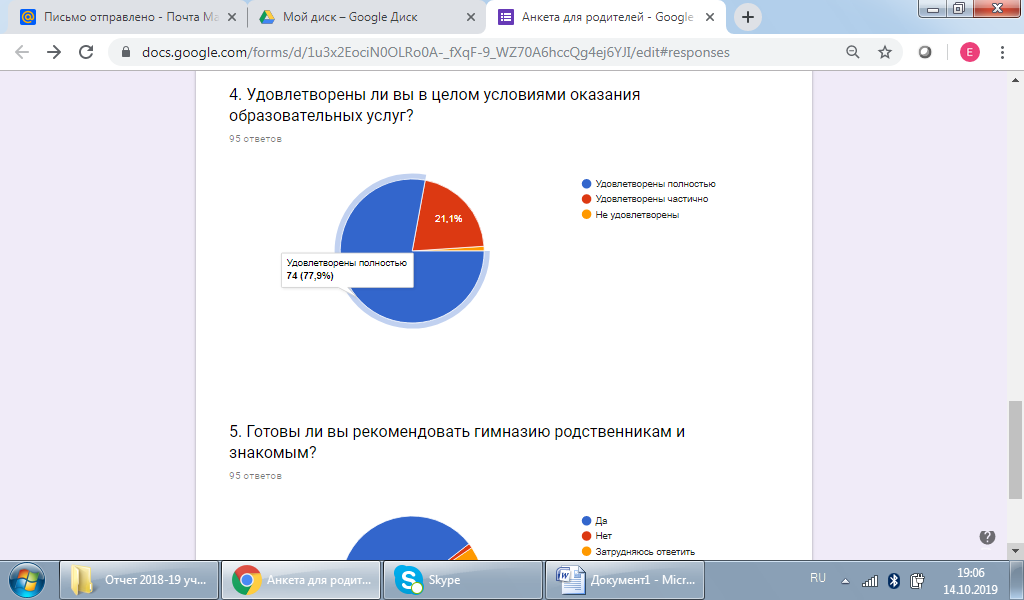 Диаграмма 6.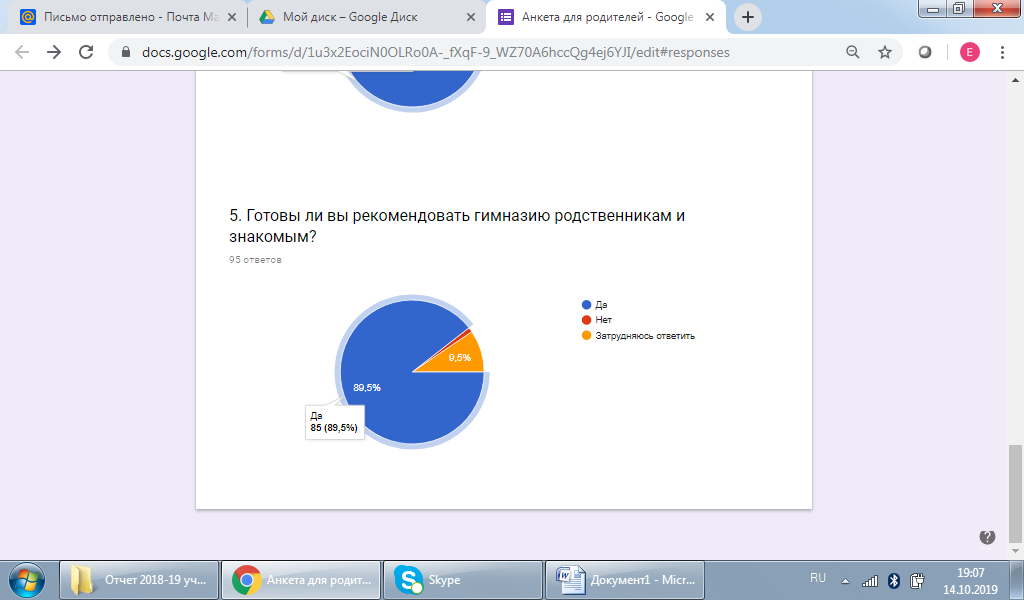 Как видно из представленного материала (вывод), сложившаяся практика мониторинга и используемый инструментарий позволяет получить лишь статистические данные оценки результата и условий образовательной деятельности. Они не позволяют увидеть направления совершенствования деятельности Гимназии при реализации ООП общего образования, в том числе и части организации совместной работы гимназии и членов семей учащихся, направленной на повышение качества образовательных достижений обучающихся, их развитие и воспитание и улучшение условий образовательной деятельности.  Такую комплексную задачу мы перед собой ставили, но силу того, что решить её в полной мере не удалось, она сохраняет актуальность на следующем этапе деятельности. Поэтому в 2019-2020 уч. г мы сохраняем задачу:В рамках мониторинговых исследований удовлетворенности родителями (законными представителями) качеством образования в Гимназии при реализации ООП  на всех уровнях образования, определить направления мониторинга и инструментарий исследования, позволяющие выявить перспективные формы и методы работы с родителями (законными представителями) обучающихся, обеспечить вовлечение родителей (законных представителей) учащихся в процессы проектирования самоизменения и саморазвития детей младшего школьного возраста; проанализировать лучшие инновационные практики работы с родителями (законными представителями) обучающихся и обеспечить внедрение новых элементы в практику деятельности по реализации ООП общего образования. Результаты анализа показателей деятельности организацииПедагогический коллектив с высоким профессиональным уровнем и творческим потенциалом готов к апробации и внедрению в образовательный процесс гимназии инновационных образовательных программ и технологий, актуальных для развития системы образования.Гимназия располагает всеми необходимыми ресурсами и инфраструктурой для осуществления образовательной деятельности. Материально-техническая база гимназии соответствует санитарным нормам, правилам пожарной безопасности и в полной мере позволяет решать задачи обучения и воспитания детей.В гимназии созданы условия для выполнения Федеральных Государственных образовательных стандартов начального общего, основного общего образования, создается фундамент для экспериментального запуска ФГОС СОО.Расписание, урочная и внеурочная деятельность, кабинеты, оборудования соответствуют СанПиН. Углубленный медосмотр, контроль и отслеживание медицинских показателей учащихся. Витаминизированное питание, отлаженное расписание работы школьной столовой. Просветительская работа педагогов, классных руководителей на темы здоровьесбережения, учителей физической культуры и  ОБЖ.     Педагогический коллектив гимназии успешно применяет элементы современных технологий, новые системы и программы обучения  По результатам  мониторингового анкетирования   по качеству оказания образовательных услуг в 2019-2020 учебном году выявлено, что количество родителей, которые удовлетворены качеством образования в гимназии – 98%, количество обучающихся, удовлетворенных образовательным процессом, – 98 процентов. В основном поставленные задачи 2019– 2020 учебного года были выполнены. Определены следующие ключевые направления развития МБОУ города Астрахани «Гимназия №1» на 2020-2021 учебный год: Совершенствование системы управления: – развитие форм и практик государственно-общественного управления гимназией; – разработка и внедрение модели управления качеством образовательного процесса гимназии, включающей: условия для равного доступа всех обучающихся к образованию и самообразованию, дополнительному образованию, в том числе за счет развития дистанционного обучения на базе информационно-технологической инфраструктуры гимназии.  Организация образовательного процесса: – реализация ФГОС общего образования  на всех уровнях общего образования; – повышение качества образования обучающихся, отвечающего требованиям государственного заказа, запросам местного сообщества, родителей и обучающихся; – обеспечение вариативности, единства урочных и внеурочных форм работы, разнообразие учебных занятий; – совершенствование системы проектной и научно-исследовательской работы обучающихся; – обеспечение комплексного психолого-педагогического сопровождения образовательной и инновационной деятельности гимназии; – развитие новых видов и форм дополнительных образовательных услуг; – создание условий, обеспечивающих оказание платных образовательных услуг в полном объеме в соответствии с образовательными программами и условиями договора об оказании платных образовательных услуг. Совершенствование системы воспитательной работы: – поиск новых форм, методов и стилей воспитательной работы, способствующих формированию и развитию социальной компетентности, осознанной патриотической позиции обучающихся; – внедрение ученического портфолио как одного из основных инструментов оценки учебной и внеучебной деятельности гимназистов. – развитие форм и практик государственно-общественного управления гимназией.  Формирование здоровой личности: – совершенствование организации и повышение качества питания обучающихся в столовой; – укрепление физического, психологического и духовного здоровья обучающихся и сотрудников гимназии; – усиление внимания всех участников учебно–воспитательного процесса к вопросам сохранения и укрепления здоровья. Реализация комплекса мер по модернизации образования: – пополнение фонда библиотеки учебной литературой; -  повышение квалификации, профессиональная переподготовка учителей и педагогов работающих в режиме внедрения и реализации ФГОС НОО, ООО, СОО. – организации дистанционного обучения для обучающихся (в период карантина или в период болезни); – обновление программного обеспечения и приобретение электронных образовательных ресурсов. ЦЕЛИ И ЗАДАЧИ НА 2020- 2021 УЧЕБНЫЙ ГОД.Миссия МБОУ г. Астрахани «Гимназии №1» — обеспечение доступного качественного образования и формирование личности, обладающей знаниями, нравственными ценностями, целостной системой представлений о мире, способной к культурной самоидентификации и к жизни в современном высокотехнологичном мире.ЦЕЛИ И ЗАДАЧИ           на уровне  НООПри определении системы задач на 2019-2020 уч. г. мы учитывали и целевые ориентиры, определяющие стратегические направления развития отечественной системы общего образования, других национальных проектов, обеспечивающих реализацию Государственной программы Российской Федерации «Развитие образования» на период 2018-2025 гг. («Современная школа», «Цифровая образовательная среда», «Современные родители», «Успех каждого», «Учитель будущего» и др.), а также основные положения доклада Центра стратегических разработок и высшей школы экономики «Двенадцать решений для нового образования» (https://www.csr.ru/wp-content/uploads/2018/04/Doklad_obrazovanie_Web.pdf).Как мы и отмечали в разделе 8, предметная область цели, в соответствии с методологией целеполагания, всегда лежит в области результатов основной деятельности организации, её главного выхода. Для образовательной организации главным «выходом» является выпускник с его личностными качествами, метапредметными и предметными компетенциями, приобретенными в ходе освоения образовательных программ, ею реализуемых (в данном случае ООП НОО). Предметная область задач, обеспечивающих достижение цели, - процессы, условия, связи между элементами образовательной системы (в нашем случае – на уровне ОО, как социально организованной системы). Следуя данной логике, далее мы определили цель и задачи на 2018-2019 уч. г. Задачи, описанные ниже, формулировались нами в системе выводов и заключений по каждому структурному элементу годового анализа. Комплексность представления задач в рамках настоящего раздела вызвала потребность в редактировании первоначальных текстов (формулировок), определенной систематизации самих задач.Итак, ЦЕЛЬ (общая, генеральная) деятельности, обеспечивающей реализацию ООП НОО на 2020-2021 г.г. определена нами следующим образом:За счет совершенствования содержания образования (прежде всего, в части методов, приемов, технологий обучения и воспитания) образовательного процесса, контрольно-оценочной деятельности (в части процессно-технологических и инструментальных составляющих), развития инновационной деятельности, условий реализации ООП НОО, процесса управления реализацией ООП НОО, обеспечить достижение позитивной динамики образовательных достижений различных групп обучающихся (обучающихся с высокой мотивацией к обучению и высоким уровнем интеллектуальных способностей (одаренных обучающихся); обучающихся с низкой мотивацией к обучению, испытывающих трудности в освоении рабочих программ отдельных учебных предметов;  обучающихся с ОВЗ) по всем видам планируемых результатов освоения обучающимися ООП НОО: личностных (подлежащих неперсонифицированной оценке в рамках внутренних мониторинговых процедур), метапредметных и предметных. При этом приоритетное внимание при планировании деятельности по реализации ООП НОО уделить тем группам (подвидам) планируемых результатов, показатели результативности которых оказались в проблемной зоне (слабые стороны результатов, качества подготовки обучающихся), одновременно сохраняя достигнутый уровень качества подготовки учащихся и выпускников уровня НОО по тем группам (подвидам) планируемых результатов, показатели которых можно отнести к высокому уровню образовательных достижений обучающихся и, по возможности, улучшая динамику результативности.Для реализации поставленной цели, по итогам анализа особенностей образовательного процесса Гимназии и состояния здоровья обучающихся можно определить следующие обобщенные задачи (подцели) деятельности по реализации ООП НОО на 2020-2021 г.г.: В ходе планирования деятельности предусмотреть реализацию системы мер по развитию вариативности образования, обеспечивающих возможность удовлетворения разнообразных индивидуальных интересов и потребностей обучающихся, в т.ч. этнокультурных, построения ИОТ обучающихся в ходе освоения отдельных учебных предметов и курсов: расширение спектра программ курсов по выбору (учебных и внеурочных), введение вариативных содержательных блоков-модулей в рабочие программы учебных предметов, курсов и др.Продолжить работу по внедрению в практику дидактической системы деятельностного метода Л.Г. Петерсон: обеспечить реализацию всеми учителями начальной школы технологии деятельностного метода (ТДМ) обучения на технологическом уровне при реализации рабочих программ различных учебных предметов; внедрить в качестве основного УМК «Учусь учиться» авторскую программу по математике Л.Г. Петерсон (на все классы всех возрастных параллелей), обеспечив повышение квалификации учителей начальных классов по соответствующей проблеме; продолжить работу учителей в научно-методических лабораториях НОУ ДПО «Институт системно-деятельностной педагогики»; расширить практику участия учителей в международном конкурсе профессионального мастерства «Учусь учиться» и другим мероприятиях в рамках ФИП и МИП НОУ ДПО «Институт системно-деятельностной педагогики»; продолжить практику самообразования и профессионального развития учителей начальных классов за счет проведения ими стажировочных семинаров, активного участия в мероприятиях методической сети «Учусь учиться».Продолжить работу по совершенствованию организации образовательного процесса на уровне НОО, направленному на оптимизацию и индивидуализацию образовательного процесса: сохранить практики использования нелинейного расписания, поточно-групповой формы организации образовательного процесса, проведения интегрированных уроков, образовательных событий, индивидуально-групповых консультаций, сосредоточив усилия на их совершенствовании.Продолжить работу по регламентации деятельности учителей, обеспечивающей реализацию идей принципов вариативности образования и дифференциации, индивидуализации, образовательного процесса: распространить практику регламентации средствами учебного плана и плана внеурочной деятельности инвариантной и вариативной составляющей содержания образования, обеспечивающей соблюдение требования ФГОС НОО о соотношении обязательной части и части, формируемой УОО, на рабочие программы учебных предметов и курсов, включая курсы ВД, разрабатываемые педагогами Гимназии.Продолжить работу по совершенствованию системы контрольно-оценочной деятельности: сохранить используемые практики независимой оценки, углубив качественный анализ результатов данных процедур с целью более эффективного использования их для совершенствования образовательного процесса; развивать банк КИМов для промежуточной аттестации; улучшать практику критериального формирующего оценивания в образовательном процессе за счет развития профессиональных компетенций педагогов в области техник формирующего оценивания.Обеспечить совершенствование подсистемы работы, направленной на развитие здоровьесберегающей и здоровьеформирующей образовательной среды, физического развития обучающихся: продумать и внедрить в практику систему мер, направленных на обеспечение эффективности профилактики соматической и психосоматической заболеваемости обучающихся, уделив особое внимание заболеваниям зрения, простудным заболеваниям, кариесу, сердечно-сосудистым, аллергическим, кожным заболеваниям, нарушений эндокринной системы; разработать и внедрить в практику систему мероприятий, обеспечивающих снижение влияния факторов образовательной среды, в том числе стрессогенных, негативно влияющих на здоровье обучающихся; обеспечить поиск и внедрение в образовательный процесс лучших организационно-педагогических практик, позволяющих повысить эффективность деятельности, связанной с оказанием помощи и педагогической поддержки детей в преодолении отставания в освоении рабочих программ отдельных учебных предметов по причине пропусков учебных занятий по болезни; продолжить работу по совершенствованию системы физического развития обучающихся в направлении поиска форм и методов работы, позволяющих обеспечить позитивную динамику физического развития обучающихся в течение учебного года, развития инструментария мониторинга физического развития обучающихся.Общая (генеральная) цель и обобщенный комплекс задач (подцелей), а также итоги аналитико-прогностической деятельности по разделам 2-7 годового анализа определили следующие группы задач на 2020-2021 г.г. Представленные ниже группы задач конкретизируют обобщенные задачи.Задачи, направленные на обеспечение позитивной динамики в области личностных планируемых результатов Учитывая приоритетность задач духовно-нравственного развития и воспитания гражданина России, личностного развития и социализации обучающихся необходимо в 2020-2021 учебном году:При проектировании содержания рабочих программ учебных предметов (предметных областей), курсов, дисциплин (модулей) уделить пристальное внимание реализации их воспитательного потенциала. Рабочие программы проектировать с учетом планируемых личностных результатов, заявленных в целевом разделе ООП НОО, реализуемой Гимназией, а также планируемых результатов в рамках направлений программ воспитания и социализации содержательного раздела ООП НОО (программа духовно-нравственного развития и воспитания обучающихся на уровне НОО и программа формирования экологической культуры, здорового и безопасного образа жизни):воспитание гражданственности, патриотизма, уважения к правам, свободам и обязанностям человека;воспитание нравственных чувств и этического сознания;воспитание трудолюбия, творческого отношения к учению, труду, жизни;формирование ценностного отношения к здоровью и здоровому образу жизни;воспитание ценностного отношения к природе, окружающей среде (экологическое воспитание);воспитание ценностного отношения к прекрасному, формирование представлений об эстетических идеалах и ценностях (эстетическое воспитание).2. При проектировании воспитательной деятельности учитывать принцип системности и использовать возможности:- учебных предметов и курсов ИЧ УП;- курсов ВЧ УП;- ресурса мероприятий ВД: классных часов, общеклассных и общегимназических событий.3. Связать предметное содержание  рабочих программ с воспитательными задачами программдуховно-нравственного развития и воспитания обучающихся, формирования экологической культуры, здорового и безопасного образа жизни, ООП НОО Гимназии; выделить результаты, которые следуют из «задач реализации содержания отдельных предметных областей», обозначенных в пункте 19.3 ФГОС НОО:«Формирование первоначальных представлений о русском языке как государственном языке Российской Федерации, как средстве общения людей разных национальностей в России и за рубежом» (ПО «Русский язык и литературное чтение» и «Родной язык и литературное чтение на родном языке»);«Формирование дружелюбного отношения и толерантности к носителям другого языка» (ПО «Иностранный язык»);«Формирование уважительного отношения к семье, населенному пункту, региону, России, истории, культуре, природе родной страны, ее современной жизни» (ПО «Обществознание и естествознание (Окружающий мир»);«Воспитание способности к духовному развитию, нравственному самосовершенствованию» (ПО «Основы религиозных культур и светской этики»).Задачи, направленные на обеспечение позитивной динамики в области метапредметных планируемых результатов Обеспечить совершенствование отдельных элементов сложившейся подсистемы работы учителей, реализующих ООП НОО, направленной по формированию у обучающихся различных групп (подвидов) УУД, в рамках процесса непрерывного улучшения (если следовать терминологии ГОСТ качества ISO 9000-2015) качества процессов и условий, уделив приоритетное внимание развитию процессов, связанных с внедрением ТДМ Л.Г. Петерсон, технологии критериального формирующего оценивания, методикам поэтапного формирования контрольно-оценочной самостоятельности учащихся (на учебных занятиях и в ходе освоения ООП НОО), более активному использованию электронных образовательных ресурсов в образовательном процессе, ресурсов образовательных платформ сети Интернет и др. Продумать и запланировать комплекс обучающих и консультативных мероприятий, обеспечивающих понимание учителями места и роли различных форм предъявления результатов обучающихся в образовательном процессе, направленных на развитие компетенций учителей начальных классов в области грамотного восприятия информации  по итогам контрольно-оценочных процедур и её анализа,  использования результатов анализа итогов разнообразных оценочных процедур для выстраивания ИОМ обучающихся в освоении ООП НОО, определения направлений совершенствования собственной профессиональной деятельности.Продолжить работу по совершенствованию подсистемы мониторинга метапредметных образовательных результатов обучающихся, позволяющей на комплексной диагностической основе измерять новые образовательные достижения обучающихся – УУД и «умение учиться», в целом..Задачи, направленные на обеспечение позитивной динамики в области предметных планируемых результатов Определить и реализовать комплекс мероприятий, направленных на обеспечение преемственности образования (прежде всего, в методологической составляющей содержания образования и контрольно-оценочной деятельности) между уровнями ДО-НОО и НОО-ООО.Учителям, реализующим рабочие программы по учебным предметам «Русский язык», «Математика», «Окружающий мир», уделить повышенное внимание:полноте выполняемых учащимися заданий и упражнений на учебных занятиях и в рамках самостоятельной домашней работы,работе с межпредметными понятиями и специальной терминологией (смыслового содержания определений предметных понятий, терминов), научно-популярными текстами, заданиям, требующим рассуждения, формулировки выводов, аргументации собственного мнения или решения,При проектировании и реализации рабочей программы учебного предмета «Окружающий мир» увеличить количество лабораторных и практических работ, требующих использования простейших лабораторные приборов, проведения несложных наблюдений и опытов, учитывая состояние учебно-материальной базы Гимназии и используя возможности электронных образовательных ресурсов, образовательных платформ сети Интернет, социальных партнеров Гимназии.МО учителей начальных классов предусмотреть в плане работы на новый учебный год изучение специальных дидактических материалов, методик, лучших практик преподавания учебных предметов, позволяющих эффективно решить выявленные в ходе промежуточной аттестации и итоговой оценки проблемы «болевых точки» в предметных результатах (используя аналитические материалы, представленные в разделе 4 и п.7.2. годового анализа), и начать их целенаправленное внедрение. С учетом стратегической цели №1 Государственной программы Российской Федерации «Развитие образования», рамках методической работы обеспечить анализ таких понятий, как «математическая грамотность», «естественнонаучная грамотность», «функциональная грамотность» и т.п., которыми оперируют организаторы независимых международных исследований качества подготовки обучающихся (PISA, ТIMSS, PIRLS), определить направления совершенствования содержания образования и организации образовательного процесса с позиций обеспечения достижения обучающимися предметных умений и УУД, являющихся составляющими рассматриваемых комплексных компетенций, с учетом целевых ориентиров, заданных названной государственной программой и федеральным проектом «Современная школа» в рамках её реализации.Задачи, направленные на обеспечение позитивной динамики по планируемым результатам в области проектной и учебно-исследовательской деятельности1. В рамках  исследовательского и проектного обучения дифференцировать задания по степени трудности: постепенно, по мере перехода обучающихся с одного этапа освоения ООП НОО на другой, усложнять непосредственно сами задания и/или увеличивать степень самостоятельности учащихся, регулируя её в ходе руководства учителем проектной и учебно-исследовательской деятельностью.2. В качестве основных результатов и качественных критериев уровня сформированности УУД младших школьников в области проектной и учебно-исследовательской деятельности рассматривать уровень сформированности у обучающихся умений: наблюдать, измерять. В процессе учебно-исследовательского и проектного обучения обеспечить развитие у обучающихся базисной группы УУД (умений наблюдать, измерять, сравнивать, моделировать, генерировать гипотезы, экспериментировать, устанавливать причинно-следственные связи), позволяющих успешно решать учебно-исследовательские задачи и заниматься проектной деятельностью в рамках реализации УП и ПВД. 3. Использовать разные формы организации учебно-исследовательской и проектной деятельности (индивидуальная, групповая, работа в паре), обеспечивая учет интересов и потребностей обучающихся, уровень развития необходимых УУД. 4. В рамках внеурочной деятельности учебно-исследовательскую и проектную деятельность направить на обогащение содержания образования, заявленного ООП НОО.5. Для расширения диапазона, сравнивать, моделировать, выдвигать гипотезы, экспериментировать; определять понятия, устанавливать причинно-следственные связи и работать с источниками информации; умение в корректной форме формулировать и оценивать познавательные вопросы; готовность слушать и слышать собеседника, проявлять самостоятельность и инициативу в деятельности, творчески работать в сотрудничестве с другими людьми; защищать свои убеждения, оценивать и понимать собственные сильные и слабые стороны, отвечать за свои действия и их последствия. 6. В качестве статистического критерия оценки успешности проектной и учебно-исследовательской деятельности учащихся и эффективности деятельности педагогов, использовать результаты участия обучающихся в конкурсах, конференциях и т.д. 7. Обеспечить развитие практики расширения зоны проектной и учебно-исследовательской деятельности в образовательном процессе (встроенность её в образовательный процесс), в том числе за счет включения в УП (часть, формируемая участниками образовательных отношений) и ПВД учебных курсов и курсов ВД, рабочие программы которых ориентированы по содержанию именно на проектное обучение (к примеру, курс Путь к грамотности»).8. Продолжить практику использования ресурсных возможностей образовательных порталов, в т.ч. платформы ГлобалЛаб для эффективной организации проектной и учебно-исследовательской деятельности учащихся при освоении ООП НОО.Задачи, направленные на эффективную реализацию программы формирования УУД и обеспечение позитивной динамики по планируемых результатам в области ИКТЗам. директора по УВР Павловой Л.В. и руководителем профильного МО Амировой Е.А. организовать обсуждение результатов административной работы по информатике, и определить основные направления деятельности, позволяющие добиться позитивной динамики в области планируемых результатов по группе УУД, связанных с развитием ИКТ-компетентности обучающихся младших классов  на следующем этапе реализации ООП НОО.Учителям начальных классов при разработке (редактировании) рабочих программ учебных предметов, курсов, курсов внеурочной деятельности, обратить внимание на поиск организационно-педагогических и дидактических средств, позволяющих улучшить качество результатов по рассматриваемой группе УУД.В целях обеспечения преемственности с ООП ООО Гимназии, дальнейшего развития способностейобучающихся в области ИКТ-компетенций на уровне ООО, систематизированную информацию, представленную выше, передать педагогам, реализующим ООП ООО, для использования её в качестве одного из элементов стартовой педагогической диагностики для эффективной реализации Программы развития УУД (программы формирования общеучебных умений и навыков) при получении ООО(в формате служебной записки).Задачи, направленные на обеспечение эффективной реализации программы УУД и достижение позитивной динамики в уровне сформированности отдельных УУД, составляющих «умение учиться»:Продолжить целенаправленную работу по формированию учебной самостоятельности (умению учиться) как ответственного, инициативного поведения обучающихся, независимого от посторонних влияний, совершаемое без посторонней помощи, собственными силами, рассматривая ее как основной вектор взросления. Для решения данной задачи необходимо использовать различный арсенал педагогических средств (приемов, методов, техник, технологий), способствующих развитию учебной самостоятельности младших школьников.Учителям начальных классов при разработке и реализации рабочих программ учебных предметов, курсов, курсов внеурочной деятельности, обеспечить внедрение в практику педагогических и дидактических приемов, рекомендуемых специалистами (см. работы Н.Ф. Талызиной, Л.Г. Петерсон и её коллег, М.В. Пинской, А.Б. Воронцов, Г.А. Цукерман и др.) и обеспечивающих успешность формирования и развития у обучающихся младшего школьного возраста УУД, составляющих основу умения учиться (учебной самостоятельности) и навыков контрольно-оценочной самостоятельности, как центрального новообразования и формы проявления учебной самостоятельности на уровне НОО.С самого начала обучения ребенка в Гимназии искать средства, позволяющие проявлять обучающимся инициативу, способствующие развитию контрольно-оценочной самостоятельности, уделив особо пристальное внимание обучающимся возрастной параллели 1-х классов, где функционирует система безотметочного обучения. Для преодоления педагогами естественных затруднений в проектировании новых практик формирования и оценивания метапредметных образовательных результатов МО учителей начальных классов (Е.А. Амирова) предусмотреть комплекс мероприятий, направленных на развитие компетенций учителей в области оценочной деятельности, совершенствование деятельности, связанной с внедрением критериального формирующего оценивания, поэтапного формирования контрольно-оценочной самостоятельности учащихся начальныхклассов. Зам директора по УВР (Павловой Л.В.) при планировании деятельности на следующий учебный год:- предусмотреть комплекс мероприятий, обеспечивающих научно-методическое сопровождение деятельности учителей начальных классов в области оценочной деятельности;-   осуществить поиск инструментария, позволяющего включить в систему внутреннего мониторинга качества образования диагностику профессиональных компетенций учителей в области оценочной деятельности.Зам. директора по УВР Павловой Л.В. инициировать (служебная записка, выступление на совещании при директоре Гимназии) решение вопросао формировании в Гимназии на всех уровнях общего образования единой «оценочной политики», обеспечивающей эффективность деятельности по формированию и развитию у обучающихся комплексного умения учиться, как основы успешного взросления обучающихся и успешной социализации выпускников в современном обществе. Задачи в области совершенствования содержания образования средствами рабочих программ учебных курсов, курсов ВД:Всем учителям при проектировании и/или коррекции рабочих программ учебных предметов, курсов, курсов внеурочной деятельности, обеспечить их соответствие основным регламентирующим нормам, определенных Положением о рабочих программах учебных предметов, курсов, курсов внеурочной деятельности (вместе с Приложениями).Всем педагогам продолжить работу над совершенствованием содержания отдельных разделов рабочих программ, обеспечивая:четкую направленность содержания образования на обеспечение достижения планируемых результатов; добиться преодоления здесь формализма, имеющего место в определенной части рабочих программах учебных предметов, курсов, курсов внеурочной деятельности;наглядность предоставления материала, демонстрирующего связь планируемых результатов с конкретными элементами содержания образования, прежде всего, процессно-технологическими его компонентами до уровня, когда «каждому виду (элементу) содержания образования должен быть поставлен в соответствие и адекватный ему метод обучения» (В.В. Сериков);разнообразие организационных форм образовательного процесса, методов и приёмов обучения, развития и воспитания учащихся младших классов, основной и средней школыВ плане методической работы на 2020-2021 уч. г. предусмотреть мероприятия, ориентированные на развитие профессиональных компетенций учителей в области дидактики и методики, в том числе методики проектирования содержания образования на личностном уровне его представления.При разработке УП и ПВД для уровня НОО, ООО, СОО на 2020-2021 уч. г. продолжить работу по развитию инструктивно-методического ресурса, обеспечивающего процессы эффективного проектирования и реализации рабочих программ учебных предметов, курсов, курсов внеурочной деятельности.Продолжить работу над совершенствованием мониторинга качества рабочих программ учебных предметов, курсов, курсов внеурочной деятельности в рамках ВШК, в части критериев оценки, направленности мониторинга, инструментария.Направить методическую деятельность учителей начальных классов на развитие зоны вариативности содержания образования, как условия и фактора индивидуализации образовательного процесса, используя средства УП и ПВД, ВШК.Зам. директора по УВР (Павловой) совместно с МО учителей начальных классов (рук. Амирова Е.А.) определить направления деятельности учителей начальных классов, направленных на решение задач обновления содержания образования, внедрения новых методов обучения и образовательных технологий, поставленных Министерством Просвещения РФ в рамках проекта «Современная школа»  в связи со стратегической целью вхождения России в число 10 ведущих стран мира по качеству общего образования (по результатам международных исследований качества образования); для проведения аналитической деятельности использовать основные положения доклада Центра стратегических разработок и Высшей Школы Экономики «Двенадцать решений для нового образования» (https://www.csr.ru/wp-content/uploads/2018/04/Doklad_obrazovanie_Web.pdf)Задачи в области развития коррекционно-развивающей деятельности в отношении обучающихся «группы риска» (одно из направлений программы коррекционной работы)1.Использовать потенциал расширения зоны вариативности содержания образования как основы для дифференциации и индивидуализации образовательного процесса, создания возможностей для проектирования ИОМ обучающихся «группы риска» в рамках освоения рабочих программ отдельных учебных предметов, курсов.2.Опираясь на потенциал социального партнерства, института наставничества, повысить эффективность деятельности, связанной с психолого-педагогическим сопровождением учащихся «группы риска».3.Учителям начальных классов при разработке и реализации рабочих программ учебных курсов, курсов внеурочной деятельности, вариативных модулей рабочих программ учебных предметов обязательной части УП, изучить и рассмотреть возможности использования новых учебно-методических ресурсов, предлагаемых различными издательствами, в целях повышения эффективности коррекционно-развивающей работы и обеспечения позитивной динамики образовательных достижений учащихся «группы риска» (к примеру, новые пособия издательства «Просвещение»).4.МО учителей начальных классов (Е.А. Амирова) и руководителю Лаборатории «Работа с родителями» (Морозова Т.В.) в рамках организации методической работы изучитьлучшие практики работы с родителями (законными представителями) обучающихся, в том числе,  «группы риска» и разработать план внедрения их в практику деятельности учителей начальных классов Гимназии.5.Зам директора по УВР Павловой Л.В.  обеспечить внедрение в практику ВШК инструментария мониторинга эффективности деятельности учителей начальных классов в сфере коррекционно-развивающей работы с учащимися «группы риска».Задачи в области работы с одаренными обучающимися:За счет внедрения новых форм работы с одаренными детьми, включая активное включение в практику института внешнего наставничества, сетевого взаимодействия с социальными партнерами и др., обеспечить развитие подсистемы работы с обучающимися, проявляющими выдающиеся способности в интеллектуальной сфере, различных видах творчества и т.д. Начать формирование «банка» обучающихся, проявляющими выдающиеся способности в разных сферах.МО учителей начальных классов (Е.А. Амирова) продумать и запланировать на следующий учебный год комплекс мер, позволяющий расширить зону соревновательных мероприятий (интеллектуальных марафонов, олимпиад, конкурсов и др.) в образовательной среде Гимназии при реализации ООП НОО.Использовать для развития деятельности с одаренными обучающимися ресурсный потенциал образовательных платформ сети Интернет: ГлобалЛаб,Учи.ру, Якласс  и др.	Определить показатели и критерии оценки эффективности работы учителей с одаренными детьми, определить соответствующий инструментарий, и включить данное направление оценки в подсистему внутреннего мониторинга качества образования при реализации ООП НОО.Продолжить работу по формированию в Гимназии модели образовательной среды, ориентированной на «выращивание» способностей и одаренностей обучающихся при освоении ими ООП НОО, в соответствии с задачами, которые поставит перед ОО, соисполнителями проекта, на 2020-2021 уч. г. НОУ ДПО «Институт системно-деятельностной педагогики», осуществляющего функции научного руководства, консультативной и методической поддержки и координации работ по проекту.  При разработке мероприятий, направленных на развитие работы с одаренными детьми, учесть стратегические задачи федерального проекта «Успех каждого ребенка» и содержательные линии по его реализации, в качестве новых возможностей, которые открываются во внешней среде. Задачи в области работы с родителямиПродолжить работу по трем направлениям (просветительское, консультативное, коммуникативное) взаимодействия с родителями (законными представителями) обучающихся, направляя усилия на совершенствование организационным форм и методов работы; при планировании содержания деятельности с родителями учесть целевые ориентиры, стратегические задачи федерального проекта «Современные родители» и содержательные направления деятельности по его реализации (Морозова Т.В., руководитель лаборатории). Направить усилия МО учителей начальных классов (Морозова Т.В., руководитель лаборатории) на выявление и внедрение в практику лучших инновационных практик работы с семьями обучающихся.Обеспечить более активное вовлечение родителей (законных представителей) в процессы проектирования самоизменении и саморазвития детей в рамках ИОМ.Продолжить мониторинг запросов родителей на образовательные услуги в рамках реализации ООП НОО, активно используя его результаты для совершенствования содержания работы с обучающимися в рамках реализации ООП НОО, с одной стороны, и содержания работы с родителями (законными представителями) в рамках просветительского и консультативного направлений.Разработать комплекс мероприятий, позволяющих внедрить в систему внутреннего мониторинга качества образования в Гимназии оценку эффективности работы с семьями обучающихся, используя с этой целью, в том числе, и опыт получения контекстной информации об условиях обеспечения эффективности образовательного процесса с помощью анкетирования родителей (законных представителей) обучающихся, в рамках международных исследований качества образования (TIMSS, PIRLS, PISA).В рамках мониторинговых исследований удовлетворенности родителями (законными представителями) качеством образования в Гимназии при реализации ООП НОО (Морозова Т.В., руководитель лаборатории), определить направления развития мониторинга и инструментарий исследования, позволяющиевыявить перспективные формы и методы работы с родителями (законными представителями) обучающихся, обеспечить вовлечение родителей (законных представителей) учащихся в процессы проектирования самоизменения и саморазвития детей младшего школьного возраста; проанализировать лучшие инновационные практики работы с родителями (законными представителями) обучающихся и обеспечить внедрение новые элементы в практику деятельности по реализации ООП НОО.Задачи в области инновационной деятельностиПродолжить работу по реализуемым инновационным проектам; по проектам ФИП и ВИП деятельность выстраивать, прежде всего, в рамках задач, которые ставит разработчик проекта.Изучить потребности учителей начальных классов в научно-методической поддержке их инновационной деятельности и организовать такую поддержку средствами повышения квалификации, в том числе и использованием дистанционных технологий, методической работы, ресурса партнеров - разработчиков и соисполнителей проектов.Организовать в рамках ВШК мониторинг эффективности деятельности воспитателей, реализующих ООП ДО на базе ОП Гимназии «Дошкольное», и учителей начальных классов, реализующих программу «Школы будущего первоклассника», с позиций задач обеспечения преемственности, в том числе в части методологических оснований организации познавательной деятельности детей старшего школьного возраста.С учетом высокого уровня инновационного потенциала коллектива учителей начальной школы проанализировать потребности в освоении новшеств и нововведений, направленных на совершенствование содержания образования, организации образовательного процесса, оценочной деятельности, работы с семьей и др., и обеспечить их внедрение в практику, используя преимущества проектного управления.Задачи в области организации образовательного процесса (УП и ПВД):В целях выполнения законодательных норм (273-ФЗ, с учетом изменений, внесенных 317-ФЗ от 3.08.2018 в ст. 11 и 14) и нормативных требований ФГОС НОО (п.19.3) продолжитьизучение родного (русского языка) в составе обязательных ПО УП для уровня НОО Гимназии ПО «Родной язык и литературное чтение на родном языке», одновременно сохранив позиции в отношении обеспечения преподавания и изучения русского языка как государственного языка Российской Федерации, исходя из законодательных норм и требований ФГОС НОО. При разработке новой стратегии и организационной тактики, обеспечивающей достижение обучающимися планируемых результатов ПО «Родной язык и литературное чтение на родном языке» использовать примерную программу, представленную в Федеральном реестре приерных программ.Внести востребованные (по итогам структурно-содержательного анализа УП и ПВД.)  изменения в структуру сложившейся модели УП и ПВД, как единого документа, и содержательные материалы Приложений к нему, обеспечив в УП и ПВД Гимназии для уровня НОО на 2020-2021 год:более высокий уровень логической стройности структурных элементов рассматриваемого документа и текста внутри каждого из них, в том числе за счет переноса отдельных структурно-содержательных элементов основного текста в систему Приложений;соответствие содержания отдельных материалов изменившейся ситуации: внести необходимые коррективы в нормативно-правовую базу УП и ПВД, как главных организационных документов, обеспечивающих реализацию ООП НОО; в материалы, характеризующие учебно-методическую базу реализации ООП НОО и др.;более четкое обоснование (используя, в т.ч., систему ссылок и сносок, глоссарий) отдельных принятых в результате внутренних управленческих решений позиций, в том числе: организационной стратегии, обеспечивающей выполнение требования о соотношении обязательной части, и части, формируемой участниками образовательных соотношений; выделения инвариантных и вариативных элементов внутри таблиц, характеризующих распределение объема часов по периодам обучения и др.соблюдение терминологической корректности: соответствие текста смысловому содержанию используемых в документе и приложениях к нему научно-педагогических и дидактических терминов;усиление ориентационной, регламентирующей функции, направляющей (мотивирующей) учителей: на усиление воспитательных функций при реализации рабочих программ учебных предметов, курсов, курсов внеурочной деятельности, общую направленность содержания образования при получении НОО на духовно-нравственное развитие и воспитание учащихся, становление их гражданской идентичности, формирование общей и социальной культуры; на расширение зоны вариативности  содержания образования, как условия обеспечения дифференциации и индивидуализации образовательного процесса и предоставления возможности проектирования ИОМ обучающихся; развитие контрольно-оценочной самостоятельности как основы формирования умения учиться; развитие деятельности, связанной с освоением и внедрением инноваций в области содержания образования, контрольно-оценочных процедур, организации образовательного процесса и др.;наглядное описание элементов содержания образования, которые не выделяются в УП и ПВД в качестве самостоятельных структурных элементов, но реализуются их средствами в связи с задачами, заданными в рамках государственной образовательной политики: обеспечение развития у обучающихся навыков безопасного и здорового образа жизни; развития финансовой грамотности; ценностей, направленных на профилактику коррупции в обществе и др.;более полную и четкую характеристику организационных, кадровых, информационных и учебно-методических, учебно-материальных условий, обеспечивающих эффективную реализацию УП и ПВД.Задачи в области развития кадровых условий:На основе выявленных в ходе годового  анализа сильных и слабых сторон в развитии кадровых условий, обеспечивающих реализацию ООП НОО, изучения стратегических задач развития кадровых ресурсов отечественной системы образования (федеральный проект «Учитель будущего»), определить направления совершенствования деятельности, направленной на непрерывное профессиональное развитие педагогов, и реализовать выявленные возможности в рамках плана методической работы; использовать результаты мониторинга компетенций учителей (по показателям Профессионального стандарта педагога, в том числе) в качестве основы для персонализации содержания обучения в рамках сложившейся подсистемы непрерывного профессионального роста учителей начальных классов.Продолжить работы в рамках сложившейся системы методической деятельности, направив основные усилия на организацию поддержки инновационной деятельности учителей начальных классов и развитие стартовых позиций в области «научающейся организации» и «управления знаниями».Продолжить работу, направленную на мотивирование учителей начальных классов к внедрению новых методов и приемов, образовательных технологий деятельностного типа, используя для обеспечения применения их учителями на методически грамотном уровне, средства обучения, поддержки профессиональной деятельности учителя (методический патронат), а также административный ресурс внутренней регламентации деятельности (ВШК, усиление регламентирующей и направляющей функции в ежегодных УП и ПВД, как основных документах, организационно обеспечивающих реализацию ООП НОО и др.).В рамках плана перехода на профессиональные стандарты, предусмотреть комплекс мероприятий, направленных на включение в подсистему внутреннего мониторинга качества условий реализации ООП НОО диагностического исследования уровня компетентности учителей начальных классов по показателям Профессионального стандарта педагога, используя в качестве критериальной основы описание трудовых действий, необходимых умений и знаний и других характеристик обобщенных трудовых функций учителя, как основы персонализации управления развитием кадрового потенциала Гимназии; выявить и внедрить необходимый диагностический инструментарий, разработать регламент процесса исследования, обработки и применения  результатов мониторинга с соблюдением законодательных и этических норм.Руководителю МО учителей начальных классов (Амирова Е.А.) при планировании работы на 2019-2020 уч. г. продумать систему мер, направленных на организацию помощи учителям, имеющим накопленный опыт инновационной деятельности, в его обобщении и подготовке к презентации (в различных формах); продолжить практику мониторинга активности учителей в мероприятиях по диссеминации педагогического инновационного опыта, используя его результаты для оценки эффективности разработанных и реализованных МО мероприятий по оказанию научно-методической и организационной поддержки учителям в обобщении их опыта.Руководителю МО учителей начальных классов (Амирова Е.А.) проанализировать возможности усиления практико-ориентированной направленности обучающих мероприятий в рамках МР, повышения места и роли таких форм обучения, как взаимообучение и обучение на рабочем месте в системе непрерывного образования педагогов, и предусмотреть их реализацию в рамках дорожной карты развития кадровых условий.Зам. директора по УВР (Павлова Л.В.), отвечающему за эффективную реализацию ООП НОО, продумать систему мер, направленных на профилактику «старения» педагогического коллектива учителей начальных классов и предложить её административной команде в качестве служебной инициативы.Задачи в области психолого-педагогических условийПродолжить работу по развитию комфортной образовательной среды при реализации ООП НОО, обеспечивая вариативность направлений и форм психолого-педагогического сопровождения реализации ООП НОО, диверсификацию уровней организации рассматриваемого вида деятельности, исходя из задач ООП НОО, в том числе программы коррекционной работы содержательного раздела ООП НОО, особенностей инновационной деятельности Гимназии.Активизировать работу со взрослыми участниками образовательных отношений в рамках просветительской деятельности и консалтинга и расширить вариативность содержательных направлений работы с обучающимися, за счет использования ресурсных возможностей социальных партнеров, обеспечивая одновременно решение проблем кадрового обеспечения деятельности по психолого-педагогическому сопровождению образовательного процесса в рамках реализации ООП НОО.Проанализировать лучшие практики психолого-педагогического сопровождения реализации ООП НОО, определить возможности их внедрения в практику работы Гимназии и разработать план их освоения и внедрения, используя потенциал проектного управления.При планировании содержания деятельности на следующий учебный год в рамках дорожной карты развития условий реализации ООП НОО, в части психолого-педагогического сопровождения образовательного процесса, учесть основные положения Концепции развития психологической службы в системе образования в Российской Федерации до 2025 года.Задачи в области развития информационно-образовательной среды, учебно-методического и информационного обеспеченияЗам. руководителя по УВР (Павлова Л.В.), по мере развития федерального проекта «Цифровая образовательная среда», проанализировать дорожную карту развития условий организационного раздела ООП НОО в части ИОС, информационных и учебно-методических условий, внести соответствующие коррективы, и разработать план удовлетворения ближайших (на предстоящий учебный год) потребностей в развитии данных условий. Зам. руководителя по УВР (Павлова Л.В.), совместно с руководителем МО учителей начальных классов (Амирова Е.А.), привлекая (при необходимости) инженерно-технический персонал, проанализировать потребности в обновлении технологических компонентов ИОС исходя из задач реализации ООП НОО на следующий учебный год, новых возможностей, открывающихся во внешней среде, связанных в том числе с разработкой и реализацией федеральных проектов «Современная школа» и «Цифровая образовательная среда»,  и внести необходимые инициативные предложения (в формате служебной записки) на рассмотрение директора Гимназии (Муштакова Н.А.) для поэтапного их решения.Зам. руководителя по УВР (Павлова Л.В.), совместно с руководителем МО учителей начальных классов (Амирова Е.А.), обеспечить создание необходимых условий для эффективного перехода на новые учебники в возрастных параллелях 1-х и 2-х классах (УМК «Школа России»): внесение корректив в соответствующие рабочие программы, организацию консультаций для учителей по возникающим профессиональным и/или организационным вопросам; провести анализ изменений в ФПУ и определить потребности в обновлении (при необходимости) учебно-методической базы образовательного процесса, внесении изменений в дорожную карту данной группы условия в организационном разделе ООП НОО.Зам. руководителя по УВР (Павлова Л.В.), совместно с руководителем МО учителей начальных классов (Амирова Е.А.), в рамках планирования методической работы предусмотреть комплекс обучающих мероприятий, направленных на развитие компетенций учителей начальных классов в сфере ИКТ, предварительно изучив их запросы и определив потребности, исходящие из заказа внешней среды, включая Профессиональный стандарт педагога, федеральный проект «Учитель будущего».Зам. руководителя по УВР (Павлова Л.В.), совместно с руководителем МО учителей начальных классов (Амирова Е.А.) продолжить организацию работы, направленной на расширение зоны использования учителями начальных классов ЭОР при реализации ООП НОО, как в части решения учебно-познавательных задач (обеспечения достижения обучающимися планируемых результатов образования, в том числе и по группе УУД, связанных с развитием у обучающихся младшего школьного возраста ИКТ-компетенций), так и в части профессиональных задач (развития собственных компетенций в области ИКТ, обеспечения эффективной организации образовательного процесса при реализации ООП НОО и др.), предусмотрев соответствующие мероприятия в плане работы.Зам. руководителя по УВР (Павлова Л.В.) изучить возможность включения в подсистему внутреннего мониторинга эффективности деятельности учителя в ближайшей или среднесрочной перспективе, оценку уровня сформированности их компетенций в области ИКТ, подготовив соответствующую методологическую и методическую базу (разработка показателей и критериев оценки, выбор инструментария, подготовка соответствующих инструктивных материалов и т.д.).Зам. руководителя по УВР (Павлова Л.В.), совместно с руководителем МО учителей начальных классов (Амирова Е.А.) и учителями начальных классов рассмотреть возможности удовлетворения запроса на занятия обучающимися различными видами конструирования, в том числе инженерно-технического (робототехники), за счет имеющихся ресурсов (учитывая прогнозируемую потребность в 3Д принтере,  средствах для 3Д моделирования, визуального программирования, обеспечении доступности микроэлектроники и т.п.) и привлечения внешних (партнерство с региональным Технопарком), подготовки педагога (педагогов) к выполнению новых функций:  учителя-мейкера; при изучении возможностей и планировании деятельности по их реализации учесть задачи и содержательные направления деятельности, определяемых федеральным проектов «Современная школа».Задачи в области развития материально-технических условийПри планировании  деятельности на 2020-2021 г. предусмотреть, исходя из материалов проведенного в пп. 6.2.3.  и  6.2.4. годового анализа ИОС и материально-технических условий, продолжить работу, направленную на развитие материально-технических условий Гимназии, в соответствии с требованиями ФГОС НОО (п.25) и задачами реализации ООП НОО, акцентировав внимание на приобретении современного лабораторного оборудования, а также оборудования, позволяющего обучающимся проектировать и конструировать модели с цифровым управлением и обратной связью (робототехнические модели), дополнительной аппаратуры для актового зала и др.; учесть при планировании деятельности по развитию материально-технических условий стратегические приоритеты федеральных проектов «Современная школа» и «Цифровая образовательная среда».Учитывая прогнозируемую ограниченность финансовых ресурсов для решения задач развития материально-технических условий реализации ООП НОО, продолжить деятельность, направленную на использование материально-технических и кадровых ресурсов других образовательных и иных организаций в рамках социального партнерства; рассмотреть возможности удовлетворения потребностей обучающихся в использовании современного лабораторного оборудования для решения учебно-исследовательских задач, развитии инженерно-технического моделирования и конструирования, в рамках сетевого взаимодействия с организациями, реализующими общеобразовательные программы дополнительного образования детей, развития института наставничества.Задачи в области управления реализацией ООП НОО, ООО, СОО:В рамках планирования деятельности 2020 - 2021 уч. г. по управлению реализацией ООП НОО, ООО, СОО средствами ВСОКО, продолжить работы по всем направлениям ВШК и проведения самообследования в рамках сложившихся процедур, форм работы, с использованием имеющегося контрольно-диагностического инструментария.Изучить возможности включения новых элементов в систему мониторинга реализации ООП НОО, ООО, СОО потребность в которых выявлена в ходе анализа деятельности в разделах 1 – 6 настоящего документа, и разработать план-график их внедрения в подсистему ВСОКО Гимназии; использовать в качестве основных ориентиров для планирования деятельности подходы национальных исследований (НИКО, ВПР) и предлагаемые ими инструменты, включая инструментарий SAM.При разработке критериальной базы ВСОКО учесть показатели качества образования, которые определены в качестве целевых ориентиров развития отечественной системы образования и образовательных организаций, как одного из её элементов, в рамках стратегической цели №1 Государственной программы Российской Федерации «Развитие образования» и федерального проекта «Современная школа», направленного на её реализацию. С учетом ориентации стратегических целей в области качества образования на сохранение лидирующих позиций или улучшение позиций Российской Федерации в международных исследованиях качества образования, изучить потребность в использовании инструментария оценки качества образования, используемого в рамках данных исследования, возможность встраивания его в мониторинговые исследования в рамках развития ВСОКО.В рамках совершенствования подсистемы управления реализацией ООП НОО, ООО, СОО продолжить практику организации участия обучающихся Гимназии, осваивающих ООП НОО, ООО, СОО, в независимых исследованиях качества образования и качества их подготовки, рассмотреть возможности её расширения по результатам анализа поступающих предложений, и включить в план мероприятий по ВСОКО/ВШК с описанием графика востребованных организационно-управленческих мероприятий. При планировании деятельности по управлению реализацией ООП НОО, ООО, СОО , в том числе средствами ВШК, учесть характер выявленных в ходе независимых исследований качества подготовки обучающихся проблемных зон и определить комплекс мер, позволяющих стимулировать деятельность учителей  по совершенствованию содержания образования, включая его процессно-технологические составляющие, образовательного процесса и условий, обеспечивающих эффективную реализацию ООП НОО, ООО, СОО. Определить, по результатам анализа сложившейся в Гимназии управленческой практики комплекс мер, обеспечивающий развитие компетенций педагогов в области аналитико-прогностической деятельности результатов независимых исследований качества подготовки обучающихся, и включить его в план работы профильного МО.Продолжить практику проведения заседаний профильного МО по теме «Как улучшить качество образования обучающихся по результатам независимых исследований в области оценка качества подготовки обучающихся» и принятия групповых решений в области обеспечения позитивной динамики результатов, обучающихся Гимназии, осваивающих ООП НОО, ООО, СОО, и реализации выработанных инициативных решений в педагогической и управленческой практике Гимназии.Учителям при разработке   рабочих программ рабочих программ учебных предметов, курсов, курсов внеурочной деятельности (содержание которых ориентировано на поддержку учебных предметов и развитие УУД) учесть результаты аналитических материалов мониторинговых исследований в рамках независимой оценки качества подготовки обучающихся, представленные в п.7.2. годового анализа, обращая особое внимание на выявленные проблемные зоны, и продумать за счет каких ресурсов (типов заданий, видов учебных ситуаций, приемов и методов организации деятельности обучающихся и т.д.) на стадии реализации  рабочих программ можно обеспечить решение выявленных проблем. Основные показатели достижения цели:Традиционные показатели:Коэффициент обученности (КО) – 100%Коэффициент качества (КК) – 75-78%            Вовлеченность обучающихся в проектную и учебно-исследовательскую деятельность (охват) – 55-70%.Личностные результаты:«самоопределение — сформированность внутренней позиции школьника — 45-60%; принятие и освоение новой социальной роли ученика — 45-60%; развитие самоуважения и способности адекватно оценивать себя и свои достижения 60-80%; видеть сильные и слабые стороны своей личности 55-70%;смыслоообразование — учение на основе устойчивой системы учебно-познавательных и социальных мотивов— 45-60%; понимания границ того, «что я знаю» и того «что я не знаю» и стремления к преодолению этого разрыва — 60-80%.Метапредметные результаты5.1. УУД:регулятивные УУД: базовый уровень 45-66 %, повышенный уровень- 25-35 %, познавательных УУД: базовый уровень 55-70 %, повышенный уровень- 30-40 %, коммуникативных УУД: базовый уровень 70-85 %, повышенный уровень- 35-45 %.Составляющие «умение учиться» как основа образовательной компетентности в целом.5.2.1. Способность в решении задач (проблем):рефлексия как способность к решению задач (проблем) - 30-45 %;формулирование образовательных запросов - 45-55 %;поисковая активность (определение возможных путей решения задачи)- 35-45 %;организация присвоения способа действия/средств- 45-55 %;5.2.2. Способность к контрольно-оценочной самостоятельности (саморазвитию)учебные действия контроля и оценки- 40-55 %;уровень самооценки (адекватный) – 60-60%;публичное предъявление результатов и достижений в обучении- 30-45 %.Предметные результаты (выпускников):Успешно освоившие ООП НОО Гимназии по результатам выполнения трех итоговых работ (по учебным предметам «русский язык», «математика», «окружающий мир») и комплексной работы на межпредметной основе и продемонстрировавшие   высокий уровень готовности к продолжению обучения на уровне ООО -25-35% выпускников. Эти выпускники овладели опорной системой знаний, необходимой для продолжения образования на уровне осознанного произвольного овладения учебными действиями, результаты выполнения итоговых работ свидетельствуют о правильном выполнении не менее 65% заданий базового уровня и получении не менее 50% от максимального балла за выполнение заданий повышенного уровня по всем учебным предметам;Успешно освоившие ООП НОО по результатам выполнения трех итоговых работ (по учебным предметам «русский язык», «математика», «окружающий мир») и комплексной работы на метапредметной основе также и продемонстрировавшие средний уровень готовности к обучению на уровне ООО – 65- 75% выпускников. Эти выпускники овладели опорной системой знаний и учебными действиями, необходимыми для продолжения на следующей ступени, и способны использовать их для решения простых учебно-познавательных и учебно-практических задач средствами данного предмета, результаты выполнения итоговых работ свидетельствует о правильном выполнении не менее 65% заданий базового уровня по всем учебным предметам;Не освоивших ООП НОО и/или продемонстрировавших низкий уровень готовности к продолжению обучения на уровне ООО по результатам выполнения трех итоговых работ (по русскому языку, математике, окружающему миру) и комплексной работы на метапредметной основе – менее 4% выпускников.на уровне ООО, СООЦель: обеспечить достижение позитивной динамики образовательных достижений различных групп обучающихся (обучающихся с высокой мотивацией к обучению и высоким уровнем интеллектуальных способностей (одаренных обучающихся); обучающихся с низкой мотивацией к обучению, испытывающих трудности в освоении рабочих программ отдельных учебных предметов; обучающихся с ОВЗ) по всем видам планируемых результатов освоения обучающимися ООП ООО, СОО: личностных   метапредметных и предметных.   Задачи  Совершенствовать  организацию образовательного процесса на уровнях ООО, СОО, направленному на оптимизацию и индивидуализацию образовательного процесса:   проведения интегрированных уроков, образовательных событий, индивидуально-групповых консультаций, сосредоточив усилия на их совершенствовании.Продолжить работу по совершенствованию системы контрольно-оценочной деятельности: сохранить используемые практики независимой оценки; развивать банк КИМов для промежуточной аттестации; совершенствовать практику критериального формирующего оценивания в образовательном процессе за счет развития профессиональных компетенций педагогов в области техник формирующего оценивания.Обеспечить совершенствование подсистемы работы, направленной на развитие здоровьесберегающей и здоровьеформирующей образовательной среды, физического развития обучающихся: продумать и внедрить в практику систему мер, направленных на обеспечение эффективности профилактики соматической и психосоматической заболеваемости обучающихся;обеспечить поиск и внедрение в образовательный процесс лучших организационно-педагогических практик, позволяющих повысить эффективность деятельности, связанной с оказанием помощи и педагогической поддержки детей в преодолении отставания в освоении рабочих программ отдельных учебных предметов по причине пропусков учебных занятий по болезни; продолжить работу по совершенствованию системы физического развития обучающихся в направлении поиска форм и методов работы, позволяющих обеспечить позитивную динамику физического развития обучающихся в течение учебного года, развития инструментария мониторинга физического развития обучающихся.4. Продолжить разработку модели организации внеурочной деятельности, способствующей развитию интереса к различным видам творчества. Выявлению т развитию способностей учащихся на основе проектной и исследовательской деятельности.5. Активно использовать современные образовательные технологии в повышении профессионального мастерства учителей гимназии.6. Создавать условия для реализации «Профессионального стандарта педагога».7. Развивать деятельность ученического самоуправления гимназии через участие учащихся ОО в Российском движении школьников.8. Совершенствование системы поддержки одаренных детей через:  выявление и развития детской одарённости и поддержки детей в соответствии с их способностями;реализацию индивидуальных образовательных маршрутов, направленных на развитие интеллектуально-творческих способностей обучающихся;  расширение возможностей для участия способных и одарённых школьников в разных формах интеллектуально-творческой деятельности;формирование исследовательских умений и навыков обучающихся на уроках и во внеурочной деятельности, предоставление им оптимальных возможностей для реализации индивидуальных творческих запросов через активизацию работы по организации проектно-исследовательской деятельности.9.Совершенствовать открытую информационную образовательную среду гимназии:модернизация материально-технического обеспечения образовательного процесса;эффективное использование в урочной и внеурочной деятельности информационно — коммуникационных технологий;продолжение работы над использованием современных моделей информирования родительского сообщества о состоянии качества образовательной и материально - хозяйственной деятельности образовательной организацииЦели и задачи дистанционного обучения на 2020-2021 учебный годЦель: создание целостной, эффективно действующей системы образования детей-инвалидов и детей с ограниченными возможностями здоровья, обеспечивающей поддержку индивидуальных образовательных интересов и возможностей обучающихся   при реализации ООП общего образования.Задачи:Прохождение программ подготовки, переподготовки педагогическими кадрами для работы с детьми-инвалидами с ОВЗ в контексте Национального проекта «Образование».Создание безбарьерной образовательной среды.Воспитание у учащихся познавательной активности через умение работать с дополнительной литературой, используя возможности электронного обучения с использованием дистанционных технологий.Развитие умения самостоятельной работы с предлагаемым материалом, формирование контрольно-оценочной самостоятельности обучающихся.Предупреждение вторичных психологических осложнений у детей с ограниченными  физическими и умственными возможностями, с ослабленным соматическим или нервно - психическим здоровьем.   Создание комплекса условий для дистанционного обучения детей с ограниченными  возможностями здоровья.Реализация индивидуальных образовательных программы путем применения  дистанционных технологий.Повышение качества и доступности образования детей с ограниченными возможностями  здоровья с использованием дистанционных компьютерных технологий через повышение  профессиональной компетентности педагогов.Формирование ключевых компетентностей детей с ограниченными возможностями здоровья на основе системно-деятельностного подхода для их успешной социальной  адаптации.Формирование положительной мотивации к обучению у детей с ограниченными  возможностями здоровья.Решения, принятые по итогам общественного обсуждения публичного доклада. Цель общественного обсуждения: определение ключевых направлений развития МБОУ города Астрахани «Гимназия №1» в 2020-2021 учебном году. Были обсуждены следующие направления: Организация образовательного процесса: – реализация ФГОС  на всех уровнях  общего образования; – повышение качества образования обучающихся, отвечающего требованиям государственного заказа, запросам местного сообщества, родителей и обучающихся; – вариативность, единство урочных и внеурочных форм работы, разнообразие учебных занятий; – совершенствование системы проектной и научно-исследовательской работы обучающихся; – обеспечение комплексного психолого-педагогического сопровождения образовательной и инновационной деятельности гимназии; – развитие новых видов и форм дополнительных образовательных услуг; – создание условий, обеспечивающих оказание платных образовательных услуг в полном объеме в соответствии с образовательными программами и условиями договора об оказании платных образовательных услуг. Совершенствование системы воспитательной работы: – поиск новых форм, методов и стилей воспитательной работы, способствующих формированию и развитию социальной компетентности, осознанной патриотической позиции обучающихся; – внедрение ученического портфолио как одного из основных инструментов оценки учебной и внеучебной деятельности гимназистов. – обеспечение дальнейшего развития государственно-общественной системы управления образовательным учреждением. Формирование здоровой личности: – совершенствование организации и повышение качества питания обучающихся в столовой; – укрепление физического, психологического и духовного здоровья обучающихся и – сотрудников гимназии; – расширение образовательной программы за счет введения курсов и занятий, способствующих здоровому образу жизни. Реализация комплекса мер по улучшению условий и результатов образованияРеализация комплекса мер по улучшению условий и результатов образования будет осуществляться на основе Программы развития на 2019-2024 гг., которая  отражает системные, целостные изменения в гимназии (инновационный режим), сопровождающиеся проектно-целевым управлением. Программа включает в себя серию комплексных целевых проектов: Проект 1.  Современная школа: реализация ФГОС общего образования, применение инновационных технологий в образовательной деятельности.Проект 2. «Создание цифровой образовательной среды (ЦИОР) в Гимназии.Проект  3. Применение Профессионального стандарта педагога и повышение квалификации педагогов гимназии в условиях реализации Федерального проекта «Учитель будущего».Проект 4. Взаимосвязь общего и дополнительного образования для формирования личностного и профессионального самоопределения гимназистов в условиях реализации Федерального проекта «Успех каждого ребенка». Программа учитывает основные изменения в системе общего образования на ближайшие 5 лет и является логическим продолжением предыдущих программ.Основными функциями настоящей Программы развития являются: – организация и координация деятельности гимназии по достижению поставленных перед ней задач; – определение ценностей и целей, на которые направлена Программа; – последовательная реализация мероприятий Программы с использованием научно-обоснованных форм, методов и средств; – выявление качественных изменений в образовательном процессе посредством контроля и мониторинга хода и результатов реализации Программы развития; – интеграция усилий всех участников образовательных отношений, действующих в интересах развития гимназии.Задачи:обеспечить обновление содержания образовательных программ учебных предметов в соответствии с концепциями преподавания предметов и предметных областей, авторскими и примерными общеобразовательными программами; разработать индивидуальные учебные планы на основе образовательных потребностей обучающихся  с разными возможностями и способностями;обеспечить профессиональный рост педагогических кадров и формирование социального статуса профессии «учитель» на основе Национальной системы учительского роста и в условиях реализации федерального проекта «Учитель будущего» Национального проекта «Образование»;актуализировать приоритеты духовно-нравственного воспитания учащихся в современных условиях поликультурного общества средствами урочной и внеурочной деятельности;развивать информационно-образовательную среду гимназии в рамках федерального проекта «Цифровая школа» Национального проекта «Образование»;наращивать содержательный контент учебных предметов в рамках ресурсов «Российской электронной школы», ЯКласса и др. ЦОР;развивать формы социального партнерства, сетевого взаимодействия с организациями профессионального образования, учреждениями культуры и спорта в целях расширения образовательного пространства, повышения качества гимназического образования;активизировать профориентационную работу, расширить формы ранней профилизации учащихся 6-11-х классов;формировать социально-ориентированные компетенции в условиях детского общественного движения;расширять ресурсы проектно-исследовательской деятельности учащихся в рамках урочной и внеурочной деятельности;улучшить материально-технические условия для самореализации учащихся в разных видах деятельности;повысить уровень индивидуальных учебных достижений учащихся, обеспечить позитивную динамику образовательных результатов учебной и внеурочной деятельности;создать условия для творческого самовыражения и самореализации детей, выявления и поддержки одаренных детей, получения доступных качественных услуг в рамках внеурочной деятельности и дополнительного образования;развивать систему воспитания и дополнительного образования детей (за счет сетевого взаимодействия), создавать условия для сохранения и укрепления здоровья обучающихся;обеспечивать доступность всех видов образования для детей с ограниченными возможностями здоровья и инвалидностью; активизировать систему общественно-гражданского управления школой, (создание единого образовательного пространства «Школа – родители – общественность»);проводить мониторинг реализации ФГОС общего образования в гимназии;  обеспечить высокое качество работы с одаренными детьми («выращивание» одаренности); реализовать программу здоровьесбережения учащихся. Социально-культурные и образовательные эффекты (целевые индикаторы):обеспечение доступности качественного образования в соответствии с требованиями ФГОС общего образования для 100% обучающихся;эффективная деятельность гимназии как перспективной образовательной организации по реализации различных направлений Национального проекта «Образование»; 100% коллектива гимназии соответствует требованиям Профессионального стандарта педагога;удовлетворенность участников образовательных отношений качеством предоставляемых услуг и уровнем сетевого взаимодействия с партнерами;сохранение лидирующей позиции гимназии как современной инновационной образовательной организации на муниципальном, региональном и Всероссийском уровнях;привлечение молодых педагогических кадров (возраст – до 30 лет), доведение их числа до 30% от общего количества педагогов гимназии;рост доли обучающихся других ОО г. Астрахани в образовательный процесс профильных классов гимназии (до 30%);развитие системы государственно-общественного управления гимназией;развитие системы дополнительного образования через реализацию образовательных услуг на договорной основе, расширение перечня образовательных услуг на 15%;активное использование педагогами гимназии (до 80%) современных образовательных технологий и ЦОР;создание условий для организации образовательного процесса для 100% детей с ограниченными возможностями здоровья и детей с инвалидностью, обеспечение психолого-педагогического сопровождения;обеспечение условий для непрерывного профессионального обучения, формирование в образовательном учреждении инновационной организационной культуры для 100% педагогов;совершенствование системы педагогической поддержки талантливых детей, разработка и успешное функционирование системы внеурочной деятельности для 100% учащихся;вовлечение родителей (законных представителей) учащихся в образовательную и воспитательную деятельность гимназии;положительная динамика основных показателей, характеризующих здоровье учащихся в результате развития здоровьесберегающих и здоровьеформирующих технологий;рост числа победителей и призеров олимпиад, различных интеллектуальных и творческих конкурсов до 20% от всех обучающихся;укрепление материально-технической базы гимназии.Управление образования администрации муниципального образования «Город Астрахань»Муниципальное бюджетное общеобразовательное учреждение г. Астрахани «Гимназия № 1»Публичный доклад директора Муниципального бюджетного общеобразовательного учреждения г. Астрахани «Гимназия № 1»Наименование образовательной организацииМуниципальное бюджетное общеобразовательное учреждение г. Астрахани «Гимназия № 1»(МБОУ г. Астрахани «Гимназия № 1»)РуководительМуштакова Нина АлександровнаАдрес организации404156, г. Астрахань, ул. Комсомольская Набережная, д. 7АТелефон, факс8(8512)254580, 8(8512)250648, 8(8512)253210Адрес электронной почтыsgimnazia@yandex.ruПараметры статистики2015/2016 учебный год2016/2017 учебный год2016/2017 учебный год2017/2018 учебный год2018/2019 учебный год2019/2020 учебный год1 .Количество обучающихся на конец учебного года:1.1 .В начальной школе 1.2.В основной школе 1.3 В средней школе98243648066985427486729854274867210254445077410794954781061074494489912   Количество выбывших в течение учебного года3721211829293. Количество прибывших в течение уч. года1013131812124. Количество неуспевающих учеников: 4.1. В начальной школе 4.2. В основной школе4.3. В средней школе1-1---------1--1--------5. Количество окончивших ОУ с аттестатами особого образца: 5.1. В основной школе 5.2.В средней школе4453147147959136.  Количество выпускников, получивших медали: 25559136.1. Золотые 25559136.2. Серебряные------6.3. «Гордость Астраханской области»-4339-7. Количество обучающихся, окончивших учебный год на «отлично»78(1)=79106(1)= 10797(1)= 10797(1)= 10788(4)=92101(5)=1067.1.  По 1-4 классам 33(1)52(1)47(1)47(1)40(3)56(4)7.2. По 5-9 классам 3646404036(1)32(1)7.3  По 10-11 классам 98101012138.Количество выпускников, поступивших в вузы2242252539579. Количество выпускников, поступивших в с/с уч. заведения: 9.1. Основной школы  9.2. Средней школы230230230230230?10. Количество выпускников основной школы, поступивших в 10-й класс гимназии31465858354911. Количество детей, получавших надомное обучение442222ГимназическиеГимназическиедистанционноеВсегоВсегоклассыобучающиесяобучающихсяклассыобучающиесяНачальная школа18485918494Основная школа174871217489Средняя школа3865391Итого38104826381074ГодЧисло учащихсяУспеваемость %Качество %2017-20181025100 70,7 (70,6 без дист)2018-2019107910070,5 (70 без дист)2019-2020107410075,5 (75,4 без дист)2017-2018 уч.г.2017-2018 уч.г.2018-2019 уч.г.2018-2019 уч.г.2019-2020 уч.г.2019-2020 уч.г.Кол-во%Кол-во%Кол-во%Начальная  школа4914,643126017,1Основная школа407,9377,7336,7Средняя  школа1013,51211,31314,3Всего9910,8929,810611,42017-2018 учебный год2017-2018 учебный год2018-2019 учебный год2018-2019 учебный год2019-2020 учебный год2019-2020 учебный годНачальная  школа216(218)65%243(246)69,3%232(234)66,7%Основная школа275 (286)56,4%262(269)56,3%289(299)61,1%Средняя  школа71(74)59,4%5552%6470,3%Всего533 (550)60 %57060,7%59764,1%Процент успеваемостиОтличникиНа «4»- «5»Неуспевающие Повторный год2017-2018100%10,8%60%002018-2019100%9,8%60,7%002019-2020100%11,4%64,1%00Динамика0+1,6+3,40054-53-42Итого9 «А»81730289 «Б»012140269 «В»-14160309 дист-4-04Итого84733088На 5На 4-5На 3-4На 2Итого11 «А»1116403111 «Б»1195025дистанц02002Итого12379058Всего выпускников, допущенных до экзаменовВсего выпускников, допущенных до экзаменовРусский языкРусский языкРусский языкРусский языкРусский языкРусский языкРусский языкРусский языкРусский языкРусский язык10091-9981-9071-8061-7051-6041-5037-403635-02017-201826191062018-201943210131532019-202058131915101Всего выпускников, допущенных до экзаменовВсего выпускников, допущенных до экзаменовматематикаматематикаматематикаматематикаматематикаматематикаматематикаматематикаматематикаматематикаматематика10091-9981-9071-8061-7051-6041-50  31-4024-302320-02018154613120191235312020341311912511химияхимияхимияхимияхимияхимияхимияхимияхимияхимия10099-9089-8079-7069-6059-5049-4039- 363635-02018615201971131120201213341физикафизикафизикафизикафизикафизикафизикафизикафизикафизика10099-9089-8079-7069-6059-5049-4039 – 363635-0201861112120193111202010212311ИсторияИсторияИсторияИсторияИсторияИсторияИсторияИсторияИсторияИстория10099-9089-8079-7069-6059-5049-4039- 313029-020176131120185131201915112551202015224511БиологияБиологияБиологияБиологияБиологияБиологияБиологияБиологияБиологияБиология10099-9089-8079-7069-6059-5049-40 39-373636-02017811411201833201963212020102431ОбществознаниеОбществознаниеОбществознаниеОбществознаниеОбществознаниеОбществознаниеОбществознаниеОбществознаниеОбществознание10099-9089-8079-7069-6059-5049-424242-020172113710201874212019231371022020252231341ЛитератураЛитератураЛитератураЛитератураЛитератураЛитератураЛитератураЛитератураЛитератураЛитература10099-9089-8079-7069-6059-5049-4039-313029-020174112201821120193212020211Английский языкАнглийский языкАнглийский языкАнглийский языкАнглийский языкАнглийский языкАнглийский языкАнглийский языкАнглийский языкАнглийский языкАнглийский язык10099-9089-8079-7069-6059-5049-4039-3029 -192019-020179232112018412120197122112020103432014-20152015-20162016-20172017-20182018-20192019-2020 2020 год Астрахань2020 годРоссияРусский язык78,980,482,687,682,380,77071,6Математика( профиль)61,565,263,563,166,2561,94753,9Математика(базовый)5,04,84,94,94, 65-Физика60,058,564,271,265,761,34854,5Химия70,668,576,364,878,682,35754,4Биология69,354,676,472,368,370,54951,5Литература 65,564,072,588,580736365Обществознание78,66672,8  68,3  69,967,15356,3История 816165,36364,563,45256,4Английский язык80,386, 364,583,7581,483,26670,9Информатика64,075, 077,25 6475,35362География64-67,55160,1Учебный годКачество (КК)Успеваемость (КО)Средний балл2017-201862%86%3,92018-201960%88%3,62019-202056%93%3,6Учебный годКачество (КК)Успеваемость (КО)Средний балл2017-201874%100%4,02018-201970%100%4,02019-202070%97%3,8Качество (КК)Успеваемость (КО)Средний баллКачество (КК)2017-201861%87%3,662018-201957%86%3,62019-202054%89%3,6Класс/предмет Кол-во сдававших54311 А обществознание 7чел.22311Б обществознание  7чел.11511Б (история)3чел.111КлассКол-во сдававших543Кач-во(КК)Успев.(КО)Ср. балл11А1чел.-1-100%100%4,011Б1 чел.-1-100%100%4,0Итого 22100%100%4,0ПредметКол-во сдававших«5»«4»«3»«2»Ср. баллАнглийский язык5311-4,4КлассКол-во сдававших543Кач-воУспев.Ср. балл9А4чел.-1325%100%3,39Б7чел.-6186%100%3,89В3чел.-1233%100%3,3Итого 14 чел.-8657%100%3,5КлассКол-во сдававших543Кач-во(КК)Успев.(КО)Ср. балл9А1чел.-1-100%100%4,09Б1чел.-1-100%100%4,0Итого 2чел.-2-100%100%4,0КлассКол-во сдававших543Кач-во (КК)Успев.(КО)Ср. балл9А3чел.-3-100%100%4,0ПредметКол-во сдававших«5»«4»«3»«2»Ср. баллАнглийский язык10523-4,2КлассКол-во уч-сяна «5»на «4»на «3»на «2»успеваемостькачествоСредний балл942-2-100%50%4,0113111-100%67%4,0КлассКол-во уч-сяна «5»на «4»на «3»на «2»Успеваемость (КО)Качество(КК)Средний балл115122-100%60%3,8КлассКол-во уч-сяна «5»на «4»на «3»на «2»Успеваемость (КО)Качество(КК)Средний балл9А1--1-100%0%3,09Б4--4-100%0%3,095--5-100%0 %3,0КлассКол-во уч-сяна «5»на «4»на «3»на «2»Успеваемость(КО)Качество(КК)Средний балл9А3-12-100%33%3,39Б7124-100%43 %3,69В4-31-100%75%3,814167100% 50%3,6классКол-во уч-сяна «5»на «4»на «3»на «2»успеваемостькачествоСредний балл11431--100%100%4,8КлассКол-во уч-сяна «5»на «4»на «3»на «2»Успеваемость (КО)Качество(КК)Средний балл9А40130100%25%3,259Б40130100%25%3,259В13048192%31%3,23210614195%293,24114211-100%75%4,0КлассУчительВсегоуч-ся54% кач-ва32% успевСр. балл5АИбрагимова И.В. 26421961-1004,15БИбрагимова И.В.328241000-1004,25ВСеннова Д.М.33321729–1003,85ГСеннова Д.М.23–93914–1003,36 АЛыхина Н.Г.28121786-1003,86 БСыроватская И.Е.32719816-1004,06 ВБельская Ю.В.28421893-1004,07АПолтарихина Л.В.321316913-1004,37 ББельская Ю.В.29226961-1004,07 ВСыроватская И.Е.23-17736-1003,77 ГБельская Ю.В.21052316-1003,28АСыроватская И.Е.31619806-1004,08 БСыроватская И.Е.30-24806-1003,88 ВГриценко Э. А.251125212-1003,69 АЛыхина Н.Г.28919100--1004,39 БГриценко Э. А.26318815-1003,99 ВГриценко Э. А.301196710-1003,710 АГриценко Э. А.30126903-1003,911АПолтарихина Л.В.311912100--1004,611БПолтарихина Л.В.251015100--1004,4КлассУчительВсегоуч-ся54% кач-ва32% успевСр. балл5АИбрагимова И.В. 261411961-1004,55БИбрагимова И.В.3221111000-1004,65ВСеннова Д.М.332310100––1004,75ГСеннова Д.М.231112100––1004,46 АЛыхина Н.Г.28523100--1004,26 БСыроватская И.Е.321814100--1004,56 ВБельская Ю.В.2813151000-1004,47АПолтарихина Л.В.321615961-1004,57 ББельская Ю.В.2913161000-1004,47 ВСыроватская И.Е.23518100--1004,27 ГБельская Ю.В.21211618-1003,78 АСыроватская И.Е.311415932-1004,38 БСыроватская И.Е.301117932-1004,28 ВГриценко Э. А.25517884-1004,19 АЛыхина Н.Г.28919100--1004,39 БГриценко Э. А.26421961-1004,19 ВГриценко Э. А.30623701-1004,810 АГриценко Э. А.30424932-1004,111АПолтарихина Л.В.31265100--1004,811БПолтарихина Л.В.25187100--1004,7КлассУчительВсегоуч-ся54% кач-ва32% успевСр. балл5АИбрагимова И.В. 2611151000-1004,45БИбрагимова И.В.3213191000-1004,45ВСеннова Д.М.331516942–1004,35ГСеннова Д.М.2341478,25–1003,96 АЛыхина Н.Г.28235100--1004,86 БСыроватская И.Е.321416932-1004,46 ВБельская Ю.В.2812161000-1004,47АПолтарихина Л.В.3216142-1004,57 ББельская Ю.В.2911181000-1004.37 ВСыроватская И.Е.23221100--1004,07 ГБельская Ю.В.21113667-1003.78 АСыроватская И.Е.311117903-1004,38 БСыроватская И.Е.30719864-1004,18 ВГриценко Э. А.25916100--1004,49 АЛыхина Н.Г..2828-100--1005,09 БГриценко Э. А.261610100--1004,69 ВГриценко Э. А.302010100--1004,610 АГриценко Э. А.30920961-1004,311АПолтарихина Л.В.31265100--1004,811БПолтарихина Л.В.25196100--1004,7КлассУчительВсегоуч-ся54% кач-ва32% успевСр. балл5АИбрагимова И.В. 26914922-1004,25БИбрагимова И.В.3215171000-1004,45ВСеннова Д.М.332011942–1004,55ГСеннова Д.М.23512746–1003,96 АЛыхина Н.Г.281612100--100%4,56БСыроватская И.Е.321515932-1004,46 ВБельская Ю.В.281991000-1004,67АПолтарихина Л.В.3221101-1004,67 ББельская Ю.В.2918111000-1004,67 ВСыроватская И.Е.2315887--1004,67 ГБельская Ю.В.2149618-1003,88 АСыроватская И.Е.311612901-934,58 БСыроватская И.Е.30621902-964,18 ВГриценко Э. А.25916100--1004,19 АЛыхина Н.Г..28235100--1004,89 БГриценко Э. А.261511100--1004,69 ВГриценко Э. А.301515100--1004,510 АГриценко Э. А.30218971-1004,611АПолтарихина Л.В.31274100--1004,811БПолтарихина Л.В.25223100--1004,8КлассУчительВсегоуч-ся54% кач-ва32% успевСр. балл5АДанилова Н.П.26206100 --1004,85БДанилова Н.П.322210100--1004,75ВДанилова Н.П.331121971-1004,36АМарахтанова В.М2851985401004,06БФеклистова Л.Г32719816-1004,06ВФеклистова Л.Г28323922-1004,05ГДанилова Н.П.23318912-1004,07ВДанилова Н.П.23318912-1004,07ГДанилова Н.П.21-52416-1003,28АМарахтанова В.М.29181096101004,58БМарахтанова В.М.2961986401004,08ВФеклистова Л.Г251114813-1003,59АМарахтанова В.М28121596101004,39БФеклистова Л.Г26-19737-1003,79ВФеклистова Л.Г302166012-1003,710АМарахтанова В.М17413100001004,211БМарахтановаВ.М2521984401003,9КлассУчительВсегоуч-ся54% кач-ва32% успевСр. балл6БФеклистова Л.Г32624942-1004,16ВФеклистова Л.Г28523100--1004,27ВДанилова Н.П.23122100--10047ГДанилова Н.П.21-14677-1003,68ВФеклистова Л.Г25-23922-1003,99БФеклистова Л.Г26119776-1003,89ВФеклистова Л.Г30424932-1004,1КлассУчительВсегоуч-ся54% кач-ва32% успевСр. балл11АДанилова Н.П.31238100%--1004,7КлассУчительВсегоуч-ся54% кач-ва32% успевСр. балл6АМарахтанова В.М2891896101004,26БФеклистова Л.Г321616100--1004,56ВФеклистова Л.Г281117100--1004.47АДанилова Н.П.322111100--1004,67БДанилова Н.П.29218100--1004,77ВДанилова Н.П.23221100--1004,17ГДанилова Н.П.21118902-1003,98АМарахтанова В.М29111796101004,58БМарахтанова В.М2932389301004,08ВФеклистова Л.Г25-124813-1003,59АМарахтанова В.М281018100001004,49БФеклистова Л.Г26117698-1003,79ВФеклистова Л.Г30522903-1004,110АМарахтанова В.М301020100001004,311АДанилова Н.П.31274100--1004,811БМарахтанова В.М25520100001004,2КлассУчительВсего уч-ся54%качества32%успевСр.балл10АМарахтанова В.М1486100001004,511БМарахтанова В.М251114100001004,4по предмету  «Право»по предмету  «Право»по предмету  «Право»по предмету  «Право»по предмету  «Право»по предмету  «Право»по предмету  «Право»по предмету  «Право»по предмету  «Право»по предмету  «Право»10АМарахтанова В.М1477100001004,511БМарахтанова В.М251213100001004,4КлассУчительВсегоуч-ся54% кач-ва32% успевСр. балл5АДанилова Н.П.2626-100--10055БДанилова Н.П.32311100--1004,95ВДанилова Н.П.33303100--1004,95ГДанилова Н.П.23716100--1004,3КлассУчительВсегоуч-ся54% кач-ва32% успевСр. балл5аФошина Г.Д.1174100--1004,65аКаверина Н.А.1587100--1004,55БФошина Г.Д.321219971-1004,35вАюшева Д.А.321121961-1004,25гВдовина С.А.23115697-1003,76аПоловинина С.Г.1376100--1004,56аКаверина Н.А.15510100--1004,36бПоловинина С.Г.1697100--1004,66бКаверина Н.А.16510100--1004,36вПоловинина С.Г.1328773-1003,96вКаверина Н.А.15410931-1004,27аПоловинина С.Г.1677872-1004,37аФошина Г.Д.1688100--1004,57бПоловинина С.Г.1275100--1004,67бФошина Г.Д.17710100--1004,47вБлагочинная А.С. 231111961-1004,47гФошина Г.Д.1016703-1003,88аПоловинина С.Г.1649813-10048аФошина Г.Д.1568931-1004,38бВдовина С.А.1537675-1003,98бБлагочинная А.С.155101000-1004,38вВдовина С.А.1203259-1004,18вФошина Г.Д.1329842-10049аАюшева Д.А.15961000-1004,69аМельникова Э.Н.1366921-1004,49бАюшева Д.А.144101000-1004,39бМельникова Э.Н.1229911-1003,89вАюшева Д.А.16211813-1003,99вВдовина С.А.1407507-1003,510аАюшева Д.А.3010201000-1004,311аПоловинина С.Г.16133100--1004,811аВдовина С.А.1565734-1004,111бВдовина С.А. 141131000-1004,111бПоловинина С.Г.1165100--1004,5КлассУчительВсегоуч-ся54% кач-ва32% успевСр. баллпо предмету  «Математика»по предмету  «Математика»по предмету  «Математика»по предмету  «Математика»по предмету  «Математика»по предмету  «Математика»по предмету  «Математика»по предмету  «Математика»по предмету  «Математика»по предмету  «Математика»5аТюлегенова Д. И.2616892201004,55БРубан Т.А321616100001004,55вТюлегенова Д. И331122100001004,35ГРубан Т.А2311569701003,76АЛогиноваМ.Н.2851985401004,06бШерстюкова Я.А.3281984501004,16 вТретьякова А.В.28818922нет1004,210АРубан Т.А301119100001004,311АБогданова И.В.311417100001004,511бТретьякова А.В.25816961нет1004,2по предмету   «Алгебра»по предмету   «Алгебра»по предмету   «Алгебра»по предмету   «Алгебра»по предмету   «Алгебра»по предмету   «Алгебра»по предмету   «Алгебра»по предмету   «Алгебра»по предмету   «Алгебра»по предмету   «Алгебра»7АЛогиноваМ.Н.32101887401004,27БШерстюкова Я.А.2922593201004,07 в Третьякова А.В.23417912нет1004,17г Тюлегенова Д. И2135381301003,58АЛогиноваМ.Н.3162290301004,18ББогданова И.В.3052083501004,38ВШерстюкова Я.А.25112521201003,59АЛогиноваМ.Н.28111592201004,39БЛогиноваМ.Н.2641573701003,89В Рубан Т.А3012070901003,4по предмету   «Геометрия»по предмету   «Геометрия»по предмету   «Геометрия»по предмету   «Геометрия»по предмету   «Геометрия»по предмету   «Геометрия»по предмету   «Геометрия»по предмету   «Геометрия»по предмету   «Геометрия»по предмету   «Геометрия»7АЛогиноваМ.Н.32121891201004,37БШерстюкова Я.А.2932493201004,07в Третьякова А.В.23913951нет1004,37г Тюлегенова Д. И.2147521001003,78АЛогиноваМ.Н.3191990301004,28ББогданова И.В.3061983501004,08ВШерстюкова Я.А.2541264901003,89АЛогиноваМ.Н.2891792201004,29БЛогиноваМ.Н.2631569801003,89В Рубан Т.А3042080601003,9КлассУчительВсегоуч-ся54% кач-ва32% успевСр. балл8АСтепкина Т.Ю32161597101004,478БСтепкина Т.Ю3282190,6301004,158ВСтепкина Т.Ю2822078,5301003,59АСтепкина Т.Ю28141396.4101004,49БСтепкина Т.Ю2631465,3801003,659ВСтепкина Т.Ю3051773,3801003,910АСтепкина Т.Ю3062293,3201004,1311АСтепкина Т.Ю31161393,5201004,411БСтепкина Т.Ю2561896101004,2Предмет Класс ФИО учителяКол-воКол-воКол-воКол-воКач-во %Усп-сть %Ср. баллПредмет Класс ФИО учителя5432Кач-во %Усп-сть %Ср. баллФизика7АЗахарова Т.А.13181096,61004,21Физика7БЗахарова Т.А.128001001004,03Физика7ВЗахарова Т.А.320001001004,13Физика7ГЗахарова Т.А.1155076,21003,81Физика8АЗахарова Т.А.5251096,81004,13Физика8БЗахарова Т.А.4242093,31004,07Физика8ВЗахарова Т.А.1231096,01004,0Физика9АМуратова Е.В.11152092,91004,32Физика9БМуратова Е.В.21410061,51003,69Физика9ВМуратова Е.В.11910066,71003,7Физика10АЗахарова Т.А.3252093,31004,03Физика11АЗахарова Т.А.1714001001004,55Физика11БЗахарова Т.А.1213001001004,48Предмет Класс ФИО учителяКол-воКол-воКол-воКол-воКач-во %Усп-сть %Ср. баллПредмет Класс ФИО учителя5432Кач-во %Усп-сть %Ср. баллГеография5аФайзулина О.Е.224001001004,85География5бФайзулина О.Е.257001001004,78География5вФайзулина О.Е.1914001001004,58География5гФайзулина О.Е.7151095,651004,26География6аФайзулина О.Е.1414001001004,5География6бФайзулина О.Е.239001001004,72География6вФайзулина О.Е.1513001001004,54География7аФайзулина О.Е.2291096,881004,66География7бФайзулина О.Е.1316001001004,45География7вФайзулина О.Е.419001001004,17География7гФайзулина О.Е.2127066,671003,76География8аФайзулина О.Е.17122093,551004,48География8бФайзулина О.Е.9192093,331004,23География8вФайзулина О.Е.3166076,01003,88География9аФайзулина О.Е.199001001004,68География9бФайзулина О.Е.8162092,311004,23География9вФайзулина О.Е.7212093,331004,17География10аФайзулина О.Е.255001001004,83География11аФайзулина О.Е.292001001004,94География11бФайзулина О.Е.241001001004,96КлассУчительВсегоуч-ся54% кач-ва32% успевСр. балл5 АГоловня В.А. 26260100001001005 БГоловня В.А. 32320100001001005 ВГоловня В.А. 33330100001001005 ГГоловня В.А. 23203100001001006 АГоловня В.А. 28262100001001006 БГоловня В.А. 32311100001001006 ВГоловня В.А. 28271100001001007 АГоловня В.А. 32284100001001007 БГоловня В.А. 29290100001001007  ВГоловня В.А. 23212100001001007 ГГоловня В.А. 2119210000100100Класс УчительВсего уч-ся54% кач-ва32% успев.Сред. балл5аГузенко Е.Д.2626-100--1005,05бГузенко Е.Д.3232-100--1005,05вГузенко Е.Д.33321100--1004,975гГузенко Е.Д.23221100--1004,966аГузенко Е.Д.2828-100--1005,06бГузенко Е.Д.32311100--1004,976вГузенко Е.Д.2828-100--1005,07аГузенко Е.Д.3232-100--1005,07бГузенко Е.Д.2929-100--1005,07вГузенко Е.Д.2323-100--1005,07гГузенко Е.Д.21165100--1004,768аГузенко Е.Д.31292100--1004,948бГузенко Е.Д.30291100--1004,978вГузенко Е.Д.25169100--1004,64Предмет Класс ФИО учителяКол-воКол-воКол-воКол-воКач-во %Усп-сть %Ср. баллПредмет Класс ФИО учителя5432Кач-во %Усп-сть %Ср. баллТехнология мальчики5АФарафонтова Е.А.110001001005,0Технология мальчики5БФарафонтова Е.А.140001001005,0Технология мальчики5ВФарафонтова Е.А.210001001005,0Технология мальчики5ГФарафонтова Е.А.150001001005,0Технология мальчики6АФарафонтова Е.А.130001001005,0Технология мальчики6БФарафонтова Е.А.130001001005,0Технология мальчики6ВФарафонтова Е.А.110001001005,0Технология мальчики7АФарафонтова Е.А.110001001005,0Технология мальчики7БФарафонтова Е.А.90001001005,0Технология мальчики7ВФарафонтова Е.А.80001001005,0Технология мальчики7ГФарафонтова Е.А.94001001004,69Технология мальчики8АФарафонтова Е.А.70001001005,0Технология мальчики8БФарафонтова Е.А.160001001005Технология мальчики8ВФарафонтова Е.А.110001001005,0Технология девочки5АКороткова Т.Н.141001001004,93Технология девочки5БКороткова Т.Н.180001001005,0Технология девочки5ВКороткова Т.Н.120001001005,0Технология девочки5ГКороткова Т.Н.80001001005,0Технология девочки6АКороткова Т.Н.132001001004,87Технология девочки6БКороткова Т.Н.190001001005,0Технология девочки6ВКороткова Т.Н.161001001004,94Технология девочки7АКороткова Т.Н.210001001005,0Технология девочки7БКороткова Т.Н.200001001005,0Технология девочки7ВКороткова Т.Н.150001001005,0Технология девочки7ГКороткова Т.Н.84001001004,69Технология девочки8АКороткова Т.Н.240001001005,0Технология девочки8БКороткова Т.Н.140001001005Технология девочки8ВКороткова Т.Н.140001001005,0Предмет Класс ФИО учителяКол-воКол-воКол-воКол-воКач-во %Усп-сть %Ср. баллПредмет Класс ФИО учителя5432Кач-во %Усп-сть %Ср. баллФизическая культура5АПанюшина Ю.В.224001001004,85Физическая культура5БПанюшина Ю.В.320001001005,0Физическая культура5ВПанюшина Ю.В.285001001004,85Физическая культура5ГПанюшина Ю.В.185001001004,78Физическая культура6АПанюшина Ю.В.262001001004,93Физическая культура6БТравников М.В.311001001004,97Физическая культура6ВПанюшина Ю.В.262001001004,93Физическая культура7АПанюшина Ю.В.320001001005,0Физическая культура7БПанюшина Ю.В.263001001004,9Физическая культура7ВПанюшина Ю.В.221001001004,96Физическая культура7ГПанюшина Ю.В.156001001004,71Физическая культура8АТравников М.В.265001001004,84Физическая культура8БТравников М.В.291001001005,0Физическая культура8ВПанюшина Ю.В.187001001004,72Физическая культура9АПанюшина Ю.В.280001001005,0Физическая культура9БПанюшина Ю.В.215001001004,81Физическая культура9ВПанюшина Ю.В.273001001004,9Физическая культура10АТравников М.В.300001001005,0Физическая культура11АТравников М.В.310001001005,0Физическая культура11БТравников М.В.250001001005,0КлассУчительВсегоуч-ся54% кач-ва32% успевСр. балл5АМухамедова Р.К.26213100001004,815БМухамедова Р.К.32275100001004,845ВМухамедова Р.К.33258100001004,765ГМухамедова Р.К.23815100001004,357АМухамедова Р.К.321418100001004,447ГМухамедова Р.К.2121476,19501003,866аБелякова М.В.2881996,4101004,256б32101990,6301004,226в2822492,8201004,07б2952293,1201004,18а31101993,5201004,268б3062293,3201004,19б26917100001004,359в3041976,6701003,910а30228100001004,0711а3123796,77101004,717вКупряшева Е.В.23716100001004,38в2512396101004,09а28199100001004,6811б25205100001004,8КлассУчительВсегоуч-ся54% кач-ва32% успевСр. балл5АМухтарова К.М.1183100--1004,75БМухтарова К.М.17710100--1004,458Мухтарова К.М.1679100--1004,45ГМухтарова К.М.1357921-1004,37АМухтарова К.М.32302100--1004,97БМухтарова К.М.29263100--1004,97ВМухтарова К.М.23176100--1004,77ГМухтарова К.М.21612863-1004,18АМухтарова К.М.1510493,31-1004,68БМухтарова К.М.30237100--1004,88ВМухтарова К.М.251510100--1004,69АМухтарова К.М.28208100--1004,79БМухтарова К.М.261610100--1004,69ВМухтарова К.М.30219100--1004,75аБлагочинная А.С.15691000-1004,45бБлагочинная А.С.1467931-1004,45вБлагочинная А.С.173141000-1004,25гБлагочинная А.С.1007703-1003,76аБлагочинная А.С.2811171000-1004,76бБлагочинная А.С.321810884-1004,36вБлагочинная А.С.28521932-1004,18аБлагочинная А.С.16971000-1004,68аТравников М.В. 31265100--1004,88бТравников М.В.30228100--1004,88вТравников М.В.25718100--1004,39аТравников М.В.28271100--1004,99бТравников М.В.26242100--1004,99вТравников М.В.30255100--1004,810аТравников М.В.3030-100--1005,011аТравников М.В.3131-100--1005,011бТравников М.В.2525-100--1005,0Показатели2-е кл3-е кл4 –е клПо уровню НОО (в динамике за 2 года)КК (%)85/83%81/90%78/79%81/84%СОУ (%)86/74%85/74,5%78/73%83/74%Амирова Е.А. 2А классКонстантинова Ю.П. 2Б классРулева С.Г.2В классКраморова Т.С.2 г класс2Г классПогорелова Д.А.2Д класс3А классМорозова Т.В.3А класс.Рогачева Н.Н.3Б классЛебедянская Н.А.3ВклассКовалева С.В.3Г классСтаричкова О.А.  4А класс4ГклассСмольникова Ю.В.4Б класс Пигарева Л.Н.4В классБеккер Ю.А. 4Г класс96,55%78,6%77,8%77%100%96%96%84%85%100%81,5%78%60%Содержание анализа2 кл.3 кл.4 кл.Всего по школе(кол.%)Кол-во учащихся, обучающихся на «5»22 (16%)21 (19%)13 (14%)56 (16%)Кол-во учащихся, обучающихся на «4» и «5»91 (67%)76 (71%)65 (66%)232 (68%)Кол-во учащихся, обучающихся на «3» 23 (17%)11 (10%)21 (20%)55 (16%)Кол-во учащихся, не успевающих нетнетнетНетУровень готовности		Классы (чел., %)		Классы (чел., %)		Классы (чел., %)		Классы (чел., %)		Классы (чел., %)Уровень готовности4А4Б4В4ГСреднее по параллели(99 ч)Базовый 20 ч. – 100%26ч. - 96%26 ч. - 96%22ч.- 88%94 ч. – 95%Ниже базового01 ч. - 4%1ч.  - 4%3ч. - 12%5 ч. -5% Уровень готовности		Классы (чел., %)		Классы (чел., %)		Классы (чел., %)		Классы (чел., %)		Классы (чел., %)Уровень готовности4А4Б4В4ГСреднее по параллели(99 ч)Высокий11 ч. – 55%10 ч. – 37%7ч.  - 26% 5 ч.- 20%33 ч. – 33%Средний9 ч. – 45% 16 ч. -59%18ч.  - 67%18ч.- 72%61 ч. – 62%Низкий01ч. – 4%2ч.  - 7%2ч. - 8%5ч. – 5%Уровень готовности		Классы (чел., %)		Классы (чел., %)		Классы (чел., %)		Классы (чел., %)		Классы (чел., %)Уровень готовности4А4Б4В4ГСреднее по параллели(99 ч)Высокий9 ч. – 45%10 ч., 37%11ч.  -41% 7ч.- 28%37 ч. – 37%Средний11ч. – 55%17 ч.-63%16ч.  - 59%18ч.- 72%62 ч. – 63%Низкий00 000Уровень готовности		Классы (чел., %)		Классы (чел., %)		Классы (чел., %)		Классы (чел., %)		Классы (чел., %)Уровень готовности4А4Б4В4ГСреднее по параллели(99 ч)Высокий9 ч. – 45%8 ч.- 30%5ч. 19% 4 ч.-16%26 ч. -26%  Средний11ч. – 55%18 ч. -  66%21ч. 77%18 ч.-72%68 ч. – 69%Низкий01 ч. -  4% 1ч.  – 4%3 ч.- 12%5 ч.- 5%№Общеобразовательные  предметы Кол-во победителей и призёров Кол-во победителей и призёров Кол-во победителей и призёров Кол-во победителей и призёров Кол-во победителей и призёров Кол-во победителей и призёров Кол-во победителей и призёров Кол-во победителей и призёров №Общеобразовательные  предметы к   л   а   с   с   ык   л   а   с   с   ык   л   а   с   с   ык   л   а   с   с   ык   л   а   с   с   ык   л   а   с   с   ык   л   а   с   с   ык   л   а   с   с   ы№Общеобразовательные  предметы 4  5678910111.Английский язык36381052.Астрономия 13.Биология51187764.География 961159635.Информатика (ИКТ)2116.Искусство (МХК)322527.История43221338.Литература1684137549.Математика19111781125210.Обществознание 2222511.ОБЖ232112.Право22213.Русский язык20148121279814.Технология 762243115.Физика4615116.Физическая культура433544317.Химия24718.Экология 42843619.Экономика 13Всего: Всего: 3968686481717663№Общеобразовательные  предметы Кол-во победителей и призёров Кол-во победителей и призёров Кол-во победителей и призёров Кол-во победителей и призёров Кол-во победителей и призёров №Общеобразовательные  предметы к   л   а   с   с   ык   л   а   с   с   ык   л   а   с   с   ык   л   а   с   с   ык   л   а   с   с   ы№Общеобразовательные  предметы  78910111.Английский язык1112.Биология1543.Искусство (МХК)224.История11115.Литература12336.Математика37.Обществознание11118.ОБЖ2119.Право11110.Русский язык1111.Технология 33212.Физика3113.Физическая культура114.Химия2215.Экология 11116.Экономика 1ВсегоВсего88122316Муниципальный этап Муниципальный этап Муниципальный этап Региональный этап Региональный этап 2018-20192018-20192019-20202018-20192019-2020Победители  - 9Призёры –  18всего – 27Победители  - 36Призёры –  32всего –  68Победители  - 36Призёры –  32всего –  68Победители -  0Призёры - 6всего – 6Победители - 1Призёры -  15всего –  16Всегообучающ.Поступили в ВУЗы и ССУЗы г. Астрахани Поступили в ВУЗы и ССУЗы г. Астрахани Поступили в ВУЗы и ССУЗы г. Астрахани Поступили в ВУЗы и ССУЗы г. Астрахани Поступили в ВУЗы и ССУЗы  др. городов Поступили в ВУЗы и ССУЗы  др. городов Поступили в ВУЗы и ССУЗы  др. городов Поступили в ВУЗы и ССУЗы  др. городов Поступили в ВУЗы и ССУЗы  за рубежом Поступили в ВУЗы и ССУЗы  за рубежом Всегообучающ.ВсегоВсегоПо результатам ЕГЭПо результатам ЕГЭВсегоВсегоПо результатам ЕГЭПо результатам ЕГЭВсегоВсегоВсегообучающ.Бюджет. основаКом. основаБюджет. основаКом. основаБюджет. основаКом. основаБюджет. основаКом. основаБюджет. основаКом. основа12345678910115823АГТУ-6, АГУ-6АГМУ-3Филиал СГЮА-6АГАСУ-1Астраханский социально-педагогический колледж-15АГТУ-1Филиал СГЮА-423528Московский 1-ый медицинский институт-1, МСХУ-1,МТУСИ-1, МГАГУ-1, МАИ-1Академия следственного комитета г. Москва-1Санкт-Петербургскй государственный  университет профсоюзов-1Санкт-Петербургскй химико-фармацевтический университет -1Санкт-Петербургскй университет им. Петра Великого-1СПБУ-5,СПБУ ИТМО-1Кубанский государственный университет-2Саратовская государственная юридическая академия-1Волгоградский ГМУ-1Казанский федеральный университет-12Московский международныйинститут-2282--Рассмотрен:Управляющий советПротокол № 1 от ____________Председатель_____________/ Г.В.Фомичев________________________